						   بسم الله الرحمن الرحيم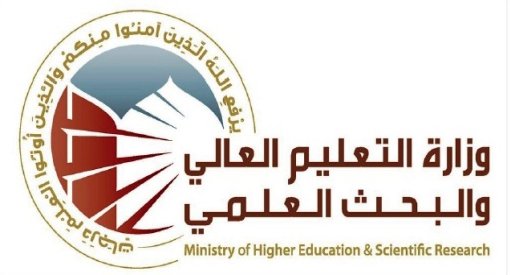 استمارة انجاز الخطة التدريسية للمادة						   بسم الله الرحمن الرحيماستمارة الخطة التدريسية للمادةتوقيع الاستاذ: م .م. روناك عبود جابر              		توقيع العميد:						   بسم الله الرحمن الرحيماستمارة انجاز الخطة التدريسية للمادة						   بسم الله الرحمن الرحيماستمارة الخطة التدريسية للمادةتوقيع الاستاذ : م. روناك عبود جابر					توقيع العميد:ٍ							   بسم الله الرحمن الرحيماستمارة انجاز الخطة التدريسية للمادة						   بسم الله الرحمن الرحيماستمارة الخطة التدريسية للمادةتوقيع الاستاذ: م. م .زكية قاسم محمد						توقيع العميد:ٍ							   بسم الله الرحمن الرحيماستمارة انجاز الخطة التدريسية للمادة						   بسم الله الرحمن الرحيماستمارة الخطة التدريسية للمادةتوقيع الاستاذ:زكية قاسم محمد							توقيع العميد:ٍ							   بسم الله الرحمن الرحيماستمارة انجاز الخطة التدريسية للمادة						   بسم الله الرحمن الرحيماستمارة الخطة التدريسية للمادةتوقيع الاستاذ:م. م. زكية قاسم محمد							توقيع العميد:ٍ							   بسم الله الرحمن الرحيماستمارة انجاز الخطة التدريسية للمادة						   بسم الله الرحمن الرحيماستمارة الخطة التدريسية للمادةتوقيع الاستاذ: حسين محمد علي						توقيع العميد:ٍ							   بسم الله الرحمن الرحيماستمارة انجاز الخطة التدريسية للمادة						   بسم الله الرحمن الرحيماستمارة الخطة التدريسية للمادةتوقيع الاستاذ: حسين محمد علي							توقيع العميد:ٍ							   بسم الله الرحمن الرحيماستمارة انجاز الخطة التدريسية للمادة						   بسم الله الرحمن الرحيماستمارة الخطة التدريسية للمادةتوقيع الاستاذ: هبة رعد عبد الله							توقيع العميد:ٍ							   بسم الله الرحمن الرحيماستمارة انجاز الخطة التدريسية للمادة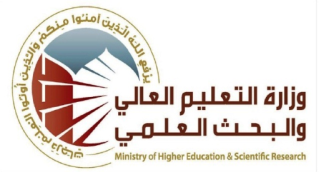 استمارة الخطة التدريسية للمادةتوقيع الاستاذ: م. هبة رعد عبد الله							توقيع العميد:ٍ							   بسم الله الرحمن الرحيماستمارة انجاز الخطة التدريسية للمادة						   بسم الله الرحمن الرحيماستمارة الخطة التدريسية للمادةتوقيع الاستاذ: مروج منذر محمد							توقيع العميد:ٍ							   بسم الله الرحمن الرحيماستمارة انجاز الخطة التدريسية للمادة						   بسم الله الرحمن الرحيماستمارة الخطة التدريسية للمادةتوقيع الاستاذ: م.مروج مذر محمد						توقيع العميد:ٍ							   بسم الله الرحمن الرحيماستمارة انجاز الخطة التدريسية للمادة						   بسم الله الرحمن الرحيماستمارة الخطة التدريسية للمادةتوقيع الاستاذ: رائد حسبن عباس الملا						توقيع العميد:ٍ							   بسم الله الرحمن الرحيماستمارة انجاز الخطة التدريسية للمادة						   بسم الله الرحمن الرحيماستمارة الخطة التدريسية للمادةتوقيع الاستاذ: رائد حسين عباس الملا							توقيع العميد:ٍ							   بسم الله الرحمن الرحيماستمارة انجاز الخطة التدريسية للمادة						   بسم الله الرحمن الرحيماستمارة الخطة التدريسية للمادةتوقيع الاستاذ: م. نجلاء محمد كاظم							توقيع العميد:ٍ							   بسم الله الرحمن الرحيماستمارة انجاز الخطة التدريسية للمادة						   بسم الله الرحمن الرحيماستمارة الخطة التدريسية للمادةتوقيع الاستاذ: م . نجلاء محمد كاظم                                         	توقيع العميد:ٍ							   بسم الله الرحمن الرحيماستمارة انجاز الخطة التدريسية للمادة						   بسم الله الرحمن الرحيماستمارة الخطة التدريسية للمادةتوقيع الاستاذ: م.نجلاء محمد كاظم					توقيع العميد:ٍ							   بسم الله الرحمن الرحيماستمارة انجاز الخطة التدريسية للمادة						   بسم الله الرحمن الرحيماستمارة الخطة التدريسية للمادةتوقيع الاستاذ: م.م. سرى عبيد نعمة						توقيع العميد:ٍ							   بسم الله الرحمن الرحيماستمارة انجاز الخطة التدريسية للمادة						   بسم الله الرحمن الرحيماستمارة الخطة التدريسية للمادةتوقيع الاستاذ: م.م. سرى عبيد نعمة						توقيع العميد:ٍ							   بسم الله الرحمن الرحيماستمارة انجاز الخطة التدريسية للمادة						   بسم الله الرحمن الرحيماستمارة الخطة التدريسية للمادةتوقيع الاستاذ: م.م. سرى عبيد نعمة						توقيع العميد:ٍ	بسم الله الرحمن الرحيماستمارة انجاز الخطة التدريسية للمادة						   بسم الله الرحمن الرحيماستمارة الخطة التدريسية للمادةتوقيع الاستاذ: م. صلاح الدين قادر احمد					توقيع العميد:ٍ						   بسم الله الرحمن الرحيماستمارة انجاز الخطة التدريسية للمادة						   بسم الله الرحمن الرحيماستمارة الخطة التدريسية للمادةتوقيع الاستاذ: م. صلاح الدين قادر احمد		                		توقيع العميد:ٍ							   بسم الله الرحمن الرحيماستمارة انجاز الخطة التدريسية للمادة						   بسم الله الرحمن الرحيماستمارة الخطة التدريسية للمادةتوقيع الاستاذ:م.م. محمد حاكم ضايع						توقيع العميد:ٍ							   بسم الله الرحمن الرحيماستمارة انجاز الخطة التدريسية للمادة						   بسم الله الرحمن الرحيماستمارة الخطة التدريسية للمادةتوقيع الاستاذ:م.م. محمد حاكم ضايع                      					توقيع العميد:ٍ							   بسم الله الرحمن الرحيماستمارة انجاز الخطة التدريسية للمادة						   بسم الله الرحمن الرحيماستمارة الخطة التدريسية للمادةتوقيع الاستاذ:م.م. اركان عبد الامير كاظم					توقيع العميد:ٍ							   بسم الله الرحمن الرحيماستمارة انجاز الخطة التدريسية للمادة						   بسم الله الرحمن الرحيماستمارة الخطة التدريسية للمادةتوقيع الاستاذ:م.م. اركان عبد الامير كاظم						توقيع العميد:ٍ							   بسم الله الرحمن الرحيماستمارة انجاز الخطة التدريسية للمادة						   بسم الله الرحمن الرحيماستمارة الخطة التدريسية للمادةتوقيع الاستاذ: م. د. سهاد جواد فرج الساكني						توقيع العميد:ٍ							   بسم الله الرحمن الرحيماستمارة انجاز الخطة التدريسية للمادة						   بسم الله الرحمن الرحيماستمارة الخطة التدريسية للمادةتوقيع الاستاذ:م. د. سهاد جواد فرج الساكني						توقيع العميد:ٍ							   بسم الله الرحمن الرحيماستمارة انجاز الخطة التدريسية للمادة						   بسم الله الرحمن الرحيماستمارة الخطة التدريسية للمادةتوقيع الاستاذ:ا.م.د. سعد محمد علي الكرعاوي				 	توقيع العميد:ٍ							   بسم الله الرحمن الرحيماستمارة انجاز الخطة التدريسية للمادة						   بسم الله الرحمن الرحيماستمارة الخطة التدريسية للمادةتوقيع الاستاذ:م.د. حسن جار الله جماغ					توقيع العميد:ٍ							   بسم الله الرحمن الرحيماستمارة انجاز الخطة التدريسية للمادة						   بسم الله الرحمن الرحيماستمارة الخطة التدريسية للمادةتوقيع الاستاذ:م.د. حسن جار الله جماغ			                  		توقيع العميد:ٍ							   بسم الله الرحمن الرحيماستمارة انجاز الخطة التدريسية للمادة						   بسم الله الرحمن الرحيماستمارة الخطة التدريسية للمادةتوقيع الاستاذ: م . د . محمد عبد الكريم طاهر						توقيع العميد:ٍ						   بسم الله الرحمن الرحيماستمارة انجاز الخطة التدريسية للمادة						   بسم الله الرحمن الرحيماستمارة الخطة التدريسية للمادةتوقيع الاستاذ: م . د . محمد عبد الكريم طاهر						توقيع العميد:ٍ							   بسم الله الرحمن الرحيماستمارة انجاز الخطة التدريسية للمادة						   بسم الله الرحمن الرحيماستمارة الخطة التدريسية للمادةتوقيع الاستاذ:م.م. عامر ضاحي سلمان						توقيع العميد:ٍ							   بسم الله الرحمن الرحيماستمارة انجاز الخطة التدريسية للمادة						   بسم الله الرحمن الرحيماستمارة الخطة التدريسية للمادةتوقيع الاستاذ: م. زينب محمد حسين							توقيع العميد:ٍ							   بسم الله الرحمن الرحيماستمارة انجاز الخطة التدريسية للمادة						   بسم الله الرحمن الرحيماستمارة الخطة التدريسية للمادةتوقيع الاستاذ:ا.م.د. ساهرة عدنان وهيب		                        	توقيع العميد:ٍ							   بسم الله الرحمن الرحيماستمارة انجاز الخطة التدريسية للمادة						   بسم الله الرحمن الرحيماستمارة الخطة التدريسية للمادةتوقيع الاستاذ: م.د. علي محسن ياسر						توقيع العميد:ٍ							   بسم الله الرحمن الرحيماستمارة انجاز الخطة التدريسية للمادة						   بسم الله الرحمن الرحيماستمارة الخطة التدريسية للمادةتوقيع الاستاذ:ا.م.د. كريم ناصر علي							توقيع العميد:ٍ							   بسم الله الرحمن الرحيماستمارة انجاز الخطة التدريسية للمادة						   بسم الله الرحمن الرحيماستمارة الخطة التدريسية للمادةتوقيع الاستاذ:م.م. منتهى جبار جبر							توقيع العميد:ٍ							   بسم الله الرحمن الرحيماستمارة انجاز الخطة التدريسية للمادة						   بسم الله الرحمن الرحيماستمارة الخطة التدريسية للمادةتوقيع الاستاذ: م.م. شفق محمد صالح	 					توقيع العميد:ٍ							   بسم الله الرحمن الرحيماستمارة انجاز الخطة التدريسية للمادة						   بسم الله الرحمن الرحيماستمارة الخطة التدريسية للمادةتوقيع الاستاذ: م.د. رضاب محمد منصو          				توقيع العميد:ٍ							   بسم الله الرحمن الرحيماستمارة انجاز الخطة التدريسية للمادة						   بسم الله الرحمن الرحيماستمارة الخطة التدريسية للمادةتوقيع الاستاذ: م. د. مهند مهدي عبد							توقيع العميد:ٍ							   بسم الله الرحمن الرحيماستمارة انجاز الخطة التدريسية للمادة						   بسم الله الرحمن الرحيم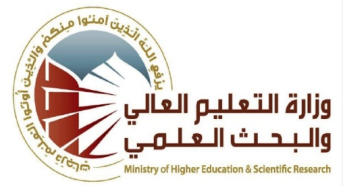 استمارة الخطة التدريسية للمادةتوقيع الاستاذ: م. د. مهند مهدي عبد			            		توقيع العميد:ٍ							   بسم الله الرحمن الرحيماستمارة انجاز الخطة التدريسية للمادة						   بسم الله الرحمن الرحيماستمارة الخطة التدريسية للمادةتوقيع الاستاذ: د.رشا طه محمود						توقيع العميد:ٍ	الاسمروناك عبود جابر روناك عبود جابر روناك عبود جابر روناك عبود جابر روناك عبود جابر البريد الالكتروني76 @ Yahoo. Com  RONAA76 @ Yahoo. Com  RONAA76 @ Yahoo. Com  RONAA76 @ Yahoo. Com  RONAA76 @ Yahoo. Com  RONAAاسم المادةالأشغال اليدويةالأشغال اليدويةالأشغال اليدويةالأشغال اليدويةالأشغال اليدويةمقرر الفصلالفصل السابعالفصل السابعالفصل السابعالفصل السابعالفصل السابعأهداف المادة	التعرف على الخصائص وصياغة مزهرية السيراميك البارد	التعرف على الخصائص وصياغة مزهرية السيراميك البارد	التعرف على الخصائص وصياغة مزهرية السيراميك البارد	التعرف على الخصائص وصياغة مزهرية السيراميك البارد	التعرف على الخصائص وصياغة مزهرية السيراميك الباردالتفاصيل الأساسية للمادةتهتم المادة بفن السيراميك البارد وماهية خصائص وكيفية تشكيله ومن ثم الإبداع فيها .  تهتم المادة بفن السيراميك البارد وماهية خصائص وكيفية تشكيله ومن ثم الإبداع فيها .  تهتم المادة بفن السيراميك البارد وماهية خصائص وكيفية تشكيله ومن ثم الإبداع فيها .  تهتم المادة بفن السيراميك البارد وماهية خصائص وكيفية تشكيله ومن ثم الإبداع فيها .  تهتم المادة بفن السيراميك البارد وماهية خصائص وكيفية تشكيله ومن ثم الإبداع فيها .  الكتب المنهجيةالأشغال اليدوية الأشغال اليدوية الأشغال اليدوية الأشغال اليدوية الأشغال اليدوية المصادر الخارجيةالسيراميك في العراق الجديد وآفاق تطورها المستقبلي أسس التصميم الرسوم التوضيحية اليدوية وتقنياتها للتصميم السيراميك في العراق الجديد وآفاق تطورها المستقبلي أسس التصميم الرسوم التوضيحية اليدوية وتقنياتها للتصميم السيراميك في العراق الجديد وآفاق تطورها المستقبلي أسس التصميم الرسوم التوضيحية اليدوية وتقنياتها للتصميم السيراميك في العراق الجديد وآفاق تطورها المستقبلي أسس التصميم الرسوم التوضيحية اليدوية وتقنياتها للتصميم السيراميك في العراق الجديد وآفاق تطورها المستقبلي أسس التصميم الرسوم التوضيحية اليدوية وتقنياتها للتصميم تقديرات الفصلالفصل الدراسيالمختبرالامتحانات اليوميةالمشروعالامتحان النهائيتقديرات الفصلمثلاً35%مثلاً15%مثلاً10%-مثلاً40%معلومات اضافية%35 15%%10%40الاسبوعالتاريخالمادة النظريةالمادة العمليةالملاحظات1الاسبوع الاولاستثمار الخامات الطبيعية2الاسبوع الثانيالتعرف على عجلة الألوان 3الاسبوع الثالثعرض عمل الزهور من السيراميك البارد4الاسبوع الرابعتنفيذ عجينة السيراميك 5الاسبوع الخامسمزج  اللون في أشكال السيراميك 6الاسبوع السادسطريقة التطعيم بألوان السيراميك  7الاسبوع السابعصياغة إشكال الورد 8الاسبوع الثامنتصميم على الورق لزهور السيراميك9الاسبوع التاسعتشكيل الزهور وفق التصميم10الاسبوع العاشرطريقة تخفيف الأشكال الفنية ( السيراميك )11الاسبوع الحادي عشرتنفيذ مكملات السيراميك البارد12الاسبوع الثاني عشرالتلميع للسيراميك بالورنيش13الاسبوع الثالث عشرتنسيق وتثبيت أشكال السيراميك14الاسبوع الرابع عشرإعداد الأغصان فنياً15الاسبوع الخامس عشرالتنسيق النهائي لزهور السيراميك 16الاسبوع السادس عشرأختبارعطلــــــــة نصــف الســـــنةعطلــــــــة نصــف الســـــنةعطلــــــــة نصــف الســـــنةعطلــــــــة نصــف الســـــنةعطلــــــــة نصــف الســـــنة17181920212223242526272829303132الاسمروناك عبود جابر روناك عبود جابر روناك عبود جابر روناك عبود جابر روناك عبود جابر البريد الالكتروني76 @ Yahoo. Com  RONAA76 @ Yahoo. Com  RONAA76 @ Yahoo. Com  RONAA76 @ Yahoo. Com  RONAA76 @ Yahoo. Com  RONAAاسم المادةتاريخ الفن القديمتاريخ الفن القديمتاريخ الفن القديمتاريخ الفن القديمتاريخ الفن القديممقرر الفصلالفصل الاولالفصل الاولالفصل الاولالفصل الاولالفصل الاولأهداف المادة	التعرف على الخصائص الفنية للرسم والنحت في العصور التاريخية القديمة وتحديداً ما قبل الميلاد	التعرف على الخصائص الفنية للرسم والنحت في العصور التاريخية القديمة وتحديداً ما قبل الميلاد	التعرف على الخصائص الفنية للرسم والنحت في العصور التاريخية القديمة وتحديداً ما قبل الميلاد	التعرف على الخصائص الفنية للرسم والنحت في العصور التاريخية القديمة وتحديداً ما قبل الميلاد	التعرف على الخصائص الفنية للرسم والنحت في العصور التاريخية القديمة وتحديداً ما قبل الميلادالتفاصيل الأساسية للمادةتهتم المادة بفن الفخار وفن النحت المجسم والبارز تهتم المادة بفن الفخار وفن النحت المجسم والبارز تهتم المادة بفن الفخار وفن النحت المجسم والبارز تهتم المادة بفن الفخار وفن النحت المجسم والبارز تهتم المادة بفن الفخار وفن النحت المجسم والبارز الكتب المنهجيةتاريخ فن حضارة وادي الرافدينتاريخ فن حضارة وادي الرافدينتاريخ فن حضارة وادي الرافدينتاريخ فن حضارة وادي الرافدينتاريخ فن حضارة وادي الرافدينالمصادر الخارجيةالعملية الإبداعية في فن التصوير التكوين في الفنون التشكيلية العملية الإبداعية في فن التصوير التكوين في الفنون التشكيلية العملية الإبداعية في فن التصوير التكوين في الفنون التشكيلية العملية الإبداعية في فن التصوير التكوين في الفنون التشكيلية العملية الإبداعية في فن التصوير التكوين في الفنون التشكيلية تقديرات الفصلالفصل الدراسيالمختبرالامتحانات اليوميةالمشروعالامتحان النهائيتقديرات الفصلمثلاً35%مثلاً15%مثلاً10%-مثلاً40%معلومات اضافية%35 15%%10%40الاسبوعالتاريخالمادة النظريةالمادة العمليةالملاحظات1الاسبوع الاولالتعرف بطبيعة المادة ومفرداتها2الاسبوع الثانيأنواع الفنون في العصور القديمة3الاسبوع الثالثفنون الإنسان في العصر الحجري القديم4الاسبوع الرابعفنون الإنسان في العصر الحجري الحديث5الاسبوع الخامسفنون العصر الشبيه بالتاريخي6الاسبوع السادسالنحت البارز في العصر الشبيه بالتاريخي7الاسبوع السابعفنون العصر السومري8الاسبوع الثامنالنحت البارز في العصر السومري9الاسبوع التاسعاختبار10الاسبوع العاشرفنون العصر الأكيد11الاسبوع الحادي عشرالنحت البارز في فنون العصر الأكيد12الاسبوع الثاني عشرفنون العصر الانبعاث السومري الأكيد13الاسبوع الثالث عشرالنحت المجسم في عصر الانبعاث14الاسبوع الرابع عشرفنون العصر البابلي15الاسبوع الخامس عشرالنحت البارز في العصر البابلي16الاسبوع السادس عشراختبارعطلــــــــة نصــف الســـــنةعطلــــــــة نصــف الســـــنةعطلــــــــة نصــف الســـــنةعطلــــــــة نصــف الســـــنةعطلــــــــة نصــف الســـــنة17181920212223242526272829303132الاسمزكية قاسم محمدزكية قاسم محمدزكية قاسم محمدزكية قاسم محمدزكية قاسم محمدالبريد الالكتروني ZAKYYA 398sopvcd@yahoo.com ZAKYYA 398sopvcd@yahoo.com ZAKYYA 398sopvcd@yahoo.com ZAKYYA 398sopvcd@yahoo.com ZAKYYA 398sopvcd@yahoo.comاسم المادةفن المكرمياتفن المكرمياتفن المكرمياتفن المكرمياتفن المكرمياتمقرر الفصلالفصل الثالثالفصل الثالثالفصل الثالثالفصل الثالثالفصل الثالثأهداف المادةالهدف العام: تعليم الطالبات صناعة المكرميات من الخيوط القطنيه السميكه للحفاظ على الصناعات اليدويه الهدف الخاص: التعرف على فن المكرميات وبدايات ظهور هذا الفن .    الهدف العام: تعليم الطالبات صناعة المكرميات من الخيوط القطنيه السميكه للحفاظ على الصناعات اليدويه الهدف الخاص: التعرف على فن المكرميات وبدايات ظهور هذا الفن .    الهدف العام: تعليم الطالبات صناعة المكرميات من الخيوط القطنيه السميكه للحفاظ على الصناعات اليدويه الهدف الخاص: التعرف على فن المكرميات وبدايات ظهور هذا الفن .    الهدف العام: تعليم الطالبات صناعة المكرميات من الخيوط القطنيه السميكه للحفاظ على الصناعات اليدويه الهدف الخاص: التعرف على فن المكرميات وبدايات ظهور هذا الفن .    الهدف العام: تعليم الطالبات صناعة المكرميات من الخيوط القطنيه السميكه للحفاظ على الصناعات اليدويه الهدف الخاص: التعرف على فن المكرميات وبدايات ظهور هذا الفن .    التفاصيل الأساسية للمادة- نبذه تاريخيه عن الأشغال - تاريخ فن المكرمي - انواع العقد - عمل تطبيقي - نبذه تاريخيه عن الأشغال - تاريخ فن المكرمي - انواع العقد - عمل تطبيقي - نبذه تاريخيه عن الأشغال - تاريخ فن المكرمي - انواع العقد - عمل تطبيقي - نبذه تاريخيه عن الأشغال - تاريخ فن المكرمي - انواع العقد - عمل تطبيقي - نبذه تاريخيه عن الأشغال - تاريخ فن المكرمي - انواع العقد - عمل تطبيقي الكتب المنهجية- فن المكرميه - المنسوجات - فن المكرميه - المنسوجات - فن المكرميه - المنسوجات - فن المكرميه - المنسوجات - فن المكرميه - المنسوجات المصادر الخارجيةكتاب الاشغال اليدويه كتاب الاشغال اليدويه كتاب الاشغال اليدويه كتاب الاشغال اليدويه كتاب الاشغال اليدويه تقديرات الفصلالفصل الدراسيالمختبرالامتحانات اليوميةالمشروعالامتحان النهائيتقديرات الفصلمثلاً35%مثلاً15%مثلاً10%-مثلاً40%معلومات اضافية20101040الاسبوعالتاريخالمادة النظريةالمادة العمليةالملاحظات1الاسبوع الاولنبذه تاريخيه عن الأشغال     -2الاسبوع الثانياثر البيئه على الفن العراقي1     -3الاسبوع الثالثفن الحبال ..الاسس-4الاسبوع الرابعاثر البيئه على الفن العراقي 2    -5الاسبوع الخامساثر البيئه على الفن العراقي  3    -6الاسبوع السادساختبار يومي-7الاسبوع السابعمبادئ فن الماكرميتطبيقات 18الاسبوع الثامنفن المكرمي – بداياته--9الاسبوع التاسعالموادالمستعمله في صناعة عقدة المكرميه  1      -10الاسبوع العاشرالموادالمستعمله في صناعة عقدة المكرميه   2     -11الاسبوع الحادي عشراختبار يوميتطبيقات 212الاسبوع الثاني عشرانواع العقد المستخدمه           -13الاسبوع الثالث عشرعقدة البدايةتطبيقات 314الاسبوع الرابع عشرالعقدة المربعةتطبيقات 415الاسبوع الخامس عشرالمراحل الأساسيه للعمل           عمل تطبيقي لعمل نموذجا"16الاسبوع السادس عشراختبار نهائيتطبيقات 5 عطلــــــــة نصــف الســـــنةعطلــــــــة نصــف الســـــنةعطلــــــــة نصــف الســـــنةعطلــــــــة نصــف الســـــنةعطلــــــــة نصــف الســـــنة17181920212223242526272829303132الاسمزكية قاسم محمدزكية قاسم محمدزكية قاسم محمدزكية قاسم محمدزكية قاسم محمدالبريد الالكتروني ZAKYYA 398sopvcd@yahoo.com ZAKYYA 398sopvcd@yahoo.com ZAKYYA 398sopvcd@yahoo.com ZAKYYA 398sopvcd@yahoo.com ZAKYYA 398sopvcd@yahoo.comاسم المادةمبادئ الخياطة – بناتمبادئ الخياطة – بناتمبادئ الخياطة – بناتمبادئ الخياطة – بناتمبادئ الخياطة – بناتمقرر الفصلالفصل الثالثالفصل الثالثالفصل الثالثالفصل الثالثالفصل الثالثأهداف المادة - معرفة المباديء الاساسيه في عمليات الخياطه بشكل عملي .الهدف الخاص: التعرف على الأت وادوات الخياطه اليدويه . تقوم بتنفيذ عدد من الغرز المهمه في عمليات الخياطه .  - معرفة المباديء الاساسيه في عمليات الخياطه بشكل عملي .الهدف الخاص: التعرف على الأت وادوات الخياطه اليدويه . تقوم بتنفيذ عدد من الغرز المهمه في عمليات الخياطه .  - معرفة المباديء الاساسيه في عمليات الخياطه بشكل عملي .الهدف الخاص: التعرف على الأت وادوات الخياطه اليدويه . تقوم بتنفيذ عدد من الغرز المهمه في عمليات الخياطه .  - معرفة المباديء الاساسيه في عمليات الخياطه بشكل عملي .الهدف الخاص: التعرف على الأت وادوات الخياطه اليدويه . تقوم بتنفيذ عدد من الغرز المهمه في عمليات الخياطه .  - معرفة المباديء الاساسيه في عمليات الخياطه بشكل عملي .الهدف الخاص: التعرف على الأت وادوات الخياطه اليدويه . تقوم بتنفيذ عدد من الغرز المهمه في عمليات الخياطه . التفاصيل الأساسية للمادةادوات والات الخياطه  - ادوات التاشير- الغرز المهمه في الخياطه -    الخياطه بالماكنه                                                                                                                                                      ادوات والات الخياطه  - ادوات التاشير- الغرز المهمه في الخياطه -    الخياطه بالماكنه                                                                                                                                                      ادوات والات الخياطه  - ادوات التاشير- الغرز المهمه في الخياطه -    الخياطه بالماكنه                                                                                                                                                      ادوات والات الخياطه  - ادوات التاشير- الغرز المهمه في الخياطه -    الخياطه بالماكنه                                                                                                                                                      ادوات والات الخياطه  - ادوات التاشير- الغرز المهمه في الخياطه -    الخياطه بالماكنه                                                                                                                                                      الكتب المنهجية - مباديء الخياطه والتفصيل - فن الخياطه   - مباديء الخياطه والتفصيل - فن الخياطه   - مباديء الخياطه والتفصيل - فن الخياطه   - مباديء الخياطه والتفصيل - فن الخياطه   - مباديء الخياطه والتفصيل - فن الخياطه  المصادر الخارجيةفن التفصيل والخياطه خياطه عامه فن التفصيل والخياطه خياطه عامه فن التفصيل والخياطه خياطه عامه فن التفصيل والخياطه خياطه عامه فن التفصيل والخياطه خياطه عامه تقديرات الفصلالفصل الدراسيالمختبرالامتحانات اليوميةالمشروعالامتحان النهائيتقديرات الفصلمثلاً35%مثلاً15%مثلاً10%-مثلاً40%معلومات اضافية20101040الاسبوعالتاريخالمادة النظريةالمادة العمليةالملاحظات1الاسبوع الاولمقدمة عامة2الاسبوع الثانيمقدمه في علم النسيج3الاسبوع الثالثطبيعة النسيج4الاسبوع الرابعالنسيج الصناعي5الاسبوع الخامسالنسيج الصناعي6الاسبوع السادس        طرائق صنع القماش                تطبيقات  17الاسبوع السابعالطرائق الصناعيةتطبيقات  28الاسبوع الثامناختبار يوميتطبيقات  39الاسبوع التاسععمليات النسيج         تطبيقات  410الاسبوع العاشرمهارات النسيج       تطبيقات  511الاسبوع الحادي عشردراسات في الالياف الصناعيهتطبيقات  612الاسبوع الثاني عشر  دراسات في الالياف الطبيعيه تطبيقات  713الاسبوع الثالث عشراختبار يوميتطبيقات  814الاسبوع الرابع عشر  العمليات النهائيه  والتكميليه  لصنع المنسوج                        تطبيقات  915الاسبوع الخامس عشرالعنايه بالملابس (الغسل- الكي –طرق الحفظ البدائيه)تطبيقات  1016الاسبوع السادس عشراختبار نهائياختبار (فستان طفل)عطلــــــــة نصــف الســـــنةعطلــــــــة نصــف الســـــنةعطلــــــــة نصــف الســـــنةعطلــــــــة نصــف الســـــنةعطلــــــــة نصــف الســـــنة17181920212223242526272829303132الاسمزكية قاسم محمدزكية قاسم محمدزكية قاسم محمدزكية قاسم محمدزكية قاسم محمدالبريد الالكتروني ZAKYYA 398sopvcd@yahoo.com ZAKYYA 398sopvcd@yahoo.com ZAKYYA 398sopvcd@yahoo.com ZAKYYA 398sopvcd@yahoo.com ZAKYYA 398sopvcd@yahoo.comاسم المادةخياطة متقدمة – بناتخياطة متقدمة – بناتخياطة متقدمة – بناتخياطة متقدمة – بناتخياطة متقدمة – بناتمقرر الفصلالفصل الخامسالفصل الخامسالفصل الخامسالفصل الخامسالفصل الخامسأهداف المادةالتعرف على فنون الخياطة بشكل متخصص دراسة مفاهيم في انواع الخياطات والغرزتنفيذ اساليب خياطة المعاطف اجراء بعض الاسس العملية في فن التفصيل والخياطةالتعرف على فنون الخياطة بشكل متخصص دراسة مفاهيم في انواع الخياطات والغرزتنفيذ اساليب خياطة المعاطف اجراء بعض الاسس العملية في فن التفصيل والخياطةالتعرف على فنون الخياطة بشكل متخصص دراسة مفاهيم في انواع الخياطات والغرزتنفيذ اساليب خياطة المعاطف اجراء بعض الاسس العملية في فن التفصيل والخياطةالتعرف على فنون الخياطة بشكل متخصص دراسة مفاهيم في انواع الخياطات والغرزتنفيذ اساليب خياطة المعاطف اجراء بعض الاسس العملية في فن التفصيل والخياطةالتعرف على فنون الخياطة بشكل متخصص دراسة مفاهيم في انواع الخياطات والغرزتنفيذ اساليب خياطة المعاطف اجراء بعض الاسس العملية في فن التفصيل والخياطةالتفاصيل الأساسية للمادةالتعرف على فنون الخياطة بشكل متخصص - مفاهيم في انواع الخياطات والغرز- خياطة المعاطف – اسس عمليةالتعرف على فنون الخياطة بشكل متخصص - مفاهيم في انواع الخياطات والغرز- خياطة المعاطف – اسس عمليةالتعرف على فنون الخياطة بشكل متخصص - مفاهيم في انواع الخياطات والغرز- خياطة المعاطف – اسس عمليةالتعرف على فنون الخياطة بشكل متخصص - مفاهيم في انواع الخياطات والغرز- خياطة المعاطف – اسس عمليةالتعرف على فنون الخياطة بشكل متخصص - مفاهيم في انواع الخياطات والغرز- خياطة المعاطف – اسس عمليةالكتب المنهجيةفن الخياطة والتفصيل – دراسات في ماكنات الخياطة والحياكة فن الخياطة والتفصيل – دراسات في ماكنات الخياطة والحياكة فن الخياطة والتفصيل – دراسات في ماكنات الخياطة والحياكة فن الخياطة والتفصيل – دراسات في ماكنات الخياطة والحياكة فن الخياطة والتفصيل – دراسات في ماكنات الخياطة والحياكة المصادر الخارجيةفن التفصيل والخياطه فن التفصيل والخياطه فن التفصيل والخياطه فن التفصيل والخياطه فن التفصيل والخياطه تقديرات الفصلالفصل الدراسيالمختبرالامتحانات اليوميةالمشروعالامتحان النهائيتقديرات الفصلمثلاً35%مثلاً15%مثلاً10%-مثلاً40%معلومات اضافية20101040الاسبوعالتاريخالمادة النظريةالمادة العمليةالملاحظات1الاسبوع الاولاستخراج القياساتتطبيقات2الاسبوع الثانيانواع القوالب3الاسبوع الثالثانواع الاقمشة4الاسبوع الرابعالاقمشة القطنية والصوفية5الاسبوع الخامساختبار6الاسبوع السادسانواع الاقمشة الناعية7الاسبوع السابعانواع جيوب المعاطف8الاسبوع الثامنانواع ياقات المعاطف9الاسبوع التاسعخياطة المعاطفتطبيقات10الاسبوع العاشرانواع الخياطاتتطبيقات11الاسبوع الحادي عشراختبارتطبيقات12الاسبوع الثاني عشرانواع الثنيات13الاسبوع الثالث عشرانواع غرز الخياطةتطبيقات14الاسبوع الرابع عشرمكملات الملابس15الاسبوع الخامس عشركيفية العناية بالمعاطف16الاسبوع السادس عشراختبارتسليم الاعمالعطلــــــــة نصــف الســـــنةعطلــــــــة نصــف الســـــنةعطلــــــــة نصــف الســـــنةعطلــــــــة نصــف الســـــنةعطلــــــــة نصــف الســـــنة17181920212223242526272829303132الاسمد0حسين محمد علي ساقي النجار د0حسين محمد علي ساقي النجار د0حسين محمد علي ساقي النجار د0حسين محمد علي ساقي النجار د0حسين محمد علي ساقي النجار البريد الالكترونيHusanAlsaak_ii@yahoo.comHusanAlsaak_ii@yahoo.comHusanAlsaak_ii@yahoo.comHusanAlsaak_ii@yahoo.comHusanAlsaak_ii@yahoo.comاسم المادةتخريم الخشب تخريم الخشب تخريم الخشب تخريم الخشب تخريم الخشب مقرر الفصلالثالثالثالثالثالثالثالثالثالثأهداف المادةان يتعرف الطالب على انواع ومصادر وقياسات الاخشاب المحلية والعالمية ان يتعرف على انواع التقنيات المستخدمة على الاخشاب منها التخريم وتنفيذ الاعمال من خلال خشب المعاكسان يتعرف الطالب على انواع ومصادر وقياسات الاخشاب المحلية والعالمية ان يتعرف على انواع التقنيات المستخدمة على الاخشاب منها التخريم وتنفيذ الاعمال من خلال خشب المعاكسان يتعرف الطالب على انواع ومصادر وقياسات الاخشاب المحلية والعالمية ان يتعرف على انواع التقنيات المستخدمة على الاخشاب منها التخريم وتنفيذ الاعمال من خلال خشب المعاكسان يتعرف الطالب على انواع ومصادر وقياسات الاخشاب المحلية والعالمية ان يتعرف على انواع التقنيات المستخدمة على الاخشاب منها التخريم وتنفيذ الاعمال من خلال خشب المعاكسان يتعرف الطالب على انواع ومصادر وقياسات الاخشاب المحلية والعالمية ان يتعرف على انواع التقنيات المستخدمة على الاخشاب منها التخريم وتنفيذ الاعمال من خلال خشب المعاكسالتفاصيل الأساسية للمادةالمادة :النظري والعملي المادة :النظري والعملي المادة :النظري والعملي المادة :النظري والعملي المادة :النظري والعملي الكتب المنهجيةالمصادر الخارجيةWoodcarving Woodcarving Woodcarving Woodcarving Woodcarving تقديرات الفصلالفصل الدراسيالمختبرالامتحانات اليوميةالمشروعالامتحان النهائيتقديرات الفصلمثلاً35%مثلاً15%مثلاً10%-مثلاً40%معلومات اضافية305%5%60%الاسبوعالتاريخالمادة النظريةالمادة العمليةالملاحظات1الاسبوع الاولالتعريف بمادة تخريم الخشب 2الاسبوع الثانيمنشأ الاخشاب 3الاسبوع الثالثانواع الاخشاب الطبيعية4الاسبوع الرابعانواع الاخشاب الصناعية5الاسبوع الخامسخشب المعاكس وقياساة6الاسبوع السادسمفهوم تخريم الخشب7الاسبوع السابعقياسات خشب المعاكسعملي 8الاسبوع الثامنالامتحان 9الاسبوع التاسعانواع خشب المعاكسعملي 10الاسبوع العاشرصفات الاخشاب11الاسبوع الحادي عشرعيوب الاخشاب عملي 12الاسبوع الثاني عشرادوات النجارة 13الاسبوع الثالث عشرادوات النجارة الكهربائية تطبق على المكائن14الاسبوع الرابع عشرتقنيات الاخشاب 15الاسبوع الخامس عشرتقنيات الاخشاب عملي16الاسبوع السادس عشرالامتحان عطلــــــــة نصــف الســـــنةعطلــــــــة نصــف الســـــنةعطلــــــــة نصــف الســـــنةعطلــــــــة نصــف الســـــنةعطلــــــــة نصــف الســـــنة17181920212223242526272829303132الاسمد0حسين محمد علي ساقي النجار د0حسين محمد علي ساقي النجار د0حسين محمد علي ساقي النجار د0حسين محمد علي ساقي النجار د0حسين محمد علي ساقي النجار البريد الالكترونيHusanAlsaak_ii@yahoo.comHusanAlsaak_ii@yahoo.comHusanAlsaak_ii@yahoo.comHusanAlsaak_ii@yahoo.comHusanAlsaak_ii@yahoo.comاسم المادةاشغال معادناشغال معادناشغال معادناشغال معادناشغال معادنمقرر الفصلالفصل الثالثالفصل الثالثالفصل الثالثالفصل الثالثالفصل الثالثأهداف المادةتعرف طبيعة المعادن وخواصها وانواعهاتعرف ابرز مكائن الحدادة والخراطةتعرف طبيعة المعادن وخواصها وانواعهاتعرف ابرز مكائن الحدادة والخراطةتعرف طبيعة المعادن وخواصها وانواعهاتعرف ابرز مكائن الحدادة والخراطةتعرف طبيعة المعادن وخواصها وانواعهاتعرف ابرز مكائن الحدادة والخراطةتعرف طبيعة المعادن وخواصها وانواعهاتعرف ابرز مكائن الحدادة والخراطةالتفاصيل الأساسية للمادة مقدمة تاريخية / مصادر واسس الاشغال بالمعادن / ابرز العدد والادوات / تطبيقات عملية مقدمة تاريخية / مصادر واسس الاشغال بالمعادن / ابرز العدد والادوات / تطبيقات عملية مقدمة تاريخية / مصادر واسس الاشغال بالمعادن / ابرز العدد والادوات / تطبيقات عملية مقدمة تاريخية / مصادر واسس الاشغال بالمعادن / ابرز العدد والادوات / تطبيقات عملية مقدمة تاريخية / مصادر واسس الاشغال بالمعادن / ابرز العدد والادوات / تطبيقات عمليةالكتب المنهجيةفنون الاشغال بالمعادنفنون الاشغال بالمعادنفنون الاشغال بالمعادنفنون الاشغال بالمعادنفنون الاشغال بالمعادنالمصادر الخارجيةتقديرات الفصلالفصل الدراسيالمختبرالامتحانات اليوميةالمشروعالامتحان النهائيتقديرات الفصلمثلاً35%مثلاً15%مثلاً10%-مثلاً40%معلومات اضافية202040الاسبوعالتاريخالمادة النظريةالمادة العمليةالملاحظات1الاسبوع الاولالتعريف بالمادة2الاسبوع الثانيمصادر المعادن3الاسبوع الثالثصناعة المعادن 4الاسبوع الرابعانواع المعادن5الاسبوع الخامسخواص المعادن 6الاسبوع السادسالامتحان7الاسبوع السابعانواع مكائن اللحامالعملي :اللحام8الاسبوع الثامنانواع المعادن الصناعية 9الاسبوع التاسعتقنيات اللحامالعملي10الاسبوع العاشرادوات الحدادة11الاسبوع الحادي عشرصيانة الادوات12الاسبوع الثاني عشرانواع الطيالعملي 13الاسبوع الثالث عشرقياسات المعادن 14الاسبوع الرابع عشرتطبيقات عملية على انواع المكائن والمعادنعامة 15الاسبوع الخامس عشرتطبيقات عملية على انواع المكائن والمعادنخاصة16الاسبوع السادس عشرالامتحانعطلــــــــة نصــف الســـــنةعطلــــــــة نصــف الســـــنةعطلــــــــة نصــف الســـــنةعطلــــــــة نصــف الســـــنةعطلــــــــة نصــف الســـــنة17181920212223242526272829303132الاسم		م.م هبه رعد عبد الله		م.م هبه رعد عبد الله		م.م هبه رعد عبد الله		م.م هبه رعد عبد الله		م.م هبه رعد عبد اللهالبريد الالكترونيHeebaa22ABD@yahoo.comHeebaa22ABD@yahoo.comHeebaa22ABD@yahoo.comHeebaa22ABD@yahoo.comHeebaa22ABD@yahoo.comاسم المادةعلم النفس التربوي  علم النفس التربوي  علم النفس التربوي  علم النفس التربوي  علم النفس التربوي  مقرر الفصلالفصل الثالثالفصل الثالثالفصل الثالثالفصل الثالثالفصل الثالثأهداف المادة1- تعريف الطلبه بمفهوم علم النفس التربوي .2- تعريف الطلبه باهم مباديء علم النفس التربوي واهم النظريات التربويه التي فسرت هذا المفهوم . 1- تعريف الطلبه بمفهوم علم النفس التربوي .2- تعريف الطلبه باهم مباديء علم النفس التربوي واهم النظريات التربويه التي فسرت هذا المفهوم . 1- تعريف الطلبه بمفهوم علم النفس التربوي .2- تعريف الطلبه باهم مباديء علم النفس التربوي واهم النظريات التربويه التي فسرت هذا المفهوم . 1- تعريف الطلبه بمفهوم علم النفس التربوي .2- تعريف الطلبه باهم مباديء علم النفس التربوي واهم النظريات التربويه التي فسرت هذا المفهوم . 1- تعريف الطلبه بمفهوم علم النفس التربوي .2- تعريف الطلبه باهم مباديء علم النفس التربوي واهم النظريات التربويه التي فسرت هذا المفهوم . التفاصيل الأساسية للمادةتوفر الماده وصفا" دقيقا" لمفهوم علم النفس التربوي وأهميته في ميدان التعليم والتعلم وخصوصا" في ميدان التربيه وتعريف الطلبه بأهم النظريات العلميه القديمه والحديثه التي فسرت اساسيات علم النفس التربوي .توفر الماده وصفا" دقيقا" لمفهوم علم النفس التربوي وأهميته في ميدان التعليم والتعلم وخصوصا" في ميدان التربيه وتعريف الطلبه بأهم النظريات العلميه القديمه والحديثه التي فسرت اساسيات علم النفس التربوي .توفر الماده وصفا" دقيقا" لمفهوم علم النفس التربوي وأهميته في ميدان التعليم والتعلم وخصوصا" في ميدان التربيه وتعريف الطلبه بأهم النظريات العلميه القديمه والحديثه التي فسرت اساسيات علم النفس التربوي .توفر الماده وصفا" دقيقا" لمفهوم علم النفس التربوي وأهميته في ميدان التعليم والتعلم وخصوصا" في ميدان التربيه وتعريف الطلبه بأهم النظريات العلميه القديمه والحديثه التي فسرت اساسيات علم النفس التربوي .توفر الماده وصفا" دقيقا" لمفهوم علم النفس التربوي وأهميته في ميدان التعليم والتعلم وخصوصا" في ميدان التربيه وتعريف الطلبه بأهم النظريات العلميه القديمه والحديثه التي فسرت اساسيات علم النفس التربوي .الكتب المنهجيةاساسيات علم النفس التربوي / أ. د سعدي جاسم عطيه اساسيات علم النفس التربوي / أ. د سعدي جاسم عطيه اساسيات علم النفس التربوي / أ. د سعدي جاسم عطيه اساسيات علم النفس التربوي / أ. د سعدي جاسم عطيه اساسيات علم النفس التربوي / أ. د سعدي جاسم عطيه المصادر الخارجية		أساسيات علم الفنس التربوي / أ. د سعدي جاسم عطيه / أ.د هناء رجب		أساسيات علم الفنس التربوي / أ. د سعدي جاسم عطيه / أ.د هناء رجب		أساسيات علم الفنس التربوي / أ. د سعدي جاسم عطيه / أ.د هناء رجب		أساسيات علم الفنس التربوي / أ. د سعدي جاسم عطيه / أ.د هناء رجب		أساسيات علم الفنس التربوي / أ. د سعدي جاسم عطيه / أ.د هناء رجبتقديرات الفصلالفصل الدراسيالمختبرالامتحانات اليوميةالمشروعالامتحان النهائيتقديرات الفصلمثلاً35%مثلاً15%مثلاً10%-مثلاً40%معلومات اضافية202040الاسبوعالتاريخالمادة النظريةالمادة العمليةالملاحظات1الاسبوع الاولمقدمه عامه عن علم النفس التربوي(ماهيته- أهدافه) 2الاسبوع الثانيالأطار العام لعلم النفس التربوي(مجالاته- ميدانه) 3الاسبوع الثالثعلاقة علم النفس التربوي بعلم النفس العام 4الاسبوع الرابععلاقة علم النفس التربوي بالتربية 5الاسبوع الخامسالمعلم وعلم النفس التربوي 6الاسبوع السادسأخلاقيات مهنة التعليم في المنظور العربي 7الاسبوع السابعالدافعيه (معناها- انواعها) 8الاسبوع الثامنالوظائف التعليميه للدافعيه 9الاسبوع التاسعالذاكره والنسيان 10الاسبوع العاشروجهات نظر معاصرة فسرت طبيعة الذاكره ونماذجها 11الاسبوع الحادي عشرانتقال أثر التعليم (اهمية دراسة انتقال اثر التعليم)12الاسبوع الثاني عشرالنظريات القديمه التي فسرت انتقال اثر التعليم 13الاسبوع الثالث عشرالتعلم ( شروطه- علاقته بالتعليم) 14الاسبوع الرابع عشرالتغذيه المرتده 15الاسبوع الخامس عشرالتعلم وخصائص الأداء الماهر 16الاسبوع السادس عشرالنظريات العلميه التي فسرت التعلم عطلــــــــة نصــف الســـــنةعطلــــــــة نصــف الســـــنةعطلــــــــة نصــف الســـــنةعطلــــــــة نصــف الســـــنةعطلــــــــة نصــف الســـــنة17181920212223242526272829303132الاسم		م.م هبه رعد عبد الله		م.م هبه رعد عبد الله		م.م هبه رعد عبد الله		م.م هبه رعد عبد الله		م.م هبه رعد عبد اللهالبريد الالكترونيHeebaa22ABD@yahoo.comHeebaa22ABD@yahoo.comHeebaa22ABD@yahoo.comHeebaa22ABD@yahoo.comHeebaa22ABD@yahoo.comاسم المادةالتعليم الأساس التعليم الأساس التعليم الأساس التعليم الأساس التعليم الأساس مقرر الفصلكتاب التعليم الأساسي/ د. كريم ناصر  كتاب التعليم الأساسي/ د. كريم ناصر  كتاب التعليم الأساسي/ د. كريم ناصر  كتاب التعليم الأساسي/ د. كريم ناصر  كتاب التعليم الأساسي/ د. كريم ناصر  أهداف المادة1- تعريف الطلبه بمفهوم التعليم الأساسي (مبادئه- اهميته).2- تتبع التطور التاريخي لمفهوم التعليم الأساسي عبر السنين.3- تعريف الطلبه باهم التجارب العالميه والعربيه لمفهوم التعليم الأساسي. 1- تعريف الطلبه بمفهوم التعليم الأساسي (مبادئه- اهميته).2- تتبع التطور التاريخي لمفهوم التعليم الأساسي عبر السنين.3- تعريف الطلبه باهم التجارب العالميه والعربيه لمفهوم التعليم الأساسي. 1- تعريف الطلبه بمفهوم التعليم الأساسي (مبادئه- اهميته).2- تتبع التطور التاريخي لمفهوم التعليم الأساسي عبر السنين.3- تعريف الطلبه باهم التجارب العالميه والعربيه لمفهوم التعليم الأساسي. 1- تعريف الطلبه بمفهوم التعليم الأساسي (مبادئه- اهميته).2- تتبع التطور التاريخي لمفهوم التعليم الأساسي عبر السنين.3- تعريف الطلبه باهم التجارب العالميه والعربيه لمفهوم التعليم الأساسي. 1- تعريف الطلبه بمفهوم التعليم الأساسي (مبادئه- اهميته).2- تتبع التطور التاريخي لمفهوم التعليم الأساسي عبر السنين.3- تعريف الطلبه باهم التجارب العالميه والعربيه لمفهوم التعليم الأساسي. التفاصيل الأساسية للمادةتقدم الماده وصفا" لمفهوم التعليم الأساسي وتعريف الطلبه باهم اهداف هذا المفهوم ومبادئه وتجاربه في مختلف الدول العربيه والعالميه .  تقدم الماده وصفا" لمفهوم التعليم الأساسي وتعريف الطلبه باهم اهداف هذا المفهوم ومبادئه وتجاربه في مختلف الدول العربيه والعالميه .  تقدم الماده وصفا" لمفهوم التعليم الأساسي وتعريف الطلبه باهم اهداف هذا المفهوم ومبادئه وتجاربه في مختلف الدول العربيه والعالميه .  تقدم الماده وصفا" لمفهوم التعليم الأساسي وتعريف الطلبه باهم اهداف هذا المفهوم ومبادئه وتجاربه في مختلف الدول العربيه والعالميه .  تقدم الماده وصفا" لمفهوم التعليم الأساسي وتعريف الطلبه باهم اهداف هذا المفهوم ومبادئه وتجاربه في مختلف الدول العربيه والعالميه .  الكتب المنهجيةكتاب التعليم الأساسي / د. كريم ناصر كتاب التعليم الأساسي / د. كريم ناصر كتاب التعليم الأساسي / د. كريم ناصر كتاب التعليم الأساسي / د. كريم ناصر كتاب التعليم الأساسي / د. كريم ناصر المصادر الخارجية	 	1- نوير، محمد جمال الدين (1986)، تجربة مصر في التعليم الأساسي . 		2- الوقفي، راضي وآخرون (1980) ، التخطيط الدراسي. 3- يوسف، عبد الله عبد الواحد، (1990) ، الرؤيه الموسعه للتعليم الأساسي من منظور الواقع العربي 	 	1- نوير، محمد جمال الدين (1986)، تجربة مصر في التعليم الأساسي . 		2- الوقفي، راضي وآخرون (1980) ، التخطيط الدراسي. 3- يوسف، عبد الله عبد الواحد، (1990) ، الرؤيه الموسعه للتعليم الأساسي من منظور الواقع العربي 	 	1- نوير، محمد جمال الدين (1986)، تجربة مصر في التعليم الأساسي . 		2- الوقفي، راضي وآخرون (1980) ، التخطيط الدراسي. 3- يوسف، عبد الله عبد الواحد، (1990) ، الرؤيه الموسعه للتعليم الأساسي من منظور الواقع العربي 	 	1- نوير، محمد جمال الدين (1986)، تجربة مصر في التعليم الأساسي . 		2- الوقفي، راضي وآخرون (1980) ، التخطيط الدراسي. 3- يوسف، عبد الله عبد الواحد، (1990) ، الرؤيه الموسعه للتعليم الأساسي من منظور الواقع العربي 	 	1- نوير، محمد جمال الدين (1986)، تجربة مصر في التعليم الأساسي . 		2- الوقفي، راضي وآخرون (1980) ، التخطيط الدراسي. 3- يوسف، عبد الله عبد الواحد، (1990) ، الرؤيه الموسعه للتعليم الأساسي من منظور الواقع العربي تقديرات الفصلالفصل الدراسيالمختبرالامتحانات اليوميةالمشروعالامتحان النهائيتقديرات الفصلمثلاً35%مثلاً15%مثلاً10%-مثلاً40%معلومات اضافية202040الاسبوعالتاريخالمادة النظريةالمادة العمليةالملاحظات1الاسبوع الاولمفهوم التعليم العام (اهدافه، مبادئه)  2الاسبوع الثانيمدخل الى التعليم الأساسي  3الاسبوع الثالثالتعليم الأساسي (مبادئه- مبرراته)  4الاسبوع الرابعالتعليم الاساسي( أهدافه- مداه الزمني)  5الاسبوع الخامسخطة التعليم الأساسي  6الاسبوع السادسمسارات المنهج الدراسي  7الاسبوع السابعالبرنامج الدراسي للتعليم الأساسي  8الاسبوع الثامننواتج التعليم الأساسي 9الاسبوع التاسعادارة التعليم الأساسي 10الاسبوع العاشرالكفايات العلميه  11الاسبوع الحادي عشركفايات الجوانب العلميه والانتاجيه 12الاسبوع الثاني عشر كفايات تنفيذ المناهج وتطويرها 13الاسبوع الثالث عشر الأشراف التربوي في مرحلة التعليم الأساسي 14الاسبوع الرابع عشر هيكلية مدارس التعليم الاساسي 15الاسبوع الخامس عشرتجارب عالميه للتعليم الاساسي  16الاسبوع السادس عشرالتعليم الأساسي في العراق عطلــــــــة نصــف الســـــنةعطلــــــــة نصــف الســـــنةعطلــــــــة نصــف الســـــنةعطلــــــــة نصــف الســـــنةعطلــــــــة نصــف الســـــنة17181920212223242526272829303132الاسم مــروج منــذر محمـد مــروج منــذر محمـد مــروج منــذر محمـد مــروج منــذر محمـد مــروج منــذر محمـدالبريد الالكترونيMorrojmonther _299djksl@yahoo.comMorrojmonther _299djksl@yahoo.comMorrojmonther _299djksl@yahoo.comMorrojmonther _299djksl@yahoo.comMorrojmonther _299djksl@yahoo.comاسم المادةصناعة الزهـور  صناعة الزهـور  صناعة الزهـور  صناعة الزهـور  صناعة الزهـور  مقرر الفصلالفصل الخامسالفصل الخامسالفصل الخامسالفصل الخامسالفصل الخامسأهداف المادةتنمية الذوق الفني والجمالي للطالبات تنمية الحس الجمالي واللوني لدى الطالبات تحديد الطرق العملية المنتجة في صناعة الزهور  تنمية الذوق الفني والجمالي للطالبات تنمية الحس الجمالي واللوني لدى الطالبات تحديد الطرق العملية المنتجة في صناعة الزهور  تنمية الذوق الفني والجمالي للطالبات تنمية الحس الجمالي واللوني لدى الطالبات تحديد الطرق العملية المنتجة في صناعة الزهور  تنمية الذوق الفني والجمالي للطالبات تنمية الحس الجمالي واللوني لدى الطالبات تحديد الطرق العملية المنتجة في صناعة الزهور  تنمية الذوق الفني والجمالي للطالبات تنمية الحس الجمالي واللوني لدى الطالبات تحديد الطرق العملية المنتجة في صناعة الزهور  التفاصيل الأساسية للمادةتوضح ماهية صنع الزهور من الاقمشة وتاريخ صناعة الزهور والقيمة والجمالية وتعبيرات الازهار ومالها من اهمية في حياتنا اليومية توضح ماهية صنع الزهور من الاقمشة وتاريخ صناعة الزهور والقيمة والجمالية وتعبيرات الازهار ومالها من اهمية في حياتنا اليومية توضح ماهية صنع الزهور من الاقمشة وتاريخ صناعة الزهور والقيمة والجمالية وتعبيرات الازهار ومالها من اهمية في حياتنا اليومية توضح ماهية صنع الزهور من الاقمشة وتاريخ صناعة الزهور والقيمة والجمالية وتعبيرات الازهار ومالها من اهمية في حياتنا اليومية توضح ماهية صنع الزهور من الاقمشة وتاريخ صناعة الزهور والقيمة والجمالية وتعبيرات الازهار ومالها من اهمية في حياتنا اليومية الكتب المنهجيةمكملات الملابس  , صناعة الازهار  اعداد وتاليف  د . مناهل ايليا مجيد مكملات الملابس  , صناعة الازهار  اعداد وتاليف  د . مناهل ايليا مجيد مكملات الملابس  , صناعة الازهار  اعداد وتاليف  د . مناهل ايليا مجيد مكملات الملابس  , صناعة الازهار  اعداد وتاليف  د . مناهل ايليا مجيد مكملات الملابس  , صناعة الازهار  اعداد وتاليف  د . مناهل ايليا مجيد المصادر الخارجيةفن عمل الازهار والرسم على الزجاج والتطريز والخزف والزخرفة اعداد اميرة الخطيب  , عمان , الاردن , 2000 فن صناعة وتنسيق الازهار  , اراكسي هيكا فن عمل الازهار والرسم على الزجاج والتطريز والخزف والزخرفة اعداد اميرة الخطيب  , عمان , الاردن , 2000 فن صناعة وتنسيق الازهار  , اراكسي هيكا فن عمل الازهار والرسم على الزجاج والتطريز والخزف والزخرفة اعداد اميرة الخطيب  , عمان , الاردن , 2000 فن صناعة وتنسيق الازهار  , اراكسي هيكا فن عمل الازهار والرسم على الزجاج والتطريز والخزف والزخرفة اعداد اميرة الخطيب  , عمان , الاردن , 2000 فن صناعة وتنسيق الازهار  , اراكسي هيكا فن عمل الازهار والرسم على الزجاج والتطريز والخزف والزخرفة اعداد اميرة الخطيب  , عمان , الاردن , 2000 فن صناعة وتنسيق الازهار  , اراكسي هيكا تقديرات الفصلالفصل الدراسيالمختبرالامتحانات اليوميةالمشروعالامتحان النهائيتقديرات الفصلمثلاً35%مثلاً15%مثلاً10%-مثلاً40%معلومات اضافية1010101040الاسبوعالتاريخالمادة النظريةالمادة العمليةالملاحظات1الاسبوع الاولعرض المواد والادوات المستخدمة في صناعة الزهور  2الاسبوع الثانيالقيام بعرض القوالب المفردة والمزدوجة وكيفية العمل بها  13الاسبوع الثالثالقيام بعرض القوالب المفردة والمزدوجة وكيفية العمل بها 2 4الاسبوع الرابعالقيام بعرض القوالب المفردة والمزدوجة وكيفية العمل بها   35الاسبوع الخامسالقيام بتنشية القماش باستخدام الغراء والجلاتين والنشاء  16الاسبوع السادسالقيام بتنشية القماش باستخدام الغراء والجلاتين والنشاء  27الاسبوع السابعالقيام بعملية رسم القوالب واعطاء اسماء للازهار  18الاسبوع الثامنالقيام بعملية رسم القوالب واعطاء اسماء للازهار  2  9الاسبوع التاسععملية تسخين القوالب على مصدر حراري وكوي الازهار وقصها  10الاسبوع العاشر11الاسبوع الحادي عشرعملية قص انواع مختلفة من الازهار باشكال جميلة ومتقنة  12الاسبوع الثاني عشر13الاسبوع الثالث عشرعملية عمل المياسم ولف الازهار  والاوراق بشكل متقن وتغليف الاسلاك والاغصان 14الاسبوع الرابع عشرتطبيقات15الاسبوع الخامس عشرعمل التنسيقات الخاصة بالازهار  16الاسبوع السادس عشرتسليم الاعمال  عطلــــــــة نصــف الســـــنةعطلــــــــة نصــف الســـــنةعطلــــــــة نصــف الســـــنةعطلــــــــة نصــف الســـــنةعطلــــــــة نصــف الســـــنة17181920212223242526272829303132الاسم مــروج منــذر محمـد مــروج منــذر محمـد مــروج منــذر محمـد مــروج منــذر محمـد مــروج منــذر محمـدالبريد الالكترونيMorrojmonther _299djksl@yahoo.comMorrojmonther _299djksl@yahoo.comMorrojmonther _299djksl@yahoo.comMorrojmonther _299djksl@yahoo.comMorrojmonther _299djksl@yahoo.comاسم المادة طرائق تدريـس عامــة  طرائق تدريـس عامــة  طرائق تدريـس عامــة  طرائق تدريـس عامــة  طرائق تدريـس عامــة مقرر الفصلالفصل الخامسالفصل الخامسالفصل الخامسالفصل الخامسالفصل الخامسأهداف المادةتحديد المصطلحات والمفاهيم الاساسية في مادة طرائق التدريس العامة دراسة الطرائق المستعملة في المواقف التعليمية تحديد المصطلحات والمفاهيم الاساسية في مادة طرائق التدريس العامة دراسة الطرائق المستعملة في المواقف التعليمية تحديد المصطلحات والمفاهيم الاساسية في مادة طرائق التدريس العامة دراسة الطرائق المستعملة في المواقف التعليمية تحديد المصطلحات والمفاهيم الاساسية في مادة طرائق التدريس العامة دراسة الطرائق المستعملة في المواقف التعليمية تحديد المصطلحات والمفاهيم الاساسية في مادة طرائق التدريس العامة دراسة الطرائق المستعملة في المواقف التعليمية التفاصيل الأساسية للمادةتقدم هذه المادة مجموعة الطرائق والاساليب التعليمية من خلال عرض نخبة من الطرائق والمستحدثات التربويةالتي تهتم بتنمية قدرات الطلبة على تفعيل المواقف التعليمية . تقدم هذه المادة مجموعة الطرائق والاساليب التعليمية من خلال عرض نخبة من الطرائق والمستحدثات التربويةالتي تهتم بتنمية قدرات الطلبة على تفعيل المواقف التعليمية . تقدم هذه المادة مجموعة الطرائق والاساليب التعليمية من خلال عرض نخبة من الطرائق والمستحدثات التربويةالتي تهتم بتنمية قدرات الطلبة على تفعيل المواقف التعليمية . تقدم هذه المادة مجموعة الطرائق والاساليب التعليمية من خلال عرض نخبة من الطرائق والمستحدثات التربويةالتي تهتم بتنمية قدرات الطلبة على تفعيل المواقف التعليمية . تقدم هذه المادة مجموعة الطرائق والاساليب التعليمية من خلال عرض نخبة من الطرائق والمستحدثات التربويةالتي تهتم بتنمية قدرات الطلبة على تفعيل المواقف التعليمية . الكتب المنهجيةطرائق التدريس العامة  - المالوف والمستحدث تاليف :- عـواد جاسم محمد التميمي طرائق التدريس العامة  - المالوف والمستحدث تاليف :- عـواد جاسم محمد التميمي طرائق التدريس العامة  - المالوف والمستحدث تاليف :- عـواد جاسم محمد التميمي طرائق التدريس العامة  - المالوف والمستحدث تاليف :- عـواد جاسم محمد التميمي طرائق التدريس العامة  - المالوف والمستحدث تاليف :- عـواد جاسم محمد التميمي المصادر الخارجيةاساسيات في طرائق التدريس العامة  , د . داوود ماهر محمد ومجيد مهدي محمد , وزارة التعليم العالي ,جامعة الموصل . المناهج وطرائق التدريس  , دار دجلة  , عمـان , رحيم يونس كرور العزاوي  2009  اساسيات في طرائق التدريس العامة  , د . داوود ماهر محمد ومجيد مهدي محمد , وزارة التعليم العالي ,جامعة الموصل . المناهج وطرائق التدريس  , دار دجلة  , عمـان , رحيم يونس كرور العزاوي  2009  اساسيات في طرائق التدريس العامة  , د . داوود ماهر محمد ومجيد مهدي محمد , وزارة التعليم العالي ,جامعة الموصل . المناهج وطرائق التدريس  , دار دجلة  , عمـان , رحيم يونس كرور العزاوي  2009  اساسيات في طرائق التدريس العامة  , د . داوود ماهر محمد ومجيد مهدي محمد , وزارة التعليم العالي ,جامعة الموصل . المناهج وطرائق التدريس  , دار دجلة  , عمـان , رحيم يونس كرور العزاوي  2009  اساسيات في طرائق التدريس العامة  , د . داوود ماهر محمد ومجيد مهدي محمد , وزارة التعليم العالي ,جامعة الموصل . المناهج وطرائق التدريس  , دار دجلة  , عمـان , رحيم يونس كرور العزاوي  2009  تقديرات الفصلالفصل الدراسيالمختبرالامتحانات اليوميةالمشروعالامتحان النهائيتقديرات الفصلمثلاً35%مثلاً15%مثلاً10%-مثلاً40%معلومات اضافية1010101040الاسبوعالتاريخالمادة النظريةالمادة العمليةالملاحظات1الاسبوع الاولمفهوم التدريس , اسس التدريس الجيدة 2الاسبوع الثانيعناصر التدريس 3الاسبوع الثالثطريقة الالقاء , خطوات مزايا وسلبيات 4الاسبوع الرابعطريقة المناقشة , خطوات ومزايا وسلبيات 5الاسبوع الخامسطريقة الاستجواب , خطوات , مزايا وسلبيات 6الاسبوع السادسطريقة الاستقراء , خطوات , مزايا , سلبيات 7الاسبوع السابعطريقة القياس , خطوات , مزايا , سلبيات 8الاسبوع الثامنحل المشكلات , خطوات , مزايا , سلبيات 9الاسبوع التاسعتعليم الفريق , خطوات , مزايا سلبيات 10الاسبوع العاشرالتعليم المصغر , خطوات , مزايا , سلبيات 11الاسبوع الحادي عشرالتعليم بالمراسلة , مستلزمات ومزايا 12الاسبوع الثاني عشرالتعليم التعاوني , انماط التعليم , خطوات 13الاسبوع الثالث عشرالحقيبة التعليمية , تصميم الحقيبة التعليمية 14الاسبوع الرابع عشرالوسائل التعليمية , انواعها 15الاسبوع الخامس عشرالتعليم المبرمج , خطوات 16الاسبوع السادس عشرالتخطيط للتدريس , انواع الخطط عطلــــــــة نصــف الســـــنةعطلــــــــة نصــف الســـــنةعطلــــــــة نصــف الســـــنةعطلــــــــة نصــف الســـــنةعطلــــــــة نصــف الســـــنة17181920212223242526272829303132الاسمرائد حسين الملارائد حسين الملارائد حسين الملارائد حسين الملارائد حسين الملاالبريد الالكترونيRaad_mola@yahoo.comRaad_mola@yahoo.comRaad_mola@yahoo.comRaad_mola@yahoo.comRaad_mola@yahoo.comاسم المادةوسائل الاتصال الجماهيريوسائل الاتصال الجماهيريوسائل الاتصال الجماهيريوسائل الاتصال الجماهيريوسائل الاتصال الجماهيريمقرر الفصلالفصل الدراسي الخامسالفصل الدراسي الخامسالفصل الدراسي الخامسالفصل الدراسي الخامسالفصل الدراسي الخامسأهداف المادة	تعريف الطالب بدورالاتصال الجماهيري في تدعيم التربية والاسرة وبناء حلقة متكاملة من المعرفة العامة ازاء ذلك.	تعريف الطالب بدورالاتصال الجماهيري في تدعيم التربية والاسرة وبناء حلقة متكاملة من المعرفة العامة ازاء ذلك.	تعريف الطالب بدورالاتصال الجماهيري في تدعيم التربية والاسرة وبناء حلقة متكاملة من المعرفة العامة ازاء ذلك.	تعريف الطالب بدورالاتصال الجماهيري في تدعيم التربية والاسرة وبناء حلقة متكاملة من المعرفة العامة ازاء ذلك.	تعريف الطالب بدورالاتصال الجماهيري في تدعيم التربية والاسرة وبناء حلقة متكاملة من المعرفة العامة ازاء ذلك.التفاصيل الأساسية للمادةالتعريف , الماهية , الاسرة وتعريفاتها, وظائفها ,مشكلاتها, تطبيقات وسائل الاتصال في المجتمع.  التعريف , الماهية , الاسرة وتعريفاتها, وظائفها ,مشكلاتها, تطبيقات وسائل الاتصال في المجتمع.  التعريف , الماهية , الاسرة وتعريفاتها, وظائفها ,مشكلاتها, تطبيقات وسائل الاتصال في المجتمع.  التعريف , الماهية , الاسرة وتعريفاتها, وظائفها ,مشكلاتها, تطبيقات وسائل الاتصال في المجتمع.  التعريف , الماهية , الاسرة وتعريفاتها, وظائفها ,مشكلاتها, تطبيقات وسائل الاتصال في المجتمع.  الكتب المنهجيةوسائل الاتصال الجماهيريوسائل الاتصال الجماهيريوسائل الاتصال الجماهيريوسائل الاتصال الجماهيريوسائل الاتصال الجماهيريالمصادر الخارجية الاتصال الجماهيري- دهادي الهيتي. نظريات الاتصال – دجيهان رشتي الاتصال الجماهيري- دهادي الهيتي. نظريات الاتصال – دجيهان رشتي الاتصال الجماهيري- دهادي الهيتي. نظريات الاتصال – دجيهان رشتي الاتصال الجماهيري- دهادي الهيتي. نظريات الاتصال – دجيهان رشتي الاتصال الجماهيري- دهادي الهيتي. نظريات الاتصال – دجيهان رشتيتقديرات الفصلالفصل الدراسيالمختبرالامتحانات اليوميةالمشروعالامتحان النهائيتقديرات الفصلمثلاً35%مثلاً15%مثلاً10%-مثلاً40%معلومات اضافية%35 10%%5%5%40الاسبوعالتاريخالمادة النظريةالمادة العمليةالملاحظات1الاسبوع الاولمحاضرة عامة2الاسبوع الثانيتعريف الاتصال واساليبه3الاسبوع الثالثعلاقة الاتصال بالاسرة4الاسبوع الرابعاساليب الاتصال وعناصره5الاسبوع الخامسالمجتمع والاسرة6الاسبوع السادسالاتصال الجماهيري7الاسبوع السابعالقنوات الفضائية التربوية8الاسبوع الثامنوسائل الاتصال في العراق9الاسبوع التاسعالاعلام الغربي10الاسبوع العاشرلغة الاتصال في التربية11الاسبوع الحادي عشرامتحان12الاسبوع الثاني عشرخصائص الاسرة العراقية13الاسبوع الثالث عشرالسياسة والاعلام14الاسبوع الرابع عشرامتحان15الاسبوع الخامس عشرتطبيقات نظرية 116الاسبوع السادس عشرتطبيقات نظرية 2 عطلــــــــة نصــف الســـــنةعطلــــــــة نصــف الســـــنةعطلــــــــة نصــف الســـــنةعطلــــــــة نصــف الســـــنةعطلــــــــة نصــف الســـــنة17181920212223242526272829303132الاسمرائد حسن الملارائد حسن الملارائد حسن الملارائد حسن الملارائد حسن الملاالبريد الالكترونيRaad_mola@yahoo.comRaad_mola@yahoo.comRaad_mola@yahoo.comRaad_mola@yahoo.comRaad_mola@yahoo.comاسم المادةمبادئ الحدادة.مبادئ الحدادة.مبادئ الحدادة.مبادئ الحدادة.مبادئ الحدادة.مقرر الفصلالفصل الدراسي الخامس.الفصل الدراسي الخامس.الفصل الدراسي الخامس.الفصل الدراسي الخامس.الفصل الدراسي الخامس.أهداف المادة	اعداد طلبة مؤهلين يستخدمون احدث تقنيات الحدادة في المجال التربوي وتطوير قابلياتهم الفكرية.	اعداد طلبة مؤهلين يستخدمون احدث تقنيات الحدادة في المجال التربوي وتطوير قابلياتهم الفكرية.	اعداد طلبة مؤهلين يستخدمون احدث تقنيات الحدادة في المجال التربوي وتطوير قابلياتهم الفكرية.	اعداد طلبة مؤهلين يستخدمون احدث تقنيات الحدادة في المجال التربوي وتطوير قابلياتهم الفكرية.	اعداد طلبة مؤهلين يستخدمون احدث تقنيات الحدادة في المجال التربوي وتطوير قابلياتهم الفكرية.التفاصيل الأساسية للمادةمبادئ الحدادة –التعريف- الماهية- الانواع -طرق الاستخداممبادئ الحدادة –التعريف- الماهية- الانواع -طرق الاستخداممبادئ الحدادة –التعريف- الماهية- الانواع -طرق الاستخداممبادئ الحدادة –التعريف- الماهية- الانواع -طرق الاستخداممبادئ الحدادة –التعريف- الماهية- الانواع -طرق الاستخدامالكتب المنهجيةالمصادر الخارجيةالحدادة  –محمد رشدي- تقنيات الحدادة – كريم كمال الحدادة  –محمد رشدي- تقنيات الحدادة – كريم كمال الحدادة  –محمد رشدي- تقنيات الحدادة – كريم كمال الحدادة  –محمد رشدي- تقنيات الحدادة – كريم كمال الحدادة  –محمد رشدي- تقنيات الحدادة – كريم كمال تقديرات الفصلالفصل الدراسيالمختبرالامتحانات اليوميةالمشروعالامتحان النهائيتقديرات الفصلمثلاً35%مثلاً15%مثلاً10%-مثلاً40%معلومات اضافية%35 15%%10%40الاسبوعالتاريخالمادة النظرية		المادة العمليةالملاحظات1الاسبوع الاولمحاضرة عامةتطبيقات12الاسبوع الثانيماهية الحدادة وانواعهاتطبيقات23الاسبوع الثالثالسلامة المهنيةتطبيقات34الاسبوع الرابعارشادات عامةتطبيقات45الاسبوع الخامسالقياس وادواتهتطبيقات56الاسبوع السادسادوات الحدادة التقليدية والحديثةتطبيقات67الاسبوع السابععدد التشغيل اليدويةتطبيقات78الاسبوع الثامنامتحانتطبيقات89الاسبوع التاسعتطبيقات عمليةتطبيقات910الاسبوع العاشراللحام وانواعهتطبيقات1011الاسبوع الحادي عشرالدرفلةتطبيقات1112الاسبوع الثاني عشروصل المعادنتطبيقات1213الاسبوع الثالث عشرامتحانتطبيقات1314الاسبوع الرابع عشرمحاضرة عامةتطبيقات1415الاسبوع الخامس عشرماهية الحدادة وانواعهاتطبيقات1516الاسبوع السادس عشراختبار نهائياختبار نهائيعطلــــــــة نصــف الســـــنةعطلــــــــة نصــف الســـــنةعطلــــــــة نصــف الســـــنةعطلــــــــة نصــف الســـــنةعطلــــــــة نصــف الســـــنة17181920212223242526272829303132الاسمنجلاء محمد كاظمنجلاء محمد كاظمنجلاء محمد كاظمنجلاء محمد كاظمنجلاء محمد كاظمالبريد الالكترونيNjlaa.almajdi@gmail.comNjlaa.almajdi@gmail.comNjlaa.almajdi@gmail.comNjlaa.almajdi@gmail.comNjlaa.almajdi@gmail.comاسم المادةالأشغال اليدوية للبنينالأشغال اليدوية للبنينالأشغال اليدوية للبنينالأشغال اليدوية للبنينالأشغال اليدوية للبنينمقرر الفصلالفصل السابع	الفصل السابع	الفصل السابع	الفصل السابع	الفصل السابع	أهداف المادةالتعرف على بعض الاشغال التي تخص الجانب الفني للبنينالتعرف على بعض الاشغال التي تخص الجانب الفني للبنينالتعرف على بعض الاشغال التي تخص الجانب الفني للبنينالتعرف على بعض الاشغال التي تخص الجانب الفني للبنينالتعرف على بعض الاشغال التي تخص الجانب الفني للبنينالتفاصيل الأساسية للمادةالعمل على الزجاج . موزائيك . العمل بالنمنم . الرسم على المرايا العمل على الزجاج . موزائيك . العمل بالنمنم . الرسم على المرايا العمل على الزجاج . موزائيك . العمل بالنمنم . الرسم على المرايا العمل على الزجاج . موزائيك . العمل بالنمنم . الرسم على المرايا العمل على الزجاج . موزائيك . العمل بالنمنم . الرسم على المرايا الكتب المنهجيةالاشغال اليدوية للبنينالاشغال اليدوية للبنينالاشغال اليدوية للبنينالاشغال اليدوية للبنينالاشغال اليدوية للبنينالمصادر الخارجيةأسس التصميم الرسوم التوضيحية اليدوية وتقنياتها للتصميمأسس التصميم الرسوم التوضيحية اليدوية وتقنياتها للتصميمأسس التصميم الرسوم التوضيحية اليدوية وتقنياتها للتصميمأسس التصميم الرسوم التوضيحية اليدوية وتقنياتها للتصميمأسس التصميم الرسوم التوضيحية اليدوية وتقنياتها للتصميمتقديرات الفصلالفصل الدراسيالمختبرالامتحانات اليوميةالمشروعالامتحان النهائيتقديرات الفصلمثلاً35%مثلاً15%مثلاً10%-مثلاً40%معلومات اضافيةالنظري20العملي1010-%40الاسبوعالتاريخالمادة النظريةالمادة العمليةالملاحظات1الاسبوع الاولاستثمار الخامات الطبيعية2الاسبوع الثانيأعمال بسيطة في الخشب 3الاسبوع الثالثالتعرف على الفن ألجداري4الاسبوع الرابعالتعرف على أعمال الموزائيك وكيفية العمل بها5الاسبوع الخامسالرسم على الزجاج6الاسبوع السادستنفيذ أعمال للدروس السابقة 7الاسبوع السابعتنفيذ أعمال للدروس السابقة8الاسبوع الثامنالرسم على الخشب9الاسبوع التاسعتنفيذ عمل للماده السابقه10الاسبوع العاشر               الرسم على المرايا11الاسبوع الحادي عشرتنفيذ أعمال للدروس السابقة12الاسبوع الثاني عشرعمل لوحات باستخدام النمنم13الاسبوع الثالث عشرتنفيذ أعمال للدروس السابقة14الاسبوع الرابع عشراستخدام اسلاك المعدنيه لعمل لوحات15الاسبوع الخامس عشرتنفيذ أعمال للدروس السابقة16الاسبوع السادس عشرتقييم النهائي للأعمال عطلــــــــة نصــف الســـــنةعطلــــــــة نصــف الســـــنةعطلــــــــة نصــف الســـــنةعطلــــــــة نصــف الســـــنةعطلــــــــة نصــف الســـــنة17181920212223242526272829303132الاسمنجلاء محمد كاظمنجلاء محمد كاظمنجلاء محمد كاظمنجلاء محمد كاظمنجلاء محمد كاظمالبريد الالكترونيNjlaa.almajdi@gmail.comNjlaa.almajdi@gmail.comNjlaa.almajdi@gmail.comNjlaa.almajdi@gmail.comNjlaa.almajdi@gmail.comاسم المادةالتذوق الفنيالتذوق الفنيالتذوق الفنيالتذوق الفنيالتذوق الفنيمقرر الفصلالفصل الاولالفصل الاولالفصل الاولالفصل الاولالفصل الاولأهداف المادةتنمية ألقدره على إدراك قيمة الأعمال الفنية لدى الطلبة . اكتساب الخبرات المعرفية للمفردات التذوق الفنيتنمية ألقدره على إدراك قيمة الأعمال الفنية لدى الطلبة . اكتساب الخبرات المعرفية للمفردات التذوق الفنيتنمية ألقدره على إدراك قيمة الأعمال الفنية لدى الطلبة . اكتساب الخبرات المعرفية للمفردات التذوق الفنيتنمية ألقدره على إدراك قيمة الأعمال الفنية لدى الطلبة . اكتساب الخبرات المعرفية للمفردات التذوق الفنيتنمية ألقدره على إدراك قيمة الأعمال الفنية لدى الطلبة . اكتساب الخبرات المعرفية للمفردات التذوق الفنيالتفاصيل الأساسية للمادةالتعرف على مفهوم التذوق وإعطاء صوره مبسطه عن الفنون المختلفة من خلال معرفة ماهية الفن وعلى ما يعتمد علية مقوماته الأساسيةالتعرف على مفهوم التذوق وإعطاء صوره مبسطه عن الفنون المختلفة من خلال معرفة ماهية الفن وعلى ما يعتمد علية مقوماته الأساسيةالتعرف على مفهوم التذوق وإعطاء صوره مبسطه عن الفنون المختلفة من خلال معرفة ماهية الفن وعلى ما يعتمد علية مقوماته الأساسيةالتعرف على مفهوم التذوق وإعطاء صوره مبسطه عن الفنون المختلفة من خلال معرفة ماهية الفن وعلى ما يعتمد علية مقوماته الأساسيةالتعرف على مفهوم التذوق وإعطاء صوره مبسطه عن الفنون المختلفة من خلال معرفة ماهية الفن وعلى ما يعتمد علية مقوماته الأساسيةالكتب المنهجيةالعملية الإبداعية في فن التصوير التكوين في الفنون التشكيلية العملية الإبداعية في فن التصوير التكوين في الفنون التشكيلية العملية الإبداعية في فن التصوير التكوين في الفنون التشكيلية العملية الإبداعية في فن التصوير التكوين في الفنون التشكيلية العملية الإبداعية في فن التصوير التكوين في الفنون التشكيلية المصادر الخارجيةتربية التذوق الفني / هربرت ريدتربية التذوق الفني / هربرت ريدتربية التذوق الفني / هربرت ريدتربية التذوق الفني / هربرت ريدتربية التذوق الفني / هربرت ريدتقديرات الفصلالفصل الدراسيالمختبرالامتحانات اليوميةالمشروعالامتحان النهائيتقديرات الفصلمثلاً35%مثلاً15%مثلاً10%-مثلاً40%معلومات اضافية%35 15%%10%40الاسبوعالتاريخالمادة النظريةالمادة العمليةالملاحظات1الاسبوع الاولالتعرف على مفهوم التذوق الفني2الاسبوع الثانيالتعرف على فن الرسم والاتجاهات الفنية 3الاسبوع الثالثالتعرف على فن الموسيقى وعناصرها واهميتة 4الاسبوع الرابعالفنون السمعية والمرئية 5الاسبوع الخامسامتحان شهري6الاسبوع السادسفن النحت والسيراميك أهم اتجاهاته 7الاسبوع السابعفن المسرح أهميتة عناصره وسائل المسرح8الاسبوع الثامنفن التصميم واتجاهاته9الاسبوع التاسعالاسس التصميمية العامه والخاصة 10الاسبوع العاشراهم المدارس الفنية القديمه والحديثة 11الاسبوع الحادي عشرامتحان الشهر الثاني12الاسبوع الثاني عشرالخط والزخرفا 13الاسبوع الثالث عشراهم الدراسات المعاصره14الاسبوع الرابع عشرالفنون البئيه ماهية مهام مقوماته 15الاسبوع الخامس عشردور الفن في حياتنا16الاسبوع السادس عشراختبارعطلــــــــة نصــف الســـــنةعطلــــــــة نصــف الســـــنةعطلــــــــة نصــف الســـــنةعطلــــــــة نصــف الســـــنةعطلــــــــة نصــف الســـــنة17181920212223242526272829303132الاسمنجلاء محمد كاظمنجلاء محمد كاظمنجلاء محمد كاظمنجلاء محمد كاظمنجلاء محمد كاظمالبريد الالكترونيNjlaa.almajdi@gmail.comNjlaa.almajdi@gmail.comNjlaa.almajdi@gmail.comNjlaa.almajdi@gmail.comNjlaa.almajdi@gmail.comاسم المادةفن التخطيطفن التخطيطفن التخطيطفن التخطيطفن التخطيطمقرر الفصل الفصل الثالث الفصل الثالث الفصل الثالث الفصل الثالث الفصل الثالثأهداف المادةالتعرف على ماهية فن التخطيط واهم مقومته التعرف على فن التخطيط ماهيته وخصائصهالتعرف على ماهية فن التخطيط واهم مقومته التعرف على فن التخطيط ماهيته وخصائصهالتعرف على ماهية فن التخطيط واهم مقومته التعرف على فن التخطيط ماهيته وخصائصهالتعرف على ماهية فن التخطيط واهم مقومته التعرف على فن التخطيط ماهيته وخصائصهالتعرف على ماهية فن التخطيط واهم مقومته التعرف على فن التخطيط ماهيته وخصائصهالتفاصيل الأساسية للمادةأسس التصميم التخطيط والألوان عناصر الفنأسس التصميم التخطيط والألوان عناصر الفنأسس التصميم التخطيط والألوان عناصر الفنأسس التصميم التخطيط والألوان عناصر الفنأسس التصميم التخطيط والألوان عناصر الفنالكتب المنهجية التخطيط والالوان / كاظم حيدر التخطيط والالوان / كاظم حيدر التخطيط والالوان / كاظم حيدر التخطيط والالوان / كاظم حيدر التخطيط والالوان / كاظم حيدرالمصادر الخارجيةتقديرات الفصلالفصل الدراسيالمختبرالامتحانات اليوميةالمشروعالامتحان النهائيتقديرات الفصلمثلاً35%مثلاً15%مثلاً10%-مثلاً40%معلومات اضافيةالنظري20العملي1010-%40الاسبوعالتاريخالمادة النظريةالمادة العمليةالملاحظات1الاسبوع الاولالتعرف بالتخطيط وماهيته -2الاسبوع الثانيأنواع التخطيط-3الاسبوع الثالثالتعرف بمقومات التخطيط-4الاسبوع الرابعفن الزخرفة-5الاسبوع الخامسامتحان الشهري-6الاسبوع السادسالأشكال الهندسية-7الاسبوع السابعالأشكال المتصرفة-8الاسبوع الثامنطبيعة صامته -9الاسبوع التاسعرسم وجه الإنسان تطبيقات في رسم وجه الإنسان10الاسبوع العاشر   اسس رسم جسم الإنسان  تطبيقات في  رسم جسم الإنسان11الاسبوع الحادي عشراسس تصميم العلامات التجاريةتطبيقات في تصميم العلامات التجارية12الاسبوع الثاني عشرامتحان شهري13الاسبوع الثالث عشراسس فن المنظورتطبيقات في فن المنظور14الاسبوع الرابع عشراسس الألوان أنواعهتطبيقات في الألوان أنواعه15الاسبوع الخامس عشردراسة عجلت الألوان 16الاسبوع السادس عشرامتحان نهائيتطبيقات في أنواع الإصباغعطلــــــــة نصــف الســـــنةعطلــــــــة نصــف الســـــنةعطلــــــــة نصــف الســـــنةعطلــــــــة نصــف الســـــنةعطلــــــــة نصــف الســـــنة17181920212223242526272829303132الاسمسرى عبيد نعمةسرى عبيد نعمةسرى عبيد نعمةسرى عبيد نعمةسرى عبيد نعمةالبريد الالكترونيAlesawee.sora @ Yahoo. ComAlesawee.sora @ Yahoo. ComAlesawee.sora @ Yahoo. ComAlesawee.sora @ Yahoo. ComAlesawee.sora @ Yahoo. Comاسم المادةالتغذية العامةالتغذية العامةالتغذية العامةالتغذية العامةالتغذية العامةمقرر الفصلالفصل الخامسالفصل الخامسالفصل الخامسالفصل الخامسالفصل الخامسأهداف المادةالتعرف على بعض المفاهيم الاساسية للغذاء والتغذيةتحديد دور الغذاء والعناصر الغذائية في بناء الجسم واداء الوظائف الحيوية لها. وتحديد كيفية اتباع انظمة غذائية ملائمة لصحة الفرد.تحديد الطرق العلمية لاستخدام العمليات التصنيعية الملائمة للحفاظ على القيمة الغذائية.التعرف على بعض المفاهيم الاساسية للغذاء والتغذيةتحديد دور الغذاء والعناصر الغذائية في بناء الجسم واداء الوظائف الحيوية لها. وتحديد كيفية اتباع انظمة غذائية ملائمة لصحة الفرد.تحديد الطرق العلمية لاستخدام العمليات التصنيعية الملائمة للحفاظ على القيمة الغذائية.التعرف على بعض المفاهيم الاساسية للغذاء والتغذيةتحديد دور الغذاء والعناصر الغذائية في بناء الجسم واداء الوظائف الحيوية لها. وتحديد كيفية اتباع انظمة غذائية ملائمة لصحة الفرد.تحديد الطرق العلمية لاستخدام العمليات التصنيعية الملائمة للحفاظ على القيمة الغذائية.التعرف على بعض المفاهيم الاساسية للغذاء والتغذيةتحديد دور الغذاء والعناصر الغذائية في بناء الجسم واداء الوظائف الحيوية لها. وتحديد كيفية اتباع انظمة غذائية ملائمة لصحة الفرد.تحديد الطرق العلمية لاستخدام العمليات التصنيعية الملائمة للحفاظ على القيمة الغذائية.التعرف على بعض المفاهيم الاساسية للغذاء والتغذيةتحديد دور الغذاء والعناصر الغذائية في بناء الجسم واداء الوظائف الحيوية لها. وتحديد كيفية اتباع انظمة غذائية ملائمة لصحة الفرد.تحديد الطرق العلمية لاستخدام العمليات التصنيعية الملائمة للحفاظ على القيمة الغذائية.التفاصيل الأساسية للمادةتهتم المادة بعلم الغذاء والتغذية واهميته للانسان وماهي مكونات الغذاء وكيفية استخدام الطرق العلمية للحفاظ على القيمة الغذائية ودور الغذاء في التسبب بالامراض من حيث زيادته او نقصانه.  تهتم المادة بعلم الغذاء والتغذية واهميته للانسان وماهي مكونات الغذاء وكيفية استخدام الطرق العلمية للحفاظ على القيمة الغذائية ودور الغذاء في التسبب بالامراض من حيث زيادته او نقصانه.  تهتم المادة بعلم الغذاء والتغذية واهميته للانسان وماهي مكونات الغذاء وكيفية استخدام الطرق العلمية للحفاظ على القيمة الغذائية ودور الغذاء في التسبب بالامراض من حيث زيادته او نقصانه.  تهتم المادة بعلم الغذاء والتغذية واهميته للانسان وماهي مكونات الغذاء وكيفية استخدام الطرق العلمية للحفاظ على القيمة الغذائية ودور الغذاء في التسبب بالامراض من حيث زيادته او نقصانه.  تهتم المادة بعلم الغذاء والتغذية واهميته للانسان وماهي مكونات الغذاء وكيفية استخدام الطرق العلمية للحفاظ على القيمة الغذائية ودور الغذاء في التسبب بالامراض من حيث زيادته او نقصانه.  الكتب المنهجيةالتغذية العامةالتغذية العامةالتغذية العامةالتغذية العامةالتغذية العامةالمصادر الخارجيةتغذية الانسان الصناعات الغذائية    يمياء الاغذيةتغذية الانسان الصناعات الغذائية    يمياء الاغذيةتغذية الانسان الصناعات الغذائية    يمياء الاغذيةتغذية الانسان الصناعات الغذائية    يمياء الاغذيةتغذية الانسان الصناعات الغذائية    يمياء الاغذيةتقديرات الفصلالفصل الدراسيالمختبرالامتحانات اليوميةالمشروعالامتحان النهائيتقديرات الفصلمثلاً35%مثلاً15%مثلاً10%-مثلاً40%معلومات اضافيةالنظري20العملي155-%40الاسبوعالتاريخالمادة النظريةالمادة العمليةالملاحظات1الاسبوع الاولالغذاء والتغذية2الاسبوع الثانيالعناصر الغذائيةالبروتينات3الاسبوع الثالثالكربوهيدراتتطبقات عملية 4الاسبوع الرابعالدهون5الاسبوع الخامسالفيتاميناتتطبقات عملية6الاسبوع السادسالعناصر المعدنية7الاسبوع السابعاختبار الطلبة8الاسبوع الثامنمسببات تلف الاغذية9الاسبوع التاسعالقيمة الغذائية للاطعمة10الاسبوع العاشرتغذية الفئات الحساسة11الاسبوع الحادي عشرالتسمم الغذائي12الاسبوع الثاني عشرالغذاء ودوره في الامراض13الاسبوع الثالث عشرامراض سوء التغذية14الاسبوع الرابع عشرالالبان15الاسبوع الخامس عشراختبار الطلبة16الاسبوع السادس عشرتسليم التقاريرعطلــــــــة نصــف الســـــنةعطلــــــــة نصــف الســـــنةعطلــــــــة نصــف الســـــنةعطلــــــــة نصــف الســـــنةعطلــــــــة نصــف الســـــنة17181920212223242526272829303132الاسمسرى عبيد نعمةسرى عبيد نعمةسرى عبيد نعمةسرى عبيد نعمةسرى عبيد نعمةالبريد الالكترونيAlesawee.sora @ Yahoo. ComAlesawee.sora @ Yahoo. ComAlesawee.sora @ Yahoo. ComAlesawee.sora @ Yahoo. ComAlesawee.sora @ Yahoo. Comاسم المادةصحة مجتمعصحة مجتمعصحة مجتمعصحة مجتمعصحة مجتمعمقرر الفصلالفصل الاولالفصل الاولالفصل الاولالفصل الاولالفصل الاولأهداف المادةتحديد المفاهيم الاساسية للصحة العامة التعرف على دور الخدمات الصحية العامة المقدمة للارتقاء بالمستوى الصحي في المجتمع .تحديد الطرق العلمية لقياس المستوى الصحي داخل البلد من خلال استخدام مقاييس خاصة وعمل برامج صحية تثقيفية لزيادة الوعي الصحي في المجتمع.تحديد كيفية علاج بعض الامراض الناتجة عن المسببات المرضية وكيفية الوقاية منها.تحديد المفاهيم الاساسية للصحة العامة التعرف على دور الخدمات الصحية العامة المقدمة للارتقاء بالمستوى الصحي في المجتمع .تحديد الطرق العلمية لقياس المستوى الصحي داخل البلد من خلال استخدام مقاييس خاصة وعمل برامج صحية تثقيفية لزيادة الوعي الصحي في المجتمع.تحديد كيفية علاج بعض الامراض الناتجة عن المسببات المرضية وكيفية الوقاية منها.تحديد المفاهيم الاساسية للصحة العامة التعرف على دور الخدمات الصحية العامة المقدمة للارتقاء بالمستوى الصحي في المجتمع .تحديد الطرق العلمية لقياس المستوى الصحي داخل البلد من خلال استخدام مقاييس خاصة وعمل برامج صحية تثقيفية لزيادة الوعي الصحي في المجتمع.تحديد كيفية علاج بعض الامراض الناتجة عن المسببات المرضية وكيفية الوقاية منها.تحديد المفاهيم الاساسية للصحة العامة التعرف على دور الخدمات الصحية العامة المقدمة للارتقاء بالمستوى الصحي في المجتمع .تحديد الطرق العلمية لقياس المستوى الصحي داخل البلد من خلال استخدام مقاييس خاصة وعمل برامج صحية تثقيفية لزيادة الوعي الصحي في المجتمع.تحديد كيفية علاج بعض الامراض الناتجة عن المسببات المرضية وكيفية الوقاية منها.تحديد المفاهيم الاساسية للصحة العامة التعرف على دور الخدمات الصحية العامة المقدمة للارتقاء بالمستوى الصحي في المجتمع .تحديد الطرق العلمية لقياس المستوى الصحي داخل البلد من خلال استخدام مقاييس خاصة وعمل برامج صحية تثقيفية لزيادة الوعي الصحي في المجتمع.تحديد كيفية علاج بعض الامراض الناتجة عن المسببات المرضية وكيفية الوقاية منها.التفاصيل الأساسية للمادةتوضح المادة اهم الوسائل والطرق المتبعة للحفاظ على صحة الفرد والمجتمع، والتعرف على اهم المقاييس التي من خلالها يتم التعرف على المستوى الصحي داخل المجتمع للحفاظ على الصحة العامة.توضح المادة اهم الوسائل والطرق المتبعة للحفاظ على صحة الفرد والمجتمع، والتعرف على اهم المقاييس التي من خلالها يتم التعرف على المستوى الصحي داخل المجتمع للحفاظ على الصحة العامة.توضح المادة اهم الوسائل والطرق المتبعة للحفاظ على صحة الفرد والمجتمع، والتعرف على اهم المقاييس التي من خلالها يتم التعرف على المستوى الصحي داخل المجتمع للحفاظ على الصحة العامة.توضح المادة اهم الوسائل والطرق المتبعة للحفاظ على صحة الفرد والمجتمع، والتعرف على اهم المقاييس التي من خلالها يتم التعرف على المستوى الصحي داخل المجتمع للحفاظ على الصحة العامة.توضح المادة اهم الوسائل والطرق المتبعة للحفاظ على صحة الفرد والمجتمع، والتعرف على اهم المقاييس التي من خلالها يتم التعرف على المستوى الصحي داخل المجتمع للحفاظ على الصحة العامة.الكتب المنهجيةصحة مجتمعصحة مجتمعصحة مجتمعصحة مجتمعصحة مجتمعالمصادر الخارجيةتقديرات الفصلالفصل الدراسيالمختبرالامتحانات اليوميةالمشروعالامتحان النهائيتقديرات الفصلمثلاً35%مثلاً15%مثلاً10%-مثلاً40%معلومات اضافية202040الاسبوعالتاريخالمادة النظريةالمادة العمليةالملاحظات1الاسبوع الاولالصحة العامة2الاسبوع الثانيالعوامل التي تقرر مستويات الصحة3الاسبوع الثالثوسائل تحقيق الصحة4الاسبوع الرابعقياس مستويات الصحة في المجتمع5الاسبوع الخامسمجالات الصحة وميادينها6الاسبوع السادسالمناعة7الاسبوع السابعاختبار الطلبة8الاسبوع الثامنالصحة المدرسية9الاسبوع التاسعالتثقيف الصحي10الاسبوع العاشرالصحة الشخصية وعناصرها11الاسبوع الحادي عشرالامراض المشتركة بين الانسان والحيوان12الاسبوع الثاني عشرالتدرن (السل الرئوي)13الاسبوع الثالث عشرالسحايا الدماغية14الاسبوع الرابع عشرالسعال الديكي15الاسبوع الخامس عشراختبار الطلبة16الاسبوع السادس عشرتسليم البحوثعطلــــــــة نصــف الســـــنةعطلــــــــة نصــف الســـــنةعطلــــــــة نصــف الســـــنةعطلــــــــة نصــف الســـــنةعطلــــــــة نصــف الســـــنة17181920212223242526272829303132الاسمسرى عبيد نعمةسرى عبيد نعمةسرى عبيد نعمةسرى عبيد نعمةسرى عبيد نعمةالبريد الالكترونيAlesawee.sora @ Yahoo. ComAlesawee.sora @ Yahoo. ComAlesawee.sora @ Yahoo. ComAlesawee.sora @ Yahoo. ComAlesawee.sora @ Yahoo. Comاسم المادةعلاقات عائليةعلاقات عائليةعلاقات عائليةعلاقات عائليةعلاقات عائليةمقرر الفصلالفصل الاولالفصل الاولالفصل الاولالفصل الاولالفصل الاولأهداف المادةتحديد بعض المفاهيم الاساسية للعائلة والعلاقات العائلية.تحديد دور العائلة في التربية.تحديد كيفية اختيارشريك الحياة وماهي مقومات الزواج الناجح.تحديد اسباب التفكك العائلي والطلاق واثاره على المجتمع.تحديد بعض المفاهيم الاساسية للعائلة والعلاقات العائلية.تحديد دور العائلة في التربية.تحديد كيفية اختيارشريك الحياة وماهي مقومات الزواج الناجح.تحديد اسباب التفكك العائلي والطلاق واثاره على المجتمع.تحديد بعض المفاهيم الاساسية للعائلة والعلاقات العائلية.تحديد دور العائلة في التربية.تحديد كيفية اختيارشريك الحياة وماهي مقومات الزواج الناجح.تحديد اسباب التفكك العائلي والطلاق واثاره على المجتمع.تحديد بعض المفاهيم الاساسية للعائلة والعلاقات العائلية.تحديد دور العائلة في التربية.تحديد كيفية اختيارشريك الحياة وماهي مقومات الزواج الناجح.تحديد اسباب التفكك العائلي والطلاق واثاره على المجتمع.تحديد بعض المفاهيم الاساسية للعائلة والعلاقات العائلية.تحديد دور العائلة في التربية.تحديد كيفية اختيارشريك الحياة وماهي مقومات الزواج الناجح.تحديد اسباب التفكك العائلي والطلاق واثاره على المجتمع.التفاصيل الأساسية للمادةتوضح المادة التعرف على العائلة ونشأتها منذ القدم والتطور التاريخي لها وكذلك دور العائلة في التربية واهميتها بالنسبة للفرد والمجتمع،كما تتطرق الى توضيح طبيعة العلاقات العائلية وانواعها والعوامل التي تؤدي الى تكوينها, وكيفية اختيار الشريك والعوامل المؤثرة في الاختيار والزواج وصوره واقسامه اضافة الى التكلم عن الطلاق واسبابه واثاره على الفرد والمجتمع.توضح المادة التعرف على العائلة ونشأتها منذ القدم والتطور التاريخي لها وكذلك دور العائلة في التربية واهميتها بالنسبة للفرد والمجتمع،كما تتطرق الى توضيح طبيعة العلاقات العائلية وانواعها والعوامل التي تؤدي الى تكوينها, وكيفية اختيار الشريك والعوامل المؤثرة في الاختيار والزواج وصوره واقسامه اضافة الى التكلم عن الطلاق واسبابه واثاره على الفرد والمجتمع.توضح المادة التعرف على العائلة ونشأتها منذ القدم والتطور التاريخي لها وكذلك دور العائلة في التربية واهميتها بالنسبة للفرد والمجتمع،كما تتطرق الى توضيح طبيعة العلاقات العائلية وانواعها والعوامل التي تؤدي الى تكوينها, وكيفية اختيار الشريك والعوامل المؤثرة في الاختيار والزواج وصوره واقسامه اضافة الى التكلم عن الطلاق واسبابه واثاره على الفرد والمجتمع.توضح المادة التعرف على العائلة ونشأتها منذ القدم والتطور التاريخي لها وكذلك دور العائلة في التربية واهميتها بالنسبة للفرد والمجتمع،كما تتطرق الى توضيح طبيعة العلاقات العائلية وانواعها والعوامل التي تؤدي الى تكوينها, وكيفية اختيار الشريك والعوامل المؤثرة في الاختيار والزواج وصوره واقسامه اضافة الى التكلم عن الطلاق واسبابه واثاره على الفرد والمجتمع.توضح المادة التعرف على العائلة ونشأتها منذ القدم والتطور التاريخي لها وكذلك دور العائلة في التربية واهميتها بالنسبة للفرد والمجتمع،كما تتطرق الى توضيح طبيعة العلاقات العائلية وانواعها والعوامل التي تؤدي الى تكوينها, وكيفية اختيار الشريك والعوامل المؤثرة في الاختيار والزواج وصوره واقسامه اضافة الى التكلم عن الطلاق واسبابه واثاره على الفرد والمجتمع.الكتب المنهجيةعلاقات عائليةعلاقات عائليةعلاقات عائليةعلاقات عائليةعلاقات عائليةالمصادر الخارجيةالعلاقات العائلية    -     الاسرة والمجتمعالعلاقات العائلية    -     الاسرة والمجتمعالعلاقات العائلية    -     الاسرة والمجتمعالعلاقات العائلية    -     الاسرة والمجتمعالعلاقات العائلية    -     الاسرة والمجتمعتقديرات الفصلالفصل الدراسيالمختبرالامتحانات اليوميةالمشروعالامتحان النهائيتقديرات الفصلمثلاً35%مثلاً15%مثلاً10%-مثلاً40%معلومات اضافية202040الاسبوعالتاريخالمادة النظريةالمادة العمليةالملاحظات1الاسبوع الاولالكيان العائلي2الاسبوع الثانياصل العائلة3الاسبوع الثالثالعائلة في نظر بعض المفكرين4الاسبوع الرابعتكوين منظمات العائلة وصورها5الاسبوع الخامسالعلاقات العائلية6الاسبوع السادسالعائلة العراقية القديمة7الاسبوع السابعالعائلة العراقية الحديئة8الاسبوع الثامناختبار الطلبة9الاسبوع التاسعاختيار الشريك10الاسبوع العاشرمفهوم الزواج وصوره واشكاله11الاسبوع الحادي عشرمقومات الزواج الناجح12الاسبوع الثاني عشرالعائلة والتفكك الاسري13الاسبوع الثالث عشرمفهوم الطلاق واسبابه14الاسبوع الرابع عشرالطلاق في المجتمعات الاخرى15الاسبوع الخامس عشراختبار الطلبة16الاسبوع السادس عشرتسليم البحوثعطلــــــــة نصــف الســـــنةعطلــــــــة نصــف الســـــنةعطلــــــــة نصــف الســـــنةعطلــــــــة نصــف الســـــنةعطلــــــــة نصــف الســـــنة17181920212223242526272829303132الاسمم.د.صلاح الدين قادرم.د.صلاح الدين قادرم.د.صلاح الدين قادرم.د.صلاح الدين قادرم.د.صلاح الدين قادرالبريد الالكترونيSalahkad295@ Yahoo. ComSalahkad295@ Yahoo. ComSalahkad295@ Yahoo. ComSalahkad295@ Yahoo. ComSalahkad295@ Yahoo. Comاسم المادةديكور المنزلديكور المنزلديكور المنزلديكور المنزلديكور المنزلمقرر الفصلالفصل الخامسالفصل الخامسالفصل الخامسالفصل الخامسالفصل الخامسأهداف المادةتعليم الطالب اسس ومباديء الديكور الداخليتعليم الطالب كيفية رسم المخططات الهندسية للبيوت السكنية.تنمية مهارات الطالب من خلال الحركات التصميمية.تعليم الطالب اسس ومباديء الديكور الداخليتعليم الطالب كيفية رسم المخططات الهندسية للبيوت السكنية.تنمية مهارات الطالب من خلال الحركات التصميمية.تعليم الطالب اسس ومباديء الديكور الداخليتعليم الطالب كيفية رسم المخططات الهندسية للبيوت السكنية.تنمية مهارات الطالب من خلال الحركات التصميمية.تعليم الطالب اسس ومباديء الديكور الداخليتعليم الطالب كيفية رسم المخططات الهندسية للبيوت السكنية.تنمية مهارات الطالب من خلال الحركات التصميمية.تعليم الطالب اسس ومباديء الديكور الداخليتعليم الطالب كيفية رسم المخططات الهندسية للبيوت السكنية.تنمية مهارات الطالب من خلال الحركات التصميمية.التفاصيل الأساسية للمادةشرح مفصل عن مفهوم الديكور الداخليتعليم الطلاب كيفية رسم section planeتعليم الطلاب كيفية رسم بمقياس رسم 1:25  1:50شرح مفصل عن مفهوم الديكور الداخليتعليم الطلاب كيفية رسم section planeتعليم الطلاب كيفية رسم بمقياس رسم 1:25  1:50شرح مفصل عن مفهوم الديكور الداخليتعليم الطلاب كيفية رسم section planeتعليم الطلاب كيفية رسم بمقياس رسم 1:25  1:50شرح مفصل عن مفهوم الديكور الداخليتعليم الطلاب كيفية رسم section planeتعليم الطلاب كيفية رسم بمقياس رسم 1:25  1:50شرح مفصل عن مفهوم الديكور الداخليتعليم الطلاب كيفية رسم section planeتعليم الطلاب كيفية رسم بمقياس رسم 1:25  1:50الكتب المنهجيةهندسة الديكورالتذوق الفني والتنسيق الجماليهندسة الديكورالتذوق الفني والتنسيق الجماليهندسة الديكورالتذوق الفني والتنسيق الجماليهندسة الديكورالتذوق الفني والتنسيق الجماليهندسة الديكورالتذوق الفني والتنسيق الجماليالمصادر الخارجيةعلم العناصر الانشائيةعلم العناصر الانشائيةعلم العناصر الانشائيةعلم العناصر الانشائيةعلم العناصر الانشائيةتقديرات الفصلالفصل الدراسيالمختبرالامتحانات اليوميةالمشروعالامتحان النهائيتقديرات الفصلمثلاً35%مثلاً15%مثلاً10%-مثلاً40%معلومات اضافية%35 15%%10%40الاسبوعالتاريخالمادة النظريةالمادة العمليةالملاحظات1الاسبوع الاولمدخل الى التصميم ومفهوم التصميم الداخلي2الاسبوع الثانياهداف الديكور واسس التصميم3الاسبوع الثالثالحركات التصميمية ومراحل العملية التصميمية4الاسبوع الرابعمراحل تنفيذ الديكور5الاسبوع الخامسفضاء غرفة المعيشة وفضاء غرفة الطعام6الاسبوع السادسفضاء المطبخ وفضاء غرفة النوم7الاسبوع السابعاختبار الطلبة8الاسبوع الثامنفضاء الحمامات وفضاء غرفة الطفلتطبيقات9الاسبوع التاسعبيئة وخصوصية المحتوى المكاني10الاسبوع العاشرفضاء المكتب , الاضاءة11الاسبوع الحادي عشرالالوان في التصميم الداخلي والتأثير السايكولوجي والفسيولوجي12الاسبوع الثاني عشراللوحات الفنية والصور والستائرتطبيقات13الاسبوع الثالث عشراختيار اللون المناسب للفضاء والستائر ونباتات الظل14الاسبوع الرابع عشرورق الجدران , انواعه واستعمالاته15الاسبوع الخامس عشراختبار الطلبة16الاسبوع السادس عشرتسليم البحوثعطلــــــــة نصــف الســـــنةعطلــــــــة نصــف الســـــنةعطلــــــــة نصــف الســـــنةعطلــــــــة نصــف الســـــنةعطلــــــــة نصــف الســـــنة17181920212223242526272829303132الاسمم.د.صلاح الدين قادرم.د.صلاح الدين قادرم.د.صلاح الدين قادرم.د.صلاح الدين قادرم.د.صلاح الدين قادرالبريد الالكترونيSalahkad295@ Yahoo. ComSalahkad295@ Yahoo. ComSalahkad295@ Yahoo. ComSalahkad295@ Yahoo. ComSalahkad295@ Yahoo. Comاسم المادةتحليل اعمالتحليل اعمالتحليل اعمالتحليل اعمالتحليل اعمالمقرر الفصل الفصل السابع الفصل السابع الفصل السابع الفصل السابع الفصل السابعأهداف المادةتعليم الطلبة كيفية تحليل الاعمالتعليم الطلبة لماذا وماذا وكيف نحلل؟تنمية مهارات الطلبة لتحليل الاعمال.توضيح فصل التحليل في منهجية البحثتعليم الطلبة كيفية تحليل الاعمالتعليم الطلبة لماذا وماذا وكيف نحلل؟تنمية مهارات الطلبة لتحليل الاعمال.توضيح فصل التحليل في منهجية البحثتعليم الطلبة كيفية تحليل الاعمالتعليم الطلبة لماذا وماذا وكيف نحلل؟تنمية مهارات الطلبة لتحليل الاعمال.توضيح فصل التحليل في منهجية البحثتعليم الطلبة كيفية تحليل الاعمالتعليم الطلبة لماذا وماذا وكيف نحلل؟تنمية مهارات الطلبة لتحليل الاعمال.توضيح فصل التحليل في منهجية البحثتعليم الطلبة كيفية تحليل الاعمالتعليم الطلبة لماذا وماذا وكيف نحلل؟تنمية مهارات الطلبة لتحليل الاعمال.توضيح فصل التحليل في منهجية البحثالتفاصيل الأساسية للمادةشرح واعطاء امثلة لبعض الاعمال وكيفية تحليلها في بحوث الطلبة للمرحلة الرابعةشرح واعطاء امثلة لبعض الاعمال وكيفية تحليلها في بحوث الطلبة للمرحلة الرابعةشرح واعطاء امثلة لبعض الاعمال وكيفية تحليلها في بحوث الطلبة للمرحلة الرابعةشرح واعطاء امثلة لبعض الاعمال وكيفية تحليلها في بحوث الطلبة للمرحلة الرابعةشرح واعطاء امثلة لبعض الاعمال وكيفية تحليلها في بحوث الطلبة للمرحلة الرابعةالكتب المنهجيةالنقد والتحليلالنقد والتحليلالنقد والتحليلالنقد والتحليلالنقد والتحليلالمصادر الخارجيةالنقد الفني والتنسيق الجماليالنقد الفني والتنسيق الجماليالنقد الفني والتنسيق الجماليالنقد الفني والتنسيق الجماليالنقد الفني والتنسيق الجماليتقديرات الفصلالفصل الدراسيالمختبرالامتحانات اليوميةالمشروعالامتحان النهائيتقديرات الفصلمثلاً35%مثلاً15%مثلاً10%-مثلاً40%معلومات اضافية%35 15%%10%40الاسبوعالتاريخالمادة النظريةالمادة العمليةالملاحظات1الاسبوع الاولمفهوم النقد الفني2الاسبوع الثانيالتحليل والعمل التصميمي3الاسبوع الثالثانواع النقد4الاسبوع الرابعمدخل الى تحليل التصميم 5الاسبوع الخامستحليل العلاقات التصميمية 6الاسبوع السادستحليل الاعمال الفنية 7الاسبوع السابعاعطاء تقارير على الاعمال الفنية 8الاسبوع الثامناختبار الطلبة 9الاسبوع التاسعالمناهج النقدية الحديثة 10الاسبوع العاشرالنبوية 11الاسبوع الحادي عشرالتفكيكية 12الاسبوع الثاني عشرنبذة عن مدارس التصميم 13الاسبوع الثالث عشرنبذة عن مدارس والاتجاهات الفنية 14الاسبوع الرابع عشرالنظريات الفنية 15الاسبوع الخامس عشرنبذة عن النظريات والابداع والتصميم 16الاسبوع السادس عشراختبار الطلبة عطلــــــــة نصــف الســـــنةعطلــــــــة نصــف الســـــنةعطلــــــــة نصــف الســـــنةعطلــــــــة نصــف الســـــنةعطلــــــــة نصــف الســـــنة17181920212223242526272829303132الاسممحمد حاكم ضايعمحمد حاكم ضايعمحمد حاكم ضايعمحمد حاكم ضايعمحمد حاكم ضايعالبريد الالكترونيAbbasa-78@hotmal.co.ukAbbasa-78@hotmal.co.ukAbbasa-78@hotmal.co.ukAbbasa-78@hotmal.co.ukAbbasa-78@hotmal.co.ukاسم المادةقوالب عامةقوالب عامةقوالب عامةقوالب عامةقوالب عامةمقرر الفصلالفصل الخامس الفصل الخامس الفصل الخامس الفصل الخامس الفصل الخامس أهداف المادةتعليم الطالبات كيفية عمل القالب الاساس للملابس عن طريق الرسم في المرحلة الاولى ثم التحول على الاقمشة في المرحلة الثانية .تعليم الطالبات كيفية عمل القالب الاساس للملابس عن طريق الرسم في المرحلة الاولى ثم التحول على الاقمشة في المرحلة الثانية .تعليم الطالبات كيفية عمل القالب الاساس للملابس عن طريق الرسم في المرحلة الاولى ثم التحول على الاقمشة في المرحلة الثانية .تعليم الطالبات كيفية عمل القالب الاساس للملابس عن طريق الرسم في المرحلة الاولى ثم التحول على الاقمشة في المرحلة الثانية .تعليم الطالبات كيفية عمل القالب الاساس للملابس عن طريق الرسم في المرحلة الاولى ثم التحول على الاقمشة في المرحلة الثانية .التفاصيل الأساسية للمادةالاعتماد على الاساليب الحديثة في تكوين القوالب نتيجة فهم عملية التصميم وتوظيفها بالقوالب ومعرفة المواصفات العامة للمنسوجات .الاعتماد على الاساليب الحديثة في تكوين القوالب نتيجة فهم عملية التصميم وتوظيفها بالقوالب ومعرفة المواصفات العامة للمنسوجات .الاعتماد على الاساليب الحديثة في تكوين القوالب نتيجة فهم عملية التصميم وتوظيفها بالقوالب ومعرفة المواصفات العامة للمنسوجات .الاعتماد على الاساليب الحديثة في تكوين القوالب نتيجة فهم عملية التصميم وتوظيفها بالقوالب ومعرفة المواصفات العامة للمنسوجات .الاعتماد على الاساليب الحديثة في تكوين القوالب نتيجة فهم عملية التصميم وتوظيفها بالقوالب ومعرفة المواصفات العامة للمنسوجات .الكتب المنهجيةتصميم الأزياء                       د. فاتن العامري تصميم الأزياء                       د. فاتن العامري تصميم الأزياء                       د. فاتن العامري تصميم الأزياء                       د. فاتن العامري تصميم الأزياء                       د. فاتن العامري المصادر الخارجيةتصميم الأزياء                      عماد زكي وعزت رزق فن الخياطة                          علي منصور وأمل الاحمدتصميم الأزياء                      عماد زكي وعزت رزق فن الخياطة                          علي منصور وأمل الاحمدتصميم الأزياء                      عماد زكي وعزت رزق فن الخياطة                          علي منصور وأمل الاحمدتصميم الأزياء                      عماد زكي وعزت رزق فن الخياطة                          علي منصور وأمل الاحمدتصميم الأزياء                      عماد زكي وعزت رزق فن الخياطة                          علي منصور وأمل الاحمدتقديرات الفصلالفصل الدراسيالمختبرالامتحانات اليوميةالمشروعالامتحان النهائيتقديرات الفصلمثلاً35%مثلاً15%مثلاً10%-مثلاً40%معلومات اضافية1010101040%الاسبوعالتاريخالمادة النظريةالمادة العمليةالملاحظات1الاسبوع الاولالقالب الأساس 2الاسبوع الثانياهمية القالب الاساس3الاسبوع الثالثاختيار التصميم المناسب 4الاسبوع الرابعالتصميم الخارجي للملابس 5الاسبوع الخامسالخطوط6الاسبوع السادساخذ القياسات7الاسبوع السابعاختيار القماش المناسب 8الاسبوع الثامنتحديد المقاسات9الاسبوع التاسعمراحل تصميم القالب 10الاسبوع العاشرالمقاسات الأساسية11الاسبوع الحادي عشرالبنسةكيفية استخراج البنسة12الاسبوع الثاني عشررسم القالب الأساس للبدن  استخراجه من القماش 13الاسبوع الثالث عشررسم قالب الكم كيفية فصالة واستخراجه من القماش14الاسبوع الرابع عشررسم الياقات توضيحها وفصاله على القماش 15الاسبوع الخامس عشررسم المرد بأنواعهاتوضيحه على القماش16الاسبوع السادس عشرمراجعة الموادعطلــــــــة نصــف الســـــنةعطلــــــــة نصــف الســـــنةعطلــــــــة نصــف الســـــنةعطلــــــــة نصــف الســـــنةعطلــــــــة نصــف الســـــنة17181920212223242526272829303132الاسممحمد حاكم ضايعمحمد حاكم ضايعمحمد حاكم ضايعمحمد حاكم ضايعمحمد حاكم ضايعالبريد الالكترونيAbbasa_78@hotmal.co.ukAbbasa_78@hotmal.co.ukAbbasa_78@hotmal.co.ukAbbasa_78@hotmal.co.ukAbbasa_78@hotmal.co.ukاسم المادةطباعة الأقمشة طباعة الأقمشة طباعة الأقمشة طباعة الأقمشة طباعة الأقمشة مقرر الفصلالفصل السابعالفصل السابعالفصل السابعالفصل السابعالفصل السابعأهداف المادةتهدف إلى تعريف الطالب بكيفية طباعة الأقمشة والتأثير على الآخرين في النواحي السيكولوجية والفسيولوجيةتهدف إلى تعريف الطالب بكيفية طباعة الأقمشة والتأثير على الآخرين في النواحي السيكولوجية والفسيولوجيةتهدف إلى تعريف الطالب بكيفية طباعة الأقمشة والتأثير على الآخرين في النواحي السيكولوجية والفسيولوجيةتهدف إلى تعريف الطالب بكيفية طباعة الأقمشة والتأثير على الآخرين في النواحي السيكولوجية والفسيولوجيةتهدف إلى تعريف الطالب بكيفية طباعة الأقمشة والتأثير على الآخرين في النواحي السيكولوجية والفسيولوجيةالتفاصيل الأساسية للمادةتتضمن معرفة النواحي الجمالية التي تؤثر في الآخرين من خلال معرفة الخواص الطبيعة والصناعية للأقمشة وتقنيات الطباعة تتضمن معرفة النواحي الجمالية التي تؤثر في الآخرين من خلال معرفة الخواص الطبيعة والصناعية للأقمشة وتقنيات الطباعة تتضمن معرفة النواحي الجمالية التي تؤثر في الآخرين من خلال معرفة الخواص الطبيعة والصناعية للأقمشة وتقنيات الطباعة تتضمن معرفة النواحي الجمالية التي تؤثر في الآخرين من خلال معرفة الخواص الطبيعة والصناعية للأقمشة وتقنيات الطباعة تتضمن معرفة النواحي الجمالية التي تؤثر في الآخرين من خلال معرفة الخواص الطبيعة والصناعية للأقمشة وتقنيات الطباعة الكتب المنهجيةطباعة الأقمشة      / د.ناصر الربيعي        طباعة الأقمشة      / د.ناصر الربيعي        طباعة الأقمشة      / د.ناصر الربيعي        طباعة الأقمشة      / د.ناصر الربيعي        طباعة الأقمشة      / د.ناصر الربيعي        المصادر الخارجيةتصميم في التصميم         عزام البزازفلسفة التصميم / الأقمشة    د- إياد الحسينيخواص المواد                د- منى العوادي تصميم في التصميم         عزام البزازفلسفة التصميم / الأقمشة    د- إياد الحسينيخواص المواد                د- منى العوادي تصميم في التصميم         عزام البزازفلسفة التصميم / الأقمشة    د- إياد الحسينيخواص المواد                د- منى العوادي تصميم في التصميم         عزام البزازفلسفة التصميم / الأقمشة    د- إياد الحسينيخواص المواد                د- منى العوادي تصميم في التصميم         عزام البزازفلسفة التصميم / الأقمشة    د- إياد الحسينيخواص المواد                د- منى العوادي تقديرات الفصلالفصل الدراسيالمختبرالامتحانات اليوميةالمشروعالامتحان النهائيتقديرات الفصلمثلاً35%مثلاً15%مثلاً10%-مثلاً40%معلومات اضافية1010101040الاسبوعالتاريخالمادة النظريةالمادة العمليةالملاحظات1الاسبوع الاولمقدمة عن طباعة الأقمشة2الاسبوع الثانيالمراحل التاريخية3الاسبوع الثالثالمراحل الصناعية4الاسبوع الرابعتحديد نوع التصميم للطباعة5الاسبوع الخامسأهداف التصميم في الطباعة6الاسبوع السادسمصادر التصميم7الاسبوع السابعطرق وتقنيات الطباعة صباغة الأقمشة والطباعة كل خمسة محاضرات امتحان شهري 8الاسبوع الثامنزخرفة الأقمشة بأسلوب الاستينسلطباعة الأقمشة بالربط9الاسبوع التاسعخطوات التنفيذية للطباعةطباعة الأقمشة بالباتيك10الاسبوع العاشرتكرار الوحدات التصميمية11الاسبوع الحادي عشرالطباعة بالشاشات الحريرية12الاسبوع الثاني عشرانواع الشاشات الحريرية 13الاسبوع الثالث عشرالطباعة الالية 14الاسبوع الرابع عشرانواع الطباعة الالية15الاسبوع الخامس عشرمراجعة المواد16الاسبوع السادس عشرمراجعة الموادعطلــــــــة نصــف الســـــنةعطلــــــــة نصــف الســـــنةعطلــــــــة نصــف الســـــنةعطلــــــــة نصــف الســـــنةعطلــــــــة نصــف الســـــنة17181920212223242526272829303132الاسماركان عبد الامير كاظماركان عبد الامير كاظماركان عبد الامير كاظماركان عبد الامير كاظماركان عبد الامير كاظمالبريد الالكترونيARkaan_abdammer@yahoo.comARkaan_abdammer@yahoo.comARkaan_abdammer@yahoo.comARkaan_abdammer@yahoo.comARkaan_abdammer@yahoo.comاسم المادةالمنسوجات – بنينالمنسوجات – بنينالمنسوجات – بنينالمنسوجات – بنينالمنسوجات – بنينمقرر الفصلالفصل الثالثالفصل الثالثالفصل الثالثالفصل الثالثالفصل الثالثأهداف المادةالتعرف على طبيعة النسيج وانواعة واخواصةالتعرف على طبيعة واسس انتاج التراكيب النسيجيةالتعرف على طبيعة النسيج وانواعة واخواصةالتعرف على طبيعة واسس انتاج التراكيب النسيجيةالتعرف على طبيعة النسيج وانواعة واخواصةالتعرف على طبيعة واسس انتاج التراكيب النسيجيةالتعرف على طبيعة النسيج وانواعة واخواصةالتعرف على طبيعة واسس انتاج التراكيب النسيجيةالتعرف على طبيعة النسيج وانواعة واخواصةالتعرف على طبيعة واسس انتاج التراكيب النسيجيةالتفاصيل الأساسية للمادةالنسيج / انواعة / خواصة / الانسجة الصناعية / الانسجة الطبيعية / التراكيب النسيجيةالنسيج / انواعة / خواصة / الانسجة الصناعية / الانسجة الطبيعية / التراكيب النسيجيةالنسيج / انواعة / خواصة / الانسجة الصناعية / الانسجة الطبيعية / التراكيب النسيجيةالنسيج / انواعة / خواصة / الانسجة الصناعية / الانسجة الطبيعية / التراكيب النسيجيةالنسيج / انواعة / خواصة / الانسجة الصناعية / الانسجة الطبيعية / التراكيب النسيجيةالكتب المنهجيةفن صناعة المنسوجاتفن صناعة المنسوجاتفن صناعة المنسوجاتفن صناعة المنسوجاتفن صناعة المنسوجاتالمصادر الخارجيةFabric Design – QW- FGJCVFabric Design – QW- FGJCVFabric Design – QW- FGJCVFabric Design – QW- FGJCVFabric Design – QW- FGJCVتقديرات الفصلالفصل الدراسيالمختبرالامتحانات اليوميةالمشروعالامتحان النهائيتقديرات الفصلمثلاً35%مثلاً15%مثلاً10%-مثلاً40%معلومات اضافية202040الاسبوعالتاريخالمادة النظريةالمادة العمليةالملاحظات1الاسبوع الاولنبذة تاريخية عن المنسوجات2الاسبوع الثانيمفهوم المنسوجات3الاسبوع الثالثاهمية دراسة الخامات النسيجية4الاسبوع الرابعالملائمة الوظيفية للشعيرات النسيجية5الاسبوع الخامسفوائد المنسوجات6الاسبوع السادسالصفات العامة للالياف النسيج7الاسبوع السابعتصنيف الشعيرات النسيجية حسب مصادره ( طبيعية/صناعية)8الاسبوع الثامناختبار9الاسبوع التاسعالقطن ( خواص الاقمشة القطنية )10الاسبوع العاشرالكتان( خواص الاقمشة الكتانية)11الاسبوع الحادي عشرالحرير( خواص الاقمشة الحريرية )12الاسبوع الثاني عشرالصوف( خواص الاقمشة الصوفية )13الاسبوع الثالث عشرخواص الاقمشة التي تصنع منها ملابس الاطفال14الاسبوع الرابع عشرالتراكيب النسيجية15الاسبوع الخامس عشرالسادة / الاطلس /المبرد16الاسبوع السادس عشراختبارعطلــــــــة نصــف الســـــنةعطلــــــــة نصــف الســـــنةعطلــــــــة نصــف الســـــنةعطلــــــــة نصــف الســـــنةعطلــــــــة نصــف الســـــنة17181920212223242526272829303132الاسماركان عبد الامير كاظماركان عبد الامير كاظماركان عبد الامير كاظماركان عبد الامير كاظماركان عبد الامير كاظمالبريد الالكترونيARkaan_abdammer@yahoo.comARkaan_abdammer@yahoo.comARkaan_abdammer@yahoo.comARkaan_abdammer@yahoo.comARkaan_abdammer@yahoo.comاسم المادةالجلود – بنينالجلود – بنينالجلود – بنينالجلود – بنينالجلود – بنينمقرر الفصلالفصل الخامسالفصل الخامسالفصل الخامسالفصل الخامسالفصل الخامسأهداف المادةالتعرف على خامة الجلد وانواعها وخصائصهاالتعرف على اساليب العمل بالجلود الصناعية والطبيعيةالتعرف على تقنيات العمل بالجلود الصناعية والطبيعيةالتعرف على خامة الجلد وانواعها وخصائصهاالتعرف على اساليب العمل بالجلود الصناعية والطبيعيةالتعرف على تقنيات العمل بالجلود الصناعية والطبيعيةالتعرف على خامة الجلد وانواعها وخصائصهاالتعرف على اساليب العمل بالجلود الصناعية والطبيعيةالتعرف على تقنيات العمل بالجلود الصناعية والطبيعيةالتعرف على خامة الجلد وانواعها وخصائصهاالتعرف على اساليب العمل بالجلود الصناعية والطبيعيةالتعرف على تقنيات العمل بالجلود الصناعية والطبيعيةالتعرف على خامة الجلد وانواعها وخصائصهاالتعرف على اساليب العمل بالجلود الصناعية والطبيعيةالتعرف على تقنيات العمل بالجلود الصناعية والطبيعيةالتفاصيل الأساسية للمادةفن العمل بالجلود – التقنيات – اساليب العمل – التجهيزات – ادوات العمل فن العمل بالجلود – التقنيات – اساليب العمل – التجهيزات – ادوات العمل فن العمل بالجلود – التقنيات – اساليب العمل – التجهيزات – ادوات العمل فن العمل بالجلود – التقنيات – اساليب العمل – التجهيزات – ادوات العمل فن العمل بالجلود – التقنيات – اساليب العمل – التجهيزات – ادوات العمل الكتب المنهجيةالجلود  - صناعات فنيةالجلود  - صناعات فنيةالجلود  - صناعات فنيةالجلود  - صناعات فنيةالجلود  - صناعات فنيةالمصادر الخارجيةفن صناعة الجلودفن صناعة الجلودفن صناعة الجلودفن صناعة الجلودفن صناعة الجلودتقديرات الفصلالفصل الدراسيالفصل الدراسيالفصل الدراسيالفصل الدراسيالفصل الدراسيتقديرات الفصلمثلاً35%مثلاً35%مثلاً35%مثلاً35%مثلاً35%معلومات اضافية2020202020الاسبوعالتاريخالمادة النظريةالمادة العمليةالملاحظات1الاسبوع الاولمقدمة عامة عن الجلود-2الاسبوع الثانيادوات العمل بالجلود-3الاسبوع الثالثاختيار التصميم-4الاسبوع الرابعكيفية رسم التصميم على الباترون-5الاسبوع الخامسنقل التصميم على الجلود-6الاسبوع السادستفصيل الجلود-7الاسبوع السابععملية لصق الجلود-8الاسبوع الثامنخياطة الجلود-9الاسبوع التاسعالتجهيزات والتشطيبات-10الاسبوع العاشرالصبغ والتلميع-11الاسبوع الحادي عشرالتصميم بالتثقيب-12الاسبوع الثاني عشرفن التطعيم على الجلود-13الاسبوع الثالث عشراسس فن التطعيمالتطبيق العملي14الاسبوع الرابع عشراسس اولية في فن التطعيم 1تنفيذ العمل التهائي15الاسبوع الخامس عشراسس اولية في فن التطعيم 2استلام الاعمال المنفذة16الاسبوع السادس عشراختبارالتقييم النهائيعطلــــــــة نصــف الســـــنةعطلــــــــة نصــف الســـــنةعطلــــــــة نصــف الســـــنةعطلــــــــة نصــف الســـــنةعطلــــــــة نصــف الســـــنة17181920212223242526272829303132الاسمسهاد جواد فرج الساكنيسهاد جواد فرج الساكنيسهاد جواد فرج الساكنيسهاد جواد فرج الساكنيسهاد جواد فرج الساكنيالبريد الالكترونيSuhadjawad45nbv@yahoo.comSuhadjawad45nbv@yahoo.comSuhadjawad45nbv@yahoo.comSuhadjawad45nbv@yahoo.comSuhadjawad45nbv@yahoo.comاسم المادةالتصميم الفني باستخدام الحاسوبالتصميم الفني باستخدام الحاسوبالتصميم الفني باستخدام الحاسوبالتصميم الفني باستخدام الحاسوبالتصميم الفني باستخدام الحاسوبمقرر الفصلالفصل السابعالفصل السابعالفصل السابعالفصل السابعالفصل السابعأهداف المادةتعريف الطالب باهم برامج الجرافيكتعريف الطالب ببرنامج كورل درو 10عرض اساليب العمل ببرنامج كورل درو 10تعريف الطالب باهم برامج الجرافيكتعريف الطالب ببرنامج كورل درو 10عرض اساليب العمل ببرنامج كورل درو 10تعريف الطالب باهم برامج الجرافيكتعريف الطالب ببرنامج كورل درو 10عرض اساليب العمل ببرنامج كورل درو 10تعريف الطالب باهم برامج الجرافيكتعريف الطالب ببرنامج كورل درو 10عرض اساليب العمل ببرنامج كورل درو 10تعريف الطالب باهم برامج الجرافيكتعريف الطالب ببرنامج كورل درو 10عرض اساليب العمل ببرنامج كورل درو 10التفاصيل الأساسية للمادةبرنامج كورل درو – الادوات الاساسية – اساليب التشغيل والعرض – رسم الاشكال الهندسية – رسم المنحنيات – ربط العقد – كسر العقد – امثلة تطبيقيةبرنامج كورل درو – الادوات الاساسية – اساليب التشغيل والعرض – رسم الاشكال الهندسية – رسم المنحنيات – ربط العقد – كسر العقد – امثلة تطبيقيةبرنامج كورل درو – الادوات الاساسية – اساليب التشغيل والعرض – رسم الاشكال الهندسية – رسم المنحنيات – ربط العقد – كسر العقد – امثلة تطبيقيةبرنامج كورل درو – الادوات الاساسية – اساليب التشغيل والعرض – رسم الاشكال الهندسية – رسم المنحنيات – ربط العقد – كسر العقد – امثلة تطبيقيةبرنامج كورل درو – الادوات الاساسية – اساليب التشغيل والعرض – رسم الاشكال الهندسية – رسم المنحنيات – ربط العقد – كسر العقد – امثلة تطبيقيةالكتب المنهجيةكورل درو 10كورل درو 10كورل درو 10كورل درو 10كورل درو 10المصادر الخارجيةفنون الجرافيك – 3CORELE DR   فنون الجرافيك – 3CORELE DR   فنون الجرافيك – 3CORELE DR   فنون الجرافيك – 3CORELE DR   فنون الجرافيك – 3CORELE DR   تقديرات الفصلالفصل الدراسيالمختبرالامتحانات اليوميةالمشروعالامتحان النهائيتقديرات الفصلمثلاً35%مثلاً15%مثلاً10%-مثلاً40%معلومات اضافية20101040الاسبوعالتاريخالمادة النظريةالمادة العمليةالملاحظات1الاسبوع الاولبرامج الجرافيك2الاسبوع الثانيادوات سطح المكتب في برنامج كورل درو3الاسبوع الثالثقواعد اساسية4الاسبوع الرابعالاشكال الهندسية5الاسبوع الخامساداة القطوعتطبيقات6الاسبوع السادساداة تشكيل الاجسام تطبيقات7الاسبوع السابعاختبارتطبيقات8الاسبوع الثامناداة تشكيل المنحنياتتطبيقات9الاسبوع التاسعتحويل الشكل الهندسي الى منحنيتطبيقات10الاسبوع العاشراداة الشكل المضلعتطبيقات11الاسبوع الحادي عشراداة الشكل الحلوزنيتطبيقات12الاسبوع الثاني عشراداة الحدودتطبيقات13الاسبوع الثالث عشراداة التعبئةتطبيقات14الاسبوع الرابع عشراداة الكتابةتطبيقات15الاسبوع الخامس عشراوامر قائمة النص16الاسبوع السادس عشراختبارعطلــــــــة نصــف الســـــنةعطلــــــــة نصــف الســـــنةعطلــــــــة نصــف الســـــنةعطلــــــــة نصــف الســـــنةعطلــــــــة نصــف الســـــنة17181920212223242526272829303132الاسمسهاد جواد فرج الساكنيسهاد جواد فرج الساكنيسهاد جواد فرج الساكنيسهاد جواد فرج الساكنيسهاد جواد فرج الساكنيالبريد الالكترونيSuhadjawad45nbv@yahoo.comSuhadjawad45nbv@yahoo.comSuhadjawad45nbv@yahoo.comSuhadjawad45nbv@yahoo.comSuhadjawad45nbv@yahoo.comاسم المادةمكملات الملابسمكملات الملابسمكملات الملابسمكملات الملابسمكملات الملابسمقرر الفصلالفصل الثالثالفصل الثالثالفصل الثالثالفصل الثالثالفصل الثالثأهداف المادةالتعرف على فنون خياطة مكملات الملابساجراء تطبيقات عملية في فنون تنفيذ المكملات الثابتة والمتحركةالتعرف على فنون خياطة مكملات الملابساجراء تطبيقات عملية في فنون تنفيذ المكملات الثابتة والمتحركةالتعرف على فنون خياطة مكملات الملابساجراء تطبيقات عملية في فنون تنفيذ المكملات الثابتة والمتحركةالتعرف على فنون خياطة مكملات الملابساجراء تطبيقات عملية في فنون تنفيذ المكملات الثابتة والمتحركةالتعرف على فنون خياطة مكملات الملابساجراء تطبيقات عملية في فنون تنفيذ المكملات الثابتة والمتحركةالتفاصيل الأساسية للمادةمكملات الملابس – المفاهيم الاساسية – المكملات الثابتة – المكملات المتحركة – تطبيقاتمكملات الملابس – المفاهيم الاساسية – المكملات الثابتة – المكملات المتحركة – تطبيقاتمكملات الملابس – المفاهيم الاساسية – المكملات الثابتة – المكملات المتحركة – تطبيقاتمكملات الملابس – المفاهيم الاساسية – المكملات الثابتة – المكملات المتحركة – تطبيقاتمكملات الملابس – المفاهيم الاساسية – المكملات الثابتة – المكملات المتحركة – تطبيقاتالكتب المنهجيةالمصادر الخارجيةفنون الخياطة – اسس تصميم المكملات – الاكسسورات – حقبة تعليمة في اعداد الحليفنون الخياطة – اسس تصميم المكملات – الاكسسورات – حقبة تعليمة في اعداد الحليفنون الخياطة – اسس تصميم المكملات – الاكسسورات – حقبة تعليمة في اعداد الحليفنون الخياطة – اسس تصميم المكملات – الاكسسورات – حقبة تعليمة في اعداد الحليفنون الخياطة – اسس تصميم المكملات – الاكسسورات – حقبة تعليمة في اعداد الحليتقديرات الفصلالفصل الدراسيالمختبرالامتحانات اليوميةالمشروعالامتحان النهائيتقديرات الفصلمثلاً35%مثلاً15%مثلاً10%-مثلاً40%معلومات اضافية351040الاسبوعالتاريخالمادة النظريةالمادة العمليةالملاحظات1الاسبوع الاولمقدمة في مكملات الملابس 2الاسبوع الثانيانواع المكملات3الاسبوع الثالثالمكملات الثابتة4الاسبوع الرابعاسس تنفيذ المكملات الثابتةتطبيقات5الاسبوع الخامسالمكملات المتحركة6الاسبوع السادساسس تنفيذ المكملات المتحركةتطبيقات7الاسبوع السابعالاكسسوارات8الاسبوع الثامناسس تصميم الحليتطبيقات9الاسبوع التاسعاساليب عرض وارتداء الحليتطبيقات10الاسبوع العاشرالايشارب11الاسبوع الحادي عشراسس تصميم الايشاربتطبيقات12الاسبوع الثاني عشراسس خياطة الايشاربتطبيقات13الاسبوع الثالث عشرنظرة عامة حول القفازات 14الاسبوع الرابع عشرنظرة عامة حول القبعات15الاسبوع الخامس عشراسس تصميم القفازات / القبعاتتطبيقات16الاسبوع السادس عشراختباراستلام الاعمالعطلــــــــة نصــف الســـــنةعطلــــــــة نصــف الســـــنةعطلــــــــة نصــف الســـــنةعطلــــــــة نصــف الســـــنةعطلــــــــة نصــف الســـــنة17181920212223242526272829303132الاسمسعد محمد علي حميدسعد محمد علي حميدسعد محمد علي حميدسعد محمد علي حميدسعد محمد علي حميدالبريد الالكترونيsaadli2009@yahoo.comsaadli2009@yahoo.comsaadli2009@yahoo.comsaadli2009@yahoo.comsaadli2009@yahoo.comاسم المادةمبادئ حقوق الانسانمبادئ حقوق الانسانمبادئ حقوق الانسانمبادئ حقوق الانسانمبادئ حقوق الانسانمقرر الفصلالفصل الاولالفصل الاولالفصل الاولالفصل الاولالفصل الاولأهداف المادةالتعرف على مفاهيم حقوق الانسانالتعرف على منظمات حقوق الانسانالتعرف على مفاهيم حقوق الانسانالتعرف على منظمات حقوق الانسانالتعرف على مفاهيم حقوق الانسانالتعرف على منظمات حقوق الانسانالتعرف على مفاهيم حقوق الانسانالتعرف على منظمات حقوق الانسانالتعرف على مفاهيم حقوق الانسانالتعرف على منظمات حقوق الانسانالتفاصيل الأساسية للمادةالمفهوم العام لحقوق الانسان- المبادئ – الاسس- تجارب - دراساتالمفهوم العام لحقوق الانسان- المبادئ – الاسس- تجارب - دراساتالمفهوم العام لحقوق الانسان- المبادئ – الاسس- تجارب - دراساتالمفهوم العام لحقوق الانسان- المبادئ – الاسس- تجارب - دراساتالمفهوم العام لحقوق الانسان- المبادئ – الاسس- تجارب - دراساتالكتب المنهجيةحقوق الانسانحقوق الانسانحقوق الانسانحقوق الانسانحقوق الانسانالمصادر الخارجيةمستقبل المجتمع المدني في المجتمع العربي – احمد شكرحقوق الانسان في القران الكريم – فاروق السامرائيحقوق الانسان والقانون الدولي – فيصل شنطاويمستقبل المجتمع المدني في المجتمع العربي – احمد شكرحقوق الانسان في القران الكريم – فاروق السامرائيحقوق الانسان والقانون الدولي – فيصل شنطاويمستقبل المجتمع المدني في المجتمع العربي – احمد شكرحقوق الانسان في القران الكريم – فاروق السامرائيحقوق الانسان والقانون الدولي – فيصل شنطاويمستقبل المجتمع المدني في المجتمع العربي – احمد شكرحقوق الانسان في القران الكريم – فاروق السامرائيحقوق الانسان والقانون الدولي – فيصل شنطاويمستقبل المجتمع المدني في المجتمع العربي – احمد شكرحقوق الانسان في القران الكريم – فاروق السامرائيحقوق الانسان والقانون الدولي – فيصل شنطاويتقديرات الفصلالفصل الدراسيالمختبرالامتحانات اليوميةالمشروعالامتحان النهائيتقديرات الفصلمثلاً35%مثلاً15%مثلاً10%-مثلاً40%معلومات اضافية202040الاسبوعالتاريخالمادة النظريةالمادة العمليةالملاحظات1الاسبوع الاولمفهوم حقوق الانسان2الاسبوع الثانيمفهوم الحرية – الحرية الشخصية3الاسبوع الثالثالحرية الاجتماعية4الاسبوع الرابعالحريات الطبيعية والخاصة5الاسبوع الخامسالعلاقة بين مفهوم الحقوق والدولة6الاسبوع السادسحقوق الانسان في الحظارات القديمة7الاسبوع السابعحقوق الانسان في الاسلام8الاسبوع الثامناختبار9الاسبوع التاسعالحضارة العربية وحقوق الانسان10الاسبوع العاشرالمرسة الطبيعية ونظرية العقد الاجتماعي11الاسبوع الحادي عشراعلان حقوق الانسان12الاسبوع الثاني عشرالمنظمات غير الحكوميةتطبقات – اعداد تقارير13الاسبوع الثالث عشرمنظمة العفو الدولية – اللجنة الدولية للصليب الاحمر14الاسبوع الرابع عشرالميثاق الافريقي للحقوق15الاسبوع الخامس عشرالمنظمات العربية لحقوق الانسان16الاسبوع السادس عشراختبارتسليم التقاريرعطلــــــــة نصــف الســـــنةعطلــــــــة نصــف الســـــنةعطلــــــــة نصــف الســـــنةعطلــــــــة نصــف الســـــنةعطلــــــــة نصــف الســـــنة17181920212223242526272829303132الاسمحسن جار الله جماغحسن جار الله جماغحسن جار الله جماغحسن جار الله جماغحسن جار الله جماغالبريد الالكترونيHASAN_ 2090jarr@yahoo.comHASAN_ 2090jarr@yahoo.comHASAN_ 2090jarr@yahoo.comHASAN_ 2090jarr@yahoo.comHASAN_ 2090jarr@yahoo.comاسم المادةفلسفة التربيةفلسفة التربيةفلسفة التربيةفلسفة التربيةفلسفة التربيةمقرر الفصلالفصل السابعالفصل السابعالفصل السابعالفصل السابعالفصل السابعأهداف المادة فلسفة التربية – طبيعتها – اهم منظريها – اهم مدارسها – فلسفة التربية في الاسلام –الفلسفة التربوية المعاصرة فلسفة التربية – طبيعتها – اهم منظريها – اهم مدارسها – فلسفة التربية في الاسلام –الفلسفة التربوية المعاصرة فلسفة التربية – طبيعتها – اهم منظريها – اهم مدارسها – فلسفة التربية في الاسلام –الفلسفة التربوية المعاصرة فلسفة التربية – طبيعتها – اهم منظريها – اهم مدارسها – فلسفة التربية في الاسلام –الفلسفة التربوية المعاصرة فلسفة التربية – طبيعتها – اهم منظريها – اهم مدارسها – فلسفة التربية في الاسلام –الفلسفة التربوية المعاصرةالتفاصيل الأساسية للمادةالتعرف على مفهوم فلسفة التربية التعرف على الفلسفة التربوية من حيث طبيعتها واهم منظريها واهم مدارسها دراسة الفلسفات التربوية في الاسلام دراسة الفلسفة التربوية المعاصرةالتعرف على مفهوم فلسفة التربية التعرف على الفلسفة التربوية من حيث طبيعتها واهم منظريها واهم مدارسها دراسة الفلسفات التربوية في الاسلام دراسة الفلسفة التربوية المعاصرةالتعرف على مفهوم فلسفة التربية التعرف على الفلسفة التربوية من حيث طبيعتها واهم منظريها واهم مدارسها دراسة الفلسفات التربوية في الاسلام دراسة الفلسفة التربوية المعاصرةالتعرف على مفهوم فلسفة التربية التعرف على الفلسفة التربوية من حيث طبيعتها واهم منظريها واهم مدارسها دراسة الفلسفات التربوية في الاسلام دراسة الفلسفة التربوية المعاصرةالتعرف على مفهوم فلسفة التربية التعرف على الفلسفة التربوية من حيث طبيعتها واهم منظريها واهم مدارسها دراسة الفلسفات التربوية في الاسلام دراسة الفلسفة التربوية المعاصرةالكتب المنهجيةفلسفات تربوية فلسفات تربوية فلسفات تربوية فلسفات تربوية فلسفات تربوية المصادر الخارجيةالفلسفة وانواعها ومشكلاتها ميرهنز – ترجمة : فؤاد زكرياالفلسفة وانواعها ومشكلاتها ميرهنز – ترجمة : فؤاد زكرياالفلسفة وانواعها ومشكلاتها ميرهنز – ترجمة : فؤاد زكرياالفلسفة وانواعها ومشكلاتها ميرهنز – ترجمة : فؤاد زكرياالفلسفة وانواعها ومشكلاتها ميرهنز – ترجمة : فؤاد زكرياتقديرات الفصلالفصل الدراسيالمختبرالامتحانات اليوميةالمشروعالامتحان النهائيتقديرات الفصلمثلاً35%مثلاً15%مثلاً10%-مثلاً40%معلومات اضافية202040الاسبوعالتاريخالمادة النظريةالمادة العمليةالملاحظات1الاسبوع الاولالفسفة وظيفتها ومباحثها2الاسبوع الثانيانواع الفلسفة3الاسبوع الثالثفلسفة التربية واثره في المجتمع4الاسبوع الرابععلاقة الفلسفة بالتربية5الاسبوع الخامسفلسفة التربية لدى المسلمين6الاسبوع السادساختبار7الاسبوع السابعالمدارس الحديثة في الفلسفة التربوية8الاسبوع الثامنالمدرسة الواقعية9الاسبوع التاسعالمدرسة المثالية10الاسبوع العاشرالمدرسة البرجماتية11الاسبوع الحادي عشرالمدرسة الطبيعية12الاسبوع الثاني عشرالمدرسة الاشتراكية13الاسبوع الثالث عشرفلسفة التربية في الفكر العربي المعاصر 1اعداد تقارير14الاسبوع الرابع عشرفلسفة التربية في الفكر العربي المعاصر 2متابعة التقارير15الاسبوع الخامس عشرفلسفة التربية في الفكر العربي المعاصر 3متابعة التقارير16الاسبوع السادس عشراختبار نهائيتسليم التقاريرعطلــــــــة نصــف الســـــنةعطلــــــــة نصــف الســـــنةعطلــــــــة نصــف الســـــنةعطلــــــــة نصــف الســـــنةعطلــــــــة نصــف الســـــنة17181920212223242526272829303132الاسمحسن جار الله جماغحسن جار الله جماغحسن جار الله جماغحسن جار الله جماغحسن جار الله جماغالبريد الالكترونيHASAN_ 2090jarr@yahoo.comHASAN_ 2090jarr@yahoo.comHASAN_ 2090jarr@yahoo.comHASAN_ 2090jarr@yahoo.comHASAN_ 2090jarr@yahoo.comاسم المادةطرائق تدريس متخصصةطرائق تدريس متخصصةطرائق تدريس متخصصةطرائق تدريس متخصصةطرائق تدريس متخصصةمقرر الفصلالفصل السابعالفصل السابعالفصل السابعالفصل السابعالفصل السابعأهداف المادة فلسفة التربية – طبيعتها – اهم منظريها – اهم مدارسها – فلسفة التربية في الاسلام –الفلسفة التربوية المعاصرة فلسفة التربية – طبيعتها – اهم منظريها – اهم مدارسها – فلسفة التربية في الاسلام –الفلسفة التربوية المعاصرة فلسفة التربية – طبيعتها – اهم منظريها – اهم مدارسها – فلسفة التربية في الاسلام –الفلسفة التربوية المعاصرة فلسفة التربية – طبيعتها – اهم منظريها – اهم مدارسها – فلسفة التربية في الاسلام –الفلسفة التربوية المعاصرة فلسفة التربية – طبيعتها – اهم منظريها – اهم مدارسها – فلسفة التربية في الاسلام –الفلسفة التربوية المعاصرةالتفاصيل الأساسية للمادةالتعرف على التصميم التعليميالتعرف على اسس التصميم التعليميدراسة اسلوب النظم – نظريات التصميم التعليمي – نماذج التصميم التعليمي التعرف على التصميم التعليميالتعرف على اسس التصميم التعليميدراسة اسلوب النظم – نظريات التصميم التعليمي – نماذج التصميم التعليمي التعرف على التصميم التعليميالتعرف على اسس التصميم التعليميدراسة اسلوب النظم – نظريات التصميم التعليمي – نماذج التصميم التعليمي التعرف على التصميم التعليميالتعرف على اسس التصميم التعليميدراسة اسلوب النظم – نظريات التصميم التعليمي – نماذج التصميم التعليمي التعرف على التصميم التعليميالتعرف على اسس التصميم التعليميدراسة اسلوب النظم – نظريات التصميم التعليمي – نماذج التصميم التعليمي الكتب المنهجيةتصميم التدريس بين النظرية والتطبيق تصميم التدريس بين النظرية والتطبيق تصميم التدريس بين النظرية والتطبيق تصميم التدريس بين النظرية والتطبيق تصميم التدريس بين النظرية والتطبيق المصادر الخارجيةتصميم التدريس  - محمود الحيلةالتصاميم التعليمية – وليد الزندتصميم التدريس  - محمود الحيلةالتصاميم التعليمية – وليد الزندتصميم التدريس  - محمود الحيلةالتصاميم التعليمية – وليد الزندتصميم التدريس  - محمود الحيلةالتصاميم التعليمية – وليد الزندتصميم التدريس  - محمود الحيلةالتصاميم التعليمية – وليد الزندتقديرات الفصلالفصل الدراسيالفصل الدراسيالفصل الدراسيالفصل الدراسيالفصل الدراسيتقديرات الفصلمثلاً35%مثلاً35%مثلاً35%مثلاً35%مثلاً35%معلومات اضافية202020الاسبوعالتاريخالمادة النظريةالمادة العمليةالملاحظات1الاسبوع الاولمفهوم تصميم الدريس2الاسبوع الثانيتصميم التدريس وتطوير اتدريس3الاسبوع الثالثعمليات التصميم التعليمي4الاسبوع الرابعاسس التصميم التعليمي5الاسبوع الخامسمكونات العملية التعليمية في ضوء نظام تصميم التدريس6الاسبوع السادساسلوب النظم7الاسبوع السابعالمدخلات – العمليات – الخرجات في التصميم التعليمياعداد خة تدريسية في ضوء اسس التصميم التعليمي - التعلمي8الاسبوع الثامنمقدمة في نظريات التصميم التعليمي9الاسبوع التاسعاختبار10الاسبوع العاشرالنظرية السلوكيةتطبيقات في النماذج السلوكية11الاسبوع الحادي عشرالنظرية المعرفيةتطبيقات في النماذج المعرفية12الاسبوع الثاني عشرنظرية العرض التركيبية – ميرل13الاسبوع الثالث عشرالنظرية التوسعية – راجيليوث14الاسبوع الرابع عشرالنظرية الاستكشافية الرياضية – لاند15الاسبوع الخامس عشرنماذج التصميم التعليمي – التعلميتطبيقات – اعداد تقارير16الاسبوع السادس عشراختبارتسليم التقاريرعطلــــــــة نصــف الســـــنةعطلــــــــة نصــف الســـــنةعطلــــــــة نصــف الســـــنةعطلــــــــة نصــف الســـــنةعطلــــــــة نصــف الســـــنة17181920212223242526272829303132الاسمم . د . محمد عبد الكريم طاهرم . د . محمد عبد الكريم طاهرم . د . محمد عبد الكريم طاهرم . د . محمد عبد الكريم طاهرم . د . محمد عبد الكريم طاهرالبريد الالكترونيDr.mohammed-391@yahoo.comDr.mohammed-391@yahoo.comDr.mohammed-391@yahoo.comDr.mohammed-391@yahoo.comDr.mohammed-391@yahoo.comاسم المادةقياس وتقويم / مرحلة ثالثة قياس وتقويم / مرحلة ثالثة قياس وتقويم / مرحلة ثالثة قياس وتقويم / مرحلة ثالثة قياس وتقويم / مرحلة ثالثة مقرر الفصليتوقع من الطالب ان :   3. يفهم جدول المواصفات يفهم القياس  وانوعة     4.يفهم معامل التميز والصعوبة التقويم وانوعة            5.تقييم الاختباراتيتوقع من الطالب ان :   3. يفهم جدول المواصفات يفهم القياس  وانوعة     4.يفهم معامل التميز والصعوبة التقويم وانوعة            5.تقييم الاختباراتيتوقع من الطالب ان :   3. يفهم جدول المواصفات يفهم القياس  وانوعة     4.يفهم معامل التميز والصعوبة التقويم وانوعة            5.تقييم الاختباراتيتوقع من الطالب ان :   3. يفهم جدول المواصفات يفهم القياس  وانوعة     4.يفهم معامل التميز والصعوبة التقويم وانوعة            5.تقييم الاختباراتيتوقع من الطالب ان :   3. يفهم جدول المواصفات يفهم القياس  وانوعة     4.يفهم معامل التميز والصعوبة التقويم وانوعة            5.تقييم الاختباراتأهداف المادةالتفاصيل الأساسية للمادة-القياس وانواعة  - اختبارات الذكاء – التقويم وانواعة – الاختبارات المقالية- جدول المواصفات – معادل التمييز والصعوبة -القياس وانواعة  - اختبارات الذكاء – التقويم وانواعة – الاختبارات المقالية- جدول المواصفات – معادل التمييز والصعوبة -القياس وانواعة  - اختبارات الذكاء – التقويم وانواعة – الاختبارات المقالية- جدول المواصفات – معادل التمييز والصعوبة -القياس وانواعة  - اختبارات الذكاء – التقويم وانواعة – الاختبارات المقالية- جدول المواصفات – معادل التمييز والصعوبة -القياس وانواعة  - اختبارات الذكاء – التقويم وانواعة – الاختبارات المقالية- جدول المواصفات – معادل التمييز والصعوبة الكتب المنهجيةالقياس والتقويم التربوي    د.صباح حسين العجيلي والامام 1990القياس والتقويم التربوي    د.صباح حسين العجيلي والامام 1990القياس والتقويم التربوي    د.صباح حسين العجيلي والامام 1990القياس والتقويم التربوي    د.صباح حسين العجيلي والامام 1990القياس والتقويم التربوي    د.صباح حسين العجيلي والامام 1990المصادر الخارجية1.احمد عودة سليمان 2009 عمان  2. كمال السعدي 2008 عمان  3.الانترنيت1.احمد عودة سليمان 2009 عمان  2. كمال السعدي 2008 عمان  3.الانترنيت1.احمد عودة سليمان 2009 عمان  2. كمال السعدي 2008 عمان  3.الانترنيت1.احمد عودة سليمان 2009 عمان  2. كمال السعدي 2008 عمان  3.الانترنيت1.احمد عودة سليمان 2009 عمان  2. كمال السعدي 2008 عمان  3.الانترنيتتقديرات الفصلالفصل الدراسيالمختبرالامتحانات اليوميةالمشروعالامتحان النهائيتقديرات الفصلمثلاً35%مثلاً15%مثلاً10%-مثلاً40%معلومات اضافية301040الاسبوعالتاريخالمادة النظريةالمادة العمليةالملاحظات1الاسبوع الاولمفهوم القياس2الاسبوع الثانيانواع القياس3الاسبوع الثالثمستويات القياس4الاسبوع الرابعجدول المواصفات5الاسبوع الخامستصنيف بلوم6الاسبوع السادسالاهداف السلوكية7الاسبوع السابعمفهوم التقويم8الاسبوع الثامنانواع التقويم9الاسبوع التاسعمعادلة التمييز10الاسبوع العاشرالسهولة والصعوبة11الاسبوع الحادي عشرأختبارات الذكاء12الاسبوع الثاني عشرالذكاء العام13الاسبوع الثالث عشرالقدرات الخاصة14الاسبوع الرابع عشرقياس الشخصية15الاسبوع الخامس عشرالامتحان الشفوي 16الاسبوع السادس عشرامتحان نهاية المادةعطلــــــــة نصــف الســـــنةعطلــــــــة نصــف الســـــنةعطلــــــــة نصــف الســـــنةعطلــــــــة نصــف الســـــنةعطلــــــــة نصــف الســـــنة17181920212223242526272829303132الاسمم . د . محمد عبد الكريم طاهرم . د . محمد عبد الكريم طاهرم . د . محمد عبد الكريم طاهرم . د . محمد عبد الكريم طاهرم . د . محمد عبد الكريم طاهرالبريد الالكترونيDr.mohammed-391@yahoo.comDr.mohammed-391@yahoo.comDr.mohammed-391@yahoo.comDr.mohammed-391@yahoo.comDr.mohammed-391@yahoo.comاسم المادةالاحصاء التربوي/ المرحلة  الثانيةالاحصاء التربوي/ المرحلة  الثانيةالاحصاء التربوي/ المرحلة  الثانيةالاحصاء التربوي/ المرحلة  الثانيةالاحصاء التربوي/ المرحلة  الثانيةمقرر الفصليتوقع من الطالب ان :   3.يفهم معامل الارتباط يفهم معنى الاحصاء    4.يفهم المخططات الدائرية  يميز بين انواع الاحصاء  5. تفهم مقاييس النزعة المركزية          يتوقع من الطالب ان :   3.يفهم معامل الارتباط يفهم معنى الاحصاء    4.يفهم المخططات الدائرية  يميز بين انواع الاحصاء  5. تفهم مقاييس النزعة المركزية          يتوقع من الطالب ان :   3.يفهم معامل الارتباط يفهم معنى الاحصاء    4.يفهم المخططات الدائرية  يميز بين انواع الاحصاء  5. تفهم مقاييس النزعة المركزية          يتوقع من الطالب ان :   3.يفهم معامل الارتباط يفهم معنى الاحصاء    4.يفهم المخططات الدائرية  يميز بين انواع الاحصاء  5. تفهم مقاييس النزعة المركزية          يتوقع من الطالب ان :   3.يفهم معامل الارتباط يفهم معنى الاحصاء    4.يفهم المخططات الدائرية  يميز بين انواع الاحصاء  5. تفهم مقاييس النزعة المركزية          أهداف المادةالتفاصيل الأساسية للمادة-الاحصاء ومفهومة  - مقاييس التثبيت – القياس وانوعه – مقاييس النزعة المركزية- العينات وانواعها – المخططات الدائرية -الاحصاء ومفهومة  - مقاييس التثبيت – القياس وانوعه – مقاييس النزعة المركزية- العينات وانواعها – المخططات الدائرية -الاحصاء ومفهومة  - مقاييس التثبيت – القياس وانوعه – مقاييس النزعة المركزية- العينات وانواعها – المخططات الدائرية -الاحصاء ومفهومة  - مقاييس التثبيت – القياس وانوعه – مقاييس النزعة المركزية- العينات وانواعها – المخططات الدائرية -الاحصاء ومفهومة  - مقاييس التثبيت – القياس وانوعه – مقاييس النزعة المركزية- العينات وانواعها – المخططات الدائرية الكتب المنهجيةالقياس والتقويم  د . مصطفى الامام واخرون 1999الاحصاء التربوي د. صباح حسين العجيلي 2002القياس والتقويم  د . مصطفى الامام واخرون 1999الاحصاء التربوي د. صباح حسين العجيلي 2002القياس والتقويم  د . مصطفى الامام واخرون 1999الاحصاء التربوي د. صباح حسين العجيلي 2002القياس والتقويم  د . مصطفى الامام واخرون 1999الاحصاء التربوي د. صباح حسين العجيلي 2002القياس والتقويم  د . مصطفى الامام واخرون 1999الاحصاء التربوي د. صباح حسين العجيلي 2002المصادر الخارجيةاحمد عودة سليمان  الاحصاء التربوي عمان 1998 مواقع الانترنيت في الاحصاءاحمد عودة سليمان  الاحصاء التربوي عمان 1998 مواقع الانترنيت في الاحصاءاحمد عودة سليمان  الاحصاء التربوي عمان 1998 مواقع الانترنيت في الاحصاءاحمد عودة سليمان  الاحصاء التربوي عمان 1998 مواقع الانترنيت في الاحصاءاحمد عودة سليمان  الاحصاء التربوي عمان 1998 مواقع الانترنيت في الاحصاءتقديرات الفصلالفصل الدراسيالمختبرالامتحانات اليوميةالمشروعالامتحان النهائيتقديرات الفصلمثلاً35%مثلاً15%مثلاً10%-مثلاً40%معلومات اضافية301040الاسبوعالتاريخالمادة النظريةالمادة العمليةالملاحظات1الاسبوع الاولمفهوم الاحصاء ملاحظة : ان كل موضوعات الاحصاء التربوي تدرس بشكل عملي على السبورة وتستخدم المخططات والرسومات البيانية2الاسبوع الثانيمفهوم القياسملاحظة : ان كل موضوعات الاحصاء التربوي تدرس بشكل عملي على السبورة وتستخدم المخططات والرسومات البيانية3الاسبوع الثالثانواع الاحصاء ملاحظة : ان كل موضوعات الاحصاء التربوي تدرس بشكل عملي على السبورة وتستخدم المخططات والرسومات البيانية4الاسبوع الرابعمستويات القياسملاحظة : ان كل موضوعات الاحصاء التربوي تدرس بشكل عملي على السبورة وتستخدم المخططات والرسومات البيانية5الاسبوع الخامسمفهوم العينة والمجتمع ملاحظة : ان كل موضوعات الاحصاء التربوي تدرس بشكل عملي على السبورة وتستخدم المخططات والرسومات البيانية6الاسبوع السادسطريقة اختبار العيناتملاحظة : ان كل موضوعات الاحصاء التربوي تدرس بشكل عملي على السبورة وتستخدم المخططات والرسومات البيانية7الاسبوع السابعالتوزيع التكراريملاحظة : ان كل موضوعات الاحصاء التربوي تدرس بشكل عملي على السبورة وتستخدم المخططات والرسومات البيانية8الاسبوع الثامنالمخططات الدائرية9الاسبوع التاسعمعامل ارتباط سبيرمان10الاسبوع العاشرمعامل ارتباط بيرسون 11الاسبوع الحادي عشرالمنوال الوسيط 12الاسبوع الثاني عشرالوسط الحسابي13الاسبوع الثالث عشرالتباين 14الاسبوع الرابع عشرالانحراف المعياري15الاسبوع الخامس عشرالمنحنى التكراري16الاسبوع السادس عشرامتحان نهاية المادةعطلــــــــة نصــف الســـــنةعطلــــــــة نصــف الســـــنةعطلــــــــة نصــف الســـــنةعطلــــــــة نصــف الســـــنةعطلــــــــة نصــف الســـــنة17181920212223242526272829303132الاسمم.م.عامر ضاحي سلمانم.م.عامر ضاحي سلمانم.م.عامر ضاحي سلمانم.م.عامر ضاحي سلمانم.م.عامر ضاحي سلمانالبريد الالكترونيAlro_Amer@yahoo.comAlro_Amer@yahoo.comAlro_Amer@yahoo.comAlro_Amer@yahoo.comAlro_Amer@yahoo.comاسم المادةاصول الدين الاسلامياصول الدين الاسلامياصول الدين الاسلامياصول الدين الاسلامياصول الدين الاسلاميمقرر الفصلالفصل الاولالفصل الاولالفصل الاولالفصل الاولالفصل الاولأهداف المادةاثبات وجود الله وصفاتة ومايتفرع منها من مباحث النبوةوالمعاد واليوم الاخراثبات وجود الله وصفاتة ومايتفرع منها من مباحث النبوةوالمعاد واليوم الاخراثبات وجود الله وصفاتة ومايتفرع منها من مباحث النبوةوالمعاد واليوم الاخراثبات وجود الله وصفاتة ومايتفرع منها من مباحث النبوةوالمعاد واليوم الاخراثبات وجود الله وصفاتة ومايتفرع منها من مباحث النبوةوالمعاد واليوم الاخرالتفاصيل الأساسية للمادةمفهوم اصول الدين – اصول الدين الاسلامي عند مذهب الشيعة الامامية والاشاعرة والمعتزلة من اهل السنة ، فضلاً عن ادلة وجود الله وبيات صفاتة.مفهوم اصول الدين – اصول الدين الاسلامي عند مذهب الشيعة الامامية والاشاعرة والمعتزلة من اهل السنة ، فضلاً عن ادلة وجود الله وبيات صفاتة.مفهوم اصول الدين – اصول الدين الاسلامي عند مذهب الشيعة الامامية والاشاعرة والمعتزلة من اهل السنة ، فضلاً عن ادلة وجود الله وبيات صفاتة.مفهوم اصول الدين – اصول الدين الاسلامي عند مذهب الشيعة الامامية والاشاعرة والمعتزلة من اهل السنة ، فضلاً عن ادلة وجود الله وبيات صفاتة.مفهوم اصول الدين – اصول الدين الاسلامي عند مذهب الشيعة الامامية والاشاعرة والمعتزلة من اهل السنة ، فضلاً عن ادلة وجود الله وبيات صفاتة.الكتب المنهجيةاصول الدين الاسلامي / د.شدي عليان و د. قحطان الدورياصول الدين الاسلامي / د.شدي عليان و د. قحطان الدورياصول الدين الاسلامي / د.شدي عليان و د. قحطان الدورياصول الدين الاسلامي / د.شدي عليان و د. قحطان الدورياصول الدين الاسلامي / د.شدي عليان و د. قحطان الدوريالمصادر الخارجيةمحاظرات في العقائد الاسلامية لاية الله العظمى ناصر الشيرازيعقائد الامامية – للشيخ محمد رضا مظفردروس في العقيدة الاسلامية – احمد كاظم البهادليمحاظرات في العقائد الاسلامية لاية الله العظمى ناصر الشيرازيعقائد الامامية – للشيخ محمد رضا مظفردروس في العقيدة الاسلامية – احمد كاظم البهادليمحاظرات في العقائد الاسلامية لاية الله العظمى ناصر الشيرازيعقائد الامامية – للشيخ محمد رضا مظفردروس في العقيدة الاسلامية – احمد كاظم البهادليمحاظرات في العقائد الاسلامية لاية الله العظمى ناصر الشيرازيعقائد الامامية – للشيخ محمد رضا مظفردروس في العقيدة الاسلامية – احمد كاظم البهادليمحاظرات في العقائد الاسلامية لاية الله العظمى ناصر الشيرازيعقائد الامامية – للشيخ محمد رضا مظفردروس في العقيدة الاسلامية – احمد كاظم البهادليتقديرات الفصلالفصل الدراسيالمختبرالامتحانات اليوميةالمشروعالامتحان النهائيتقديرات الفصلمثلاً35%مثلاً15%مثلاً10%-مثلاً40%معلومات اضافية301040الاسبوعالتاريخالمادة النظريةالمادة العمليةالملاحظات1الاسبوع الاولمفهوم اصول الدين2الاسبوع الثانياركان الدين عند الفرق الاسلامية3الاسبوع الثالثادلة وجود الله (دليل الحدوث )4الاسبوع الرابعدليل العناية والاختراع5الاسبوع الخامسخداع الحواس في معرفة الحقائق6الاسبوع السادسالالحاد واسبابة7الاسبوع السابعصفة الوجود8الاسبوع الثامنالصفات السلبية 9الاسبوع التاسعالاختبار الاول10الاسبوع العاشرادلة نفي الكموم الخمسة11الاسبوع الحادي عشرتاشيرة عقيدة التوحيد في الحياة12الاسبوع الثاني عشرصفات المعاني(صفة القدرة )13الاسبوع الثالث عشرصفة الارادة14الاسبوع الرابع عشرصفة السمع15الاسبوع الخامس عشرصفة البصر16الاسبوع السادس عشرالاختبار الثانيعطلــــــــة نصــف الســـــنةعطلــــــــة نصــف الســـــنةعطلــــــــة نصــف الســـــنةعطلــــــــة نصــف الســـــنةعطلــــــــة نصــف الســـــنة17181920212223242526272829303132الاسمزينب محمد حسينزينب محمد حسينزينب محمد حسينزينب محمد حسينزينب محمد حسينالبريد الالكترونيZAnbmohammed_11ALn@yahoo.comZAnbmohammed_11ALn@yahoo.comZAnbmohammed_11ALn@yahoo.comZAnbmohammed_11ALn@yahoo.comZAnbmohammed_11ALn@yahoo.comاسم المادةالعربية العامةالعربية العامةالعربية العامةالعربية العامةالعربية العامةمقرر الفصلالفصل  الثالث / الدراسة المسائيةالفصل  الثالث / الدراسة المسائيةالفصل  الثالث / الدراسة المسائيةالفصل  الثالث / الدراسة المسائيةالفصل  الثالث / الدراسة المسائيةأهداف المادةالتعريف باللغة العربية التعريف بقواعد اللغة العربيةالتعريف باللغة العربية التعريف بقواعد اللغة العربيةالتعريف باللغة العربية التعريف بقواعد اللغة العربيةالتعريف باللغة العربية التعريف بقواعد اللغة العربيةالتعريف باللغة العربية التعريف بقواعد اللغة العربيةالتفاصيل الأساسية للمادةتم تحديد التفاصيل ضمن فقرة عدد الساعاتتم تحديد التفاصيل ضمن فقرة عدد الساعاتتم تحديد التفاصيل ضمن فقرة عدد الساعاتتم تحديد التفاصيل ضمن فقرة عدد الساعاتتم تحديد التفاصيل ضمن فقرة عدد الساعاتالكتب المنهجيةشرح ابن عمرتاريخ الادب الاسلامي – نشوان صفيشرح ابن عمرتاريخ الادب الاسلامي – نشوان صفيشرح ابن عمرتاريخ الادب الاسلامي – نشوان صفيشرح ابن عمرتاريخ الادب الاسلامي – نشوان صفيشرح ابن عمرتاريخ الادب الاسلامي – نشوان صفيالمصادر الخارجيةتقديرات الفصلالفصل الدراسيالمختبرالامتحانات اليوميةالمشروعالامتحان النهائيتقديرات الفصلمثلاً35%مثلاً15%مثلاً10%-مثلاً40%معلومات اضافية15-1510+ الحضور40الاسبوعالتاريخالمادة النظريةالمادة العمليةالملاحظات1الاسبوع الاولالفاعل2الاسبوع الثانيالفرزدق3الاسبوع الثالثنائب الفاعل4الاسبوع الرابعجرير5الاسبوع الخامسسورة الرحمن6الاسبوع السادسالمبتدأ7الاسبوع السابعخطبة الرسول ( ص )8الاسبوع الثامناختبار9الاسبوع التاسعالخبر10الاسبوع العاشركعب بن زهير11الاسبوع الحادي عشراسم كان12الاسبوع الثاني عشراسم كان13الاسبوع الثالث عشرخبر ان14الاسبوع الرابع عشرخبر ان15الاسبوع الخامس عشرالاملاء16الاسبوع السادس عشرامتحان نهائيعطلــــــــة نصــف الســـــنةعطلــــــــة نصــف الســـــنةعطلــــــــة نصــف الســـــنةعطلــــــــة نصــف الســـــنةعطلــــــــة نصــف الســـــنة17181920212223242526272829303132الاسمساهرة عدنان وهيبساهرة عدنان وهيبساهرة عدنان وهيبساهرة عدنان وهيبساهرة عدنان وهيبالبريد الالكترونيSSahraAdnan@yahoo.comSSahraAdnan@yahoo.comSSahraAdnan@yahoo.comSSahraAdnan@yahoo.comSSahraAdnan@yahoo.comاسم المادةالعربية العامة / الدراسة الصباحيةالعربية العامة / الدراسة الصباحيةالعربية العامة / الدراسة الصباحيةالعربية العامة / الدراسة الصباحيةالعربية العامة / الدراسة الصباحيةمقرر الفصلالفصل الثالثالفصل الثالثالفصل الثالثالفصل الثالثالفصل الثالثأهداف المادةتفصيل وعرض الامثلة النحوية لمعرفة الموضوعات في اللغة العربية معرفة اهم الشعراء في العصر الاسلامي ومادار من الحروب وماقيل من شعر وسائر الشعراء المعروفين في هذا العصرالتعرف على الادب والعصر الاسلامي والقواعد والمرفوعات والاملاء وهمزة الوصل والقطع والحروفتفصيل وعرض الامثلة النحوية لمعرفة الموضوعات في اللغة العربية معرفة اهم الشعراء في العصر الاسلامي ومادار من الحروب وماقيل من شعر وسائر الشعراء المعروفين في هذا العصرالتعرف على الادب والعصر الاسلامي والقواعد والمرفوعات والاملاء وهمزة الوصل والقطع والحروفتفصيل وعرض الامثلة النحوية لمعرفة الموضوعات في اللغة العربية معرفة اهم الشعراء في العصر الاسلامي ومادار من الحروب وماقيل من شعر وسائر الشعراء المعروفين في هذا العصرالتعرف على الادب والعصر الاسلامي والقواعد والمرفوعات والاملاء وهمزة الوصل والقطع والحروفتفصيل وعرض الامثلة النحوية لمعرفة الموضوعات في اللغة العربية معرفة اهم الشعراء في العصر الاسلامي ومادار من الحروب وماقيل من شعر وسائر الشعراء المعروفين في هذا العصرالتعرف على الادب والعصر الاسلامي والقواعد والمرفوعات والاملاء وهمزة الوصل والقطع والحروفتفصيل وعرض الامثلة النحوية لمعرفة الموضوعات في اللغة العربية معرفة اهم الشعراء في العصر الاسلامي ومادار من الحروب وماقيل من شعر وسائر الشعراء المعروفين في هذا العصرالتعرف على الادب والعصر الاسلامي والقواعد والمرفوعات والاملاء وهمزة الوصل والقطع والحروفالتفاصيل الأساسية للمادةالقواعد المرفوعات / الفاعل – نائب الفاعل – المبتدا والخبر – اسم كان واخواتها – خبر ان واخواتهاالادب / سورة الرحمن – كعب بن زهير – اثر الشعر في الاسلام – النقائض ( جرير والفرزدق )الاملاء / همزة الوصل وهمزة القطع – الحروف الشمسية والحروف القمريةالقواعد المرفوعات / الفاعل – نائب الفاعل – المبتدا والخبر – اسم كان واخواتها – خبر ان واخواتهاالادب / سورة الرحمن – كعب بن زهير – اثر الشعر في الاسلام – النقائض ( جرير والفرزدق )الاملاء / همزة الوصل وهمزة القطع – الحروف الشمسية والحروف القمريةالقواعد المرفوعات / الفاعل – نائب الفاعل – المبتدا والخبر – اسم كان واخواتها – خبر ان واخواتهاالادب / سورة الرحمن – كعب بن زهير – اثر الشعر في الاسلام – النقائض ( جرير والفرزدق )الاملاء / همزة الوصل وهمزة القطع – الحروف الشمسية والحروف القمريةالقواعد المرفوعات / الفاعل – نائب الفاعل – المبتدا والخبر – اسم كان واخواتها – خبر ان واخواتهاالادب / سورة الرحمن – كعب بن زهير – اثر الشعر في الاسلام – النقائض ( جرير والفرزدق )الاملاء / همزة الوصل وهمزة القطع – الحروف الشمسية والحروف القمريةالقواعد المرفوعات / الفاعل – نائب الفاعل – المبتدا والخبر – اسم كان واخواتها – خبر ان واخواتهاالادب / سورة الرحمن – كعب بن زهير – اثر الشعر في الاسلام – النقائض ( جرير والفرزدق )الاملاء / همزة الوصل وهمزة القطع – الحروف الشمسية والحروف القمريةالكتب المنهجيةالعربية العامة للاقسام غير الاختصاصالعربية العامة للاقسام غير الاختصاصالعربية العامة للاقسام غير الاختصاصالعربية العامة للاقسام غير الاختصاصالعربية العامة للاقسام غير الاختصاصالمصادر الخارجيةتقديرات الفصلالفصل الدراسيالمختبرالامتحانات اليوميةالمشروعالامتحان النهائيتقديرات الفصلمثلاً35%مثلاً15%مثلاً10%-مثلاً40%معلومات اضافية15الحضور101540الاسبوعالتاريخالمادة النظريةالمادة النظريةالمادة العمليةالملاحظات1الاسبوع الاولسورة الرحمن مع الشرح والحفظسورة الرحمن مع الشرح والحفظ2الاسبوع الثانياثر الاسلام في الشعر الاسلامياثر الاسلام في الشعر الاسلامي3الاسبوع الثالثكعب بن زهير(قصيدة البردة)كعب بن زهير(قصيدة البردة)4الاسبوع الرابعالخطابة/خطبة الرسول في حجة الوداعالخطابة/خطبة الرسول في حجة الوداع5الاسبوع الخامسالنقائضالنقائض6الاسبوع السادسالنقائض النقائض 7الاسبوع السابعنائب الفاعلنائب الفاعل8الاسبوع الثامنالفرزدق / جريرالفرزدق / جرير9الاسبوع التاسعاختباراختبار10الاسبوع العاشرالمبتدا والخبرالمبتدا والخبر11الاسبوع الحادي عشرالاملاء الحروف الشمسية الاملاء الحروف الشمسية 12الاسبوع الثاني عشرالاملاء الحروف القمريةالاملاء الحروف القمرية13الاسبوع الثالث عشرهمزة الوصل والقطعهمزة الوصل والقطع14الاسبوع الرابع عشران واخواتهاان واخواتها15الاسبوع الخامس عشركان واخواتهاكان واخواتها16الاسبوع السادس عشراختبار نهائياختبار نهائيعطلــــــــة نصــف الســـــنةعطلــــــــة نصــف الســـــنةعطلــــــــة نصــف الســـــنةعطلــــــــة نصــف الســـــنةعطلــــــــة نصــف الســـــنةعطلــــــــة نصــف الســـــنة17181920212223242526272829303132الاسمعلي محسن ياسر العامريعلي محسن ياسر العامريعلي محسن ياسر العامريعلي محسن ياسر العامريعلي محسن ياسر العامريالبريد الالكترونيDr-ali_alameri@yahoo.comDr-ali_alameri@yahoo.comDr-ali_alameri@yahoo.comDr-ali_alameri@yahoo.comDr-ali_alameri@yahoo.comاسم المادةالصحة النفسيةالصحة النفسيةالصحة النفسيةالصحة النفسيةالصحة النفسيةمقرر الفصلالفصل الثالثالفصل الثالثالفصل الثالثالفصل الثالثالفصل الثالثأهداف المادةتعريف الطلبة بمفهوم الصحة النفسيةتعريف الطلبة باهمية الصحة النفسية للمعلم والمتعلم في المدارس الابتدائيةتعريف مفهوم التوافق النفسي واهمية التوازن الانفعالي والامن النفسي للمعلم والمتعلم داخل قاعة الدرستعريف الطلبة بمفهوم الصحة النفسيةتعريف الطلبة باهمية الصحة النفسية للمعلم والمتعلم في المدارس الابتدائيةتعريف مفهوم التوافق النفسي واهمية التوازن الانفعالي والامن النفسي للمعلم والمتعلم داخل قاعة الدرستعريف الطلبة بمفهوم الصحة النفسيةتعريف الطلبة باهمية الصحة النفسية للمعلم والمتعلم في المدارس الابتدائيةتعريف مفهوم التوافق النفسي واهمية التوازن الانفعالي والامن النفسي للمعلم والمتعلم داخل قاعة الدرستعريف الطلبة بمفهوم الصحة النفسيةتعريف الطلبة باهمية الصحة النفسية للمعلم والمتعلم في المدارس الابتدائيةتعريف مفهوم التوافق النفسي واهمية التوازن الانفعالي والامن النفسي للمعلم والمتعلم داخل قاعة الدرستعريف الطلبة بمفهوم الصحة النفسيةتعريف الطلبة باهمية الصحة النفسية للمعلم والمتعلم في المدارس الابتدائيةتعريف مفهوم التوافق النفسي واهمية التوازن الانفعالي والامن النفسي للمعلم والمتعلم داخل قاعة الدرسالتفاصيل الأساسية للمادةالصحة النفسية / تعريفها/ اهميتها للمعلم والمتعلمالتوافق النفسي وعلاقتة بالصحة النفسية /السلوك السوي والسلوك الشاذ ومعايير تحديدها / اشكال الدفاع الاولية/ الامراض النفسيةالصحة النفسية / تعريفها/ اهميتها للمعلم والمتعلمالتوافق النفسي وعلاقتة بالصحة النفسية /السلوك السوي والسلوك الشاذ ومعايير تحديدها / اشكال الدفاع الاولية/ الامراض النفسيةالصحة النفسية / تعريفها/ اهميتها للمعلم والمتعلمالتوافق النفسي وعلاقتة بالصحة النفسية /السلوك السوي والسلوك الشاذ ومعايير تحديدها / اشكال الدفاع الاولية/ الامراض النفسيةالصحة النفسية / تعريفها/ اهميتها للمعلم والمتعلمالتوافق النفسي وعلاقتة بالصحة النفسية /السلوك السوي والسلوك الشاذ ومعايير تحديدها / اشكال الدفاع الاولية/ الامراض النفسيةالصحة النفسية / تعريفها/ اهميتها للمعلم والمتعلمالتوافق النفسي وعلاقتة بالصحة النفسية /السلوك السوي والسلوك الشاذ ومعايير تحديدها / اشكال الدفاع الاولية/ الامراض النفسيةالكتب المنهجيةالمصادر الخارجيةالصحة النفسية والارشاد / د.امل الخالدي / 2012الصحة النفسية والشخصية / 1992الصحة النفسية / حامد زهران / 1987الصحة النفسية والارشاد / د.امل الخالدي / 2012الصحة النفسية والشخصية / 1992الصحة النفسية / حامد زهران / 1987الصحة النفسية والارشاد / د.امل الخالدي / 2012الصحة النفسية والشخصية / 1992الصحة النفسية / حامد زهران / 1987الصحة النفسية والارشاد / د.امل الخالدي / 2012الصحة النفسية والشخصية / 1992الصحة النفسية / حامد زهران / 1987الصحة النفسية والارشاد / د.امل الخالدي / 2012الصحة النفسية والشخصية / 1992الصحة النفسية / حامد زهران / 1987تقديرات الفصلالفصل الدراسيالصحة النفسية والالمختبرالامتحانات اليوميةالمشروعالامتحان النهائيتقديرات الفصلمثلاً35%مثلاً15%مثلاً10%-مثلاً40%معلومات اضافية1010101040الاسبوعالتاريخالمادة النظريةالمادة النظريةالمادة العمليةالملاحظات1الاسبوع الاولمفهوم الصحة النفسية / تعريفهامفهوم الصحة النفسية / تعريفها2الاسبوع الثانياهمية الصحة النفسية للمعلم والمتعلماهمية الصحة النفسية للمعلم والمتعلم3الاسبوع الثالثالتوافق النفسي وعلاقتة بالصحة النفسيةالتوافق النفسي وعلاقتة بالصحة النفسية4الاسبوع الرابعالسلوك السوي والسلوك الشاذالسلوك السوي والسلوك الشاذ5الاسبوع الخامسمعايير تحديد السلوك السوي والسلوك الشاذمعايير تحديد السلوك السوي والسلوك الشاذ6الاسبوع السادساشكال الدفاع وانواعها ووظائفهااشكال الدفاع وانواعها ووظائفها7الاسبوع السابعاختباراختبار8الاسبوع الثامنالاحباط / الصراعالاحباط / الصراع9الاسبوع التاسعالقلق / السلوك العدوانيالقلق / السلوك العدواني10الاسبوع العاشرالامراض النفسيةالامراض النفسية11الاسبوع الحادي عشرالامراض السايكوفوماكيةالامراض السايكوفوماكية12الاسبوع الثاني عشراضطرابات الجهاز الهضمياضطرابات الجهاز الهضمي13الاسبوع الثالث عشراختباراختبار14الاسبوع الرابع عشراضطرابات الجهاز التناسلياضطرابات الجهاز التناسلي15الاسبوع الخامس عشرالمدرسة والصحة النفسيةالمدرسة والصحة النفسية16الاسبوع السادس عشرالادارة والصحة النفسيةالادارة والصحة النفسيةعطلــــــــة نصــف الســـــنةعطلــــــــة نصــف الســـــنةعطلــــــــة نصــف الســـــنةعطلــــــــة نصــف الســـــنةعطلــــــــة نصــف الســـــنةعطلــــــــة نصــف الســـــنة17181920212223242526272829303132الاسمكريم ناصر عليكريم ناصر عليكريم ناصر عليكريم ناصر عليكريم ناصر عليالبريد الالكترونيKarremnaser@yahoo.comKarremnaser@yahoo.comKarremnaser@yahoo.comKarremnaser@yahoo.comKarremnaser@yahoo.comاسم المادةالادارة والاشراث التربويالادارة والاشراث التربويالادارة والاشراث التربويالادارة والاشراث التربويالادارة والاشراث التربويمقرر الفصلالفصل السابعالفصل السابعالفصل السابعالفصل السابعالفصل السابعأهداف المادةتعريف الطلبة بالادارة التربوية ونظرياتها وتطورهاتعريف الطلبة بالادارة التربوية ونظرياتها وتطورهاتعريف الطلبة بالادارة التربوية ونظرياتها وتطورهاتعريف الطلبة بالادارة التربوية ونظرياتها وتطورهاتعريف الطلبة بالادارة التربوية ونظرياتها وتطورهاالتفاصيل الأساسية للمادةموضوعات لادارة التربوية ونظرياتها وتطورها والقيادة الاداريةالاشراف التربوي وانواعة وتطورة والتقويم التربويموضوعات لادارة التربوية ونظرياتها وتطورها والقيادة الاداريةالاشراف التربوي وانواعة وتطورة والتقويم التربويموضوعات لادارة التربوية ونظرياتها وتطورها والقيادة الاداريةالاشراف التربوي وانواعة وتطورة والتقويم التربويموضوعات لادارة التربوية ونظرياتها وتطورها والقيادة الاداريةالاشراف التربوي وانواعة وتطورة والتقويم التربويموضوعات لادارة التربوية ونظرياتها وتطورها والقيادة الاداريةالاشراف التربوي وانواعة وتطورة والتقويم التربويالكتب المنهجيةالادارة والاشراف التربوي / د. كريم ناصرالادارة والاشراف التربوي / د. كريم ناصرالادارة والاشراف التربوي / د. كريم ناصرالادارة والاشراف التربوي / د. كريم ناصرالادارة والاشراف التربوي / د. كريم ناصرالمصادر الخارجيةمجموعة كتب واطاريح الادارة التربويةمجموعة كتب واطاريح الادارة التربويةمجموعة كتب واطاريح الادارة التربويةمجموعة كتب واطاريح الادارة التربويةمجموعة كتب واطاريح الادارة التربويةتقديرات الفصلالفصل الدراسيالمختبرالامتحانات اليوميةالمشروعالامتحان النهائيتقديرات الفصلمثلاً35%مثلاً15%مثلاً10%-مثلاً40%معلومات اضافية15101540الاسبوعالتاريخالمادة النظريةالمادة العمليةالملاحظات1الاسبوع الاولالادارة التربوية وتطورها2الاسبوع الثانيالادارة المدرسية3الاسبوع الثالثالادارة الصفية4الاسبوع الرابعنظريات الادارة5الاسبوع الخامسوظائف الادارة6الاسبوع السادسانماط الادارة7الاسبوع السابعالقيادة8الاسبوع الثامناختبار9الاسبوع التاسعالسلوك القيادي10الاسبوع العاشرالاشراف التربوي11الاسبوع الحادي عشرانواع الاشراف12الاسبوع الثاني عشراساليب الاشراف13الاسبوع الثالث عشرالتقويم في الاشراف14الاسبوع الرابع عشرتقويم المدير15الاسبوع الخامس عشرتقويم المعلم16الاسبوع السادس عشراختبارعطلــــــــة نصــف الســـــنةعطلــــــــة نصــف الســـــنةعطلــــــــة نصــف الســـــنةعطلــــــــة نصــف الســـــنةعطلــــــــة نصــف الســـــنة17181920212223242526272829303132الاسممنهى جبار جبرمنهى جبار جبرمنهى جبار جبرمنهى جبار جبرمنهى جبار جبرالبريد الالكترونيMuntahaSabbar@yahoo.comMuntahaSabbar@yahoo.comMuntahaSabbar@yahoo.comMuntahaSabbar@yahoo.comMuntahaSabbar@yahoo.comاسم المادةالانكليزية العامةالانكليزية العامةالانكليزية العامةالانكليزية العامةالانكليزية العامةمقرر الفصلالفصل الثالثالفصل الثالثالفصل الثالثالفصل الثالثالفصل الثالثأهداف المادةمعرفة الطالب للاززمة ( الماضي البسيط / المضارع التام )معرفة الطالب للاززمة ( الماضي البسيط / المضارع التام )معرفة الطالب للاززمة ( الماضي البسيط / المضارع التام )معرفة الطالب للاززمة ( الماضي البسيط / المضارع التام )معرفة الطالب للاززمة ( الماضي البسيط / المضارع التام )التفاصيل الأساسية للمادةTenses – post card – describing peoplePlace and defeinitions – questions – madifiers – since – far - adjectives Tenses – post card – describing peoplePlace and defeinitions – questions – madifiers – since – far - adjectives Tenses – post card – describing peoplePlace and defeinitions – questions – madifiers – since – far - adjectives Tenses – post card – describing peoplePlace and defeinitions – questions – madifiers – since – far - adjectives Tenses – post card – describing peoplePlace and defeinitions – questions – madifiers – since – far - adjectives الكتب المنهجيةInterchange  -  Jack . C . RichardInterchange  -  Jack . C . RichardInterchange  -  Jack . C . RichardInterchange  -  Jack . C . RichardInterchange  -  Jack . C . Richardالمصادر الخارجيةتقديرات الفصلالفصل الدراسيالمختبرالامتحانات اليوميةالمشروعالامتحان النهائيتقديرات الفصلمثلاً35%مثلاً15%مثلاً10%-مثلاً40%معلومات اضافية15151040الاسبوعالتاريخالمادة النظريةالمادة العمليةالملاحظات1الاسبوع الاولIntroduction2الاسبوع الثانيUnit 73الاسبوع الثالثExcercieses4الاسبوع الرابعUnit 85الاسبوع الخامسExcercieses6الاسبوع السادسUnit 97الاسبوع السابعExcercieses8الاسبوع الثامنExam 19الاسبوع التاسعUnit 1010الاسبوع العاشرExcercieses11الاسبوع الحادي عشرExcercieses12الاسبوع الثاني عشرUnit 1113الاسبوع الثالث عشرExcercieses14الاسبوع الرابع عشرExcercieses15الاسبوع الخامس عشرExcercieses16الاسبوع السادس عشرExam 2عطلــــــــة نصــف الســـــنةعطلــــــــة نصــف الســـــنةعطلــــــــة نصــف الســـــنةعطلــــــــة نصــف الســـــنةعطلــــــــة نصــف الســـــنة17181920212223242526272829303132الاسمشفق محمد صالحشفق محمد صالحشفق محمد صالحشفق محمد صالحشفق محمد صالحالبريد الالكترونيShafaq – Mohamed @yahoo.comShafaq – Mohamed @yahoo.comShafaq – Mohamed @yahoo.comShafaq – Mohamed @yahoo.comShafaq – Mohamed @yahoo.comاسم المادةعلم النفس العامعلم النفس العامعلم النفس العامعلم النفس العامعلم النفس العاممقرر الفصلالفصل الاولالفصل الاولالفصل الاولالفصل الاولالفصل الاولأهداف المادةتعريف الطلبة بماهية علم النفس ومفهومة وكيفية قياس السلوك البشري وماهي دوافعه وكيف يتعلم الفرد وكيف يؤثر بسلوكياته وانفعالاتهتعريف الطلبة بماهية علم النفس ومفهومة وكيفية قياس السلوك البشري وماهي دوافعه وكيف يتعلم الفرد وكيف يؤثر بسلوكياته وانفعالاتهتعريف الطلبة بماهية علم النفس ومفهومة وكيفية قياس السلوك البشري وماهي دوافعه وكيف يتعلم الفرد وكيف يؤثر بسلوكياته وانفعالاتهتعريف الطلبة بماهية علم النفس ومفهومة وكيفية قياس السلوك البشري وماهي دوافعه وكيف يتعلم الفرد وكيف يؤثر بسلوكياته وانفعالاتهتعريف الطلبة بماهية علم النفس ومفهومة وكيفية قياس السلوك البشري وماهي دوافعه وكيف يتعلم الفرد وكيف يؤثر بسلوكياته وانفعالاتهالتفاصيل الأساسية للمادةعلم التفس – السلوك الدوافع – الانفعالاتعلم التفس – السلوك الدوافع – الانفعالاتعلم التفس – السلوك الدوافع – الانفعالاتعلم التفس – السلوك الدوافع – الانفعالاتعلم التفس – السلوك الدوافع – الانفعالاتالكتب المنهجيةاصول علم النفس / عزت راجحاصول علم النفس / عزت راجحاصول علم النفس / عزت راجحاصول علم النفس / عزت راجحاصول علم النفس / عزت راجحالمصادر الخارجيةعلم النفس العام / الريماوي واخرونعلم النفس / ليندال دافيدوفعلم النفس العام / الريماوي واخرونعلم النفس / ليندال دافيدوفعلم النفس العام / الريماوي واخرونعلم النفس / ليندال دافيدوفعلم النفس العام / الريماوي واخرونعلم النفس / ليندال دافيدوفعلم النفس العام / الريماوي واخرونعلم النفس / ليندال دافيدوفتقديرات الفصلالفصل الدراسيالمختبرالامتحانات اليوميةالمشروعالامتحان النهائيتقديرات الفصلمثلاً35%مثلاً15%مثلاً10%-مثلاً40%معلومات اضافية15101540الاسبوعالتاريخالمادة النظريةالمادة العمليةالملاحظات1الاسبوع الاولمقدمة عامة في علم النفس العام2الاسبوع الثانيتوضيح اهمية علم النفس3الاسبوع الثالثالسلوك وماهو4الاسبوع الرابعدور الوراثة5الاسبوع الخامسدور البيئة6الاسبوع السادسالدوافع7الاسبوع السابعاختبار8الاسبوع الثامناهمية الدوافع9الاسبوع التاسعالدوافع الاولية والثانوية10الاسبوع العاشرالانفعالات11الاسبوع الحادي عشرتكملة موضوع الانفعالات12الاسبوع الثاني عشراختبار13الاسبوع الثالث عشربعض الانفعالات14الاسبوع الرابع عشرالتعليم وشروطة15الاسبوع الخامس عشرالاحساس / الادراك/ الشخصية16الاسبوع السادس عشراختبار نهائيعطلــــــــة نصــف الســـــنةعطلــــــــة نصــف الســـــنةعطلــــــــة نصــف الســـــنةعطلــــــــة نصــف الســـــنةعطلــــــــة نصــف الســـــنة17181920212223242526272829303132الاسمرضاب محمد حسينرضاب محمد حسينرضاب محمد حسينرضاب محمد حسينرضاب محمد حسينالبريد الالكترونيREdab MOHamed 23@yahoo.comREdab MOHamed 23@yahoo.comREdab MOHamed 23@yahoo.comREdab MOHamed 23@yahoo.comREdab MOHamed 23@yahoo.comاسم المادةمناهج البحث التربويمناهج البحث التربويمناهج البحث التربويمناهج البحث التربويمناهج البحث التربويمقرر الفصلالفصل الخامسالفصل الخامسالفصل الخامسالفصل الخامسالفصل الخامسأهداف المادةاكساب الطلبة خبرات في مناهج البحث التربوي من خلال المناقشة والتطبيقاكساب الطلبة خبرات في مناهج البحث التربوي من خلال المناقشة والتطبيقاكساب الطلبة خبرات في مناهج البحث التربوي من خلال المناقشة والتطبيقاكساب الطلبة خبرات في مناهج البحث التربوي من خلال المناقشة والتطبيقاكساب الطلبة خبرات في مناهج البحث التربوي من خلال المناقشة والتطبيقالتفاصيل الأساسية للمادةخطوات الطريقة العلمية / مجالات البحث التربوي ومحدداته / الاتجاهات المعصرة للبحث التربوي / تصنيفات البحث التربويخطوات الطريقة العلمية / مجالات البحث التربوي ومحدداته / الاتجاهات المعصرة للبحث التربوي / تصنيفات البحث التربويخطوات الطريقة العلمية / مجالات البحث التربوي ومحدداته / الاتجاهات المعصرة للبحث التربوي / تصنيفات البحث التربويخطوات الطريقة العلمية / مجالات البحث التربوي ومحدداته / الاتجاهات المعصرة للبحث التربوي / تصنيفات البحث التربويخطوات الطريقة العلمية / مجالات البحث التربوي ومحدداته / الاتجاهات المعصرة للبحث التربوي / تصنيفات البحث التربويالكتب المنهجيةالمصادر الخارجيةمناهج البحث التربوي / انور حسينمناهج البحث التربوي / انور حسينمناهج البحث التربوي / انور حسينمناهج البحث التربوي / انور حسينمناهج البحث التربوي / انور حسينتقديرات الفصلالفصل الدراسيالمختبرالامتحانات اليوميةالمشروعالامتحان النهائيتقديرات الفصلمثلاً35%مثلاً15%مثلاً10%-مثلاً40%معلومات اضافية202040الاسبوعالتاريخالمادة النظريةالمادة النظريةالمادة العمليةالملاحظات1الاسبوع الاولالهدف من دراسة مناهج البحثالهدف من دراسة مناهج البحث2الاسبوع الثانيالبحث التربويالبحث التربوي3الاسبوع الثالثخطوات الطريقة العلميةخطوات الطريقة العلمية4الاسبوع الرابعمجالات البحث التربويمجالات البحث التربوي5الاسبوع الخامسمحددات البحث التربويمحددات البحث التربوي6الاسبوع السادسالاتجاهات المعاصرة للبحث التربويالاتجاهات المعاصرة للبحث التربوي7الاسبوع السابعاختباراختبار8الاسبوع الثامنمناهج البحث التربويمناهج البحث التربوي9الاسبوع التاسعفوائد البحث التاريخيفوائد البحث التاريخي10الاسبوع العاشرمراحل المنهج التاريخيمراحل المنهج التاريخي11الاسبوع الحادي عشراخطاء يقع فيها الباحث التاريخياخطاء يقع فيها الباحث التاريخي12الاسبوع الثاني عشرحدود البحث التربويحدود البحث التربوي13الاسبوع الثالث عشرمراحل المنهج الوصفيمراحل المنهج الوصفي14الاسبوع الرابع عشرالدراسات المسحيةالدراسات المسحية15الاسبوع الخامس عشردراسات العلاقات / الدراسات التطوريةدراسات العلاقات / الدراسات التطورية16الاسبوع السادس عشراختباراختبارعطلــــــــة نصــف الســـــنةعطلــــــــة نصــف الســـــنةعطلــــــــة نصــف الســـــنةعطلــــــــة نصــف الســـــنةعطلــــــــة نصــف الســـــنةعطلــــــــة نصــف الســـــنة17181920212223242526272829303132الاسممهند مهدي عبدمهند مهدي عبدمهند مهدي عبدمهند مهدي عبدمهند مهدي عبدالبريد الالكتروني MOhand_ mahdy234@yahoo.com MOhand_ mahdy234@yahoo.com MOhand_ mahdy234@yahoo.com MOhand_ mahdy234@yahoo.com MOhand_ mahdy234@yahoo.comاسم المادةالحاسباتالحاسباتالحاسباتالحاسباتالحاسباتمقرر الفصلالفصل الاولالفصل الاولالفصل الاولالفصل الاولالفصل الاولأهداف المادةالتعرف على مكونات الحاسبة المادية والبرمجيةالتعرف على اجهزة الادخال والاخراج ونظام windo  والبرمجيات والتطبيقات الملحقة بهالتعرف على مكونات الحاسبة المادية والبرمجيةالتعرف على اجهزة الادخال والاخراج ونظام windo  والبرمجيات والتطبيقات الملحقة بهالتعرف على مكونات الحاسبة المادية والبرمجيةالتعرف على اجهزة الادخال والاخراج ونظام windo  والبرمجيات والتطبيقات الملحقة بهالتعرف على مكونات الحاسبة المادية والبرمجيةالتعرف على اجهزة الادخال والاخراج ونظام windo  والبرمجيات والتطبيقات الملحقة بهالتعرف على مكونات الحاسبة المادية والبرمجيةالتعرف على اجهزة الادخال والاخراج ونظام windo  والبرمجيات والتطبيقات الملحقة بهالتفاصيل الأساسية للمادةمكونات الحاسوب / اجهزة الادخال والاخراج / نظام الوندو / برامجيات ملحقة / تطبيقات مكونات الحاسوب / اجهزة الادخال والاخراج / نظام الوندو / برامجيات ملحقة / تطبيقات مكونات الحاسوب / اجهزة الادخال والاخراج / نظام الوندو / برامجيات ملحقة / تطبيقات مكونات الحاسوب / اجهزة الادخال والاخراج / نظام الوندو / برامجيات ملحقة / تطبيقات مكونات الحاسوب / اجهزة الادخال والاخراج / نظام الوندو / برامجيات ملحقة / تطبيقات الكتب المنهجية اساسيات التعامل مع الحاسوب  اساسيات التعامل مع الحاسوب  اساسيات التعامل مع الحاسوب  اساسيات التعامل مع الحاسوب  اساسيات التعامل مع الحاسوب المصادر الخارجيةجميع المواقع الالكترونية التي تعنى بتطبيقات تعلم وتعليم وتشغيل الحاسوبجميع المواقع الالكترونية التي تعنى بتطبيقات تعلم وتعليم وتشغيل الحاسوبجميع المواقع الالكترونية التي تعنى بتطبيقات تعلم وتعليم وتشغيل الحاسوبجميع المواقع الالكترونية التي تعنى بتطبيقات تعلم وتعليم وتشغيل الحاسوبجميع المواقع الالكترونية التي تعنى بتطبيقات تعلم وتعليم وتشغيل الحاسوبتقديرات الفصلالفصل الدراسيالمختبرالامتحانات اليوميةالمشروعالامتحان النهائيتقديرات الفصلمثلاً35%مثلاً15%مثلاً10%-مثلاً40%معلومات اضافية10102040الاسبوعالتاريخالمادة النظريةالمادة النظريةالمادة العمليةالملاحظات1الاسبوع الاولالتعرف على مكونات الحاسبة الماديةالتعرف على مكونات الحاسبة المادية2الاسبوع الثانيالتعرف على مكونات الحاسبة البرمجيةالتعرف على مكونات الحاسبة البرمجية3الاسبوع الثالثاجزاء الادخالاجزاء الادخالتطبيقات عملية4الاسبوع الرابعاجهزة الاخراجاجهزة الاخراجتطبيقات عملية5الاسبوع الخامساجهزة الخزناجهزة الخزنتطبيقات عملية6الاسبوع السادساختباراختبار7الاسبوع السابعانظمة التشغيل وانواعهاانظمة التشغيل وانواعها8الاسبوع الثامننظام التشغيل windosنظام التشغيل windos9الاسبوع التاسعالبرامج الملحقة مع نظام windosالبرامج الملحقة مع نظام windos10الاسبوع العاشرالتعرف على خصائص لوحة التحكم وقائمة ابداstartالتعرف على خصائص لوحة التحكم وقائمة ابداstart11الاسبوع الحادي عشرالتعرف على محتويات حاسوبيالتعرف على محتويات حاسوبي12الاسبوع الثاني عشراختباراختبار13الاسبوع الثالث عشرالتعرف على اختصارات لوحة المفاتيحالتعرف على اختصارات لوحة المفاتيح14الاسبوع الرابع عشرلمحة عن البرامج التطبيقيةلمحة عن البرامج التطبيقية15الاسبوع الخامس عشراختباراختبارتطبيقات عملية16الاسبوع السادس عشرمناقشة ومراجعةمناقشة ومراجعةتطبيقات عمليةعطلــــــــة نصــف الســـــنةعطلــــــــة نصــف الســـــنةعطلــــــــة نصــف الســـــنةعطلــــــــة نصــف الســـــنةعطلــــــــة نصــف الســـــنةعطلــــــــة نصــف الســـــنة17181920212223242526272829303132الاسممهند مهدي عبدمهند مهدي عبدمهند مهدي عبدمهند مهدي عبدمهند مهدي عبدالبريد الالكتروني MOhand_ mahdy234@yahoo.com MOhand_ mahdy234@yahoo.com MOhand_ mahdy234@yahoo.com MOhand_ mahdy234@yahoo.com MOhand_ mahdy234@yahoo.comاسم المادةالحاسباتالحاسباتالحاسباتالحاسباتالحاسباتمقرر الفصلالفصل السابعالفصل السابعالفصل السابعالفصل السابعالفصل السابعأهداف المادةالتعرف على برنامج الجداول الحسابية ( Excel  ) ، واجراء تطبيقات عملية فيهالتعرف على النوافذ الرئيسية والفرعية لبرنامج ( Excel  ) واهم تطبيقاته العمليةالتعرف على برنامج الجداول الحسابية ( Excel  ) ، واجراء تطبيقات عملية فيهالتعرف على النوافذ الرئيسية والفرعية لبرنامج ( Excel  ) واهم تطبيقاته العمليةالتعرف على برنامج الجداول الحسابية ( Excel  ) ، واجراء تطبيقات عملية فيهالتعرف على النوافذ الرئيسية والفرعية لبرنامج ( Excel  ) واهم تطبيقاته العمليةالتعرف على برنامج الجداول الحسابية ( Excel  ) ، واجراء تطبيقات عملية فيهالتعرف على النوافذ الرئيسية والفرعية لبرنامج ( Excel  ) واهم تطبيقاته العمليةالتعرف على برنامج الجداول الحسابية ( Excel  ) ، واجراء تطبيقات عملية فيهالتعرف على النوافذ الرئيسية والفرعية لبرنامج ( Excel  ) واهم تطبيقاته العمليةالتفاصيل الأساسية للمادةمقدمة عامة في ( Excel  ) ،مكونات ناقذة برنامج( Excel  ) ، اشرطة القوائم ، عمليات التبويب والتنسيق ، الادراج/ التصفية/ التبويب ، الحساب والتعامل مع البيانات ، الدوال الحسابيةمقدمة عامة في ( Excel  ) ،مكونات ناقذة برنامج( Excel  ) ، اشرطة القوائم ، عمليات التبويب والتنسيق ، الادراج/ التصفية/ التبويب ، الحساب والتعامل مع البيانات ، الدوال الحسابيةمقدمة عامة في ( Excel  ) ،مكونات ناقذة برنامج( Excel  ) ، اشرطة القوائم ، عمليات التبويب والتنسيق ، الادراج/ التصفية/ التبويب ، الحساب والتعامل مع البيانات ، الدوال الحسابيةمقدمة عامة في ( Excel  ) ،مكونات ناقذة برنامج( Excel  ) ، اشرطة القوائم ، عمليات التبويب والتنسيق ، الادراج/ التصفية/ التبويب ، الحساب والتعامل مع البيانات ، الدوال الحسابيةمقدمة عامة في ( Excel  ) ،مكونات ناقذة برنامج( Excel  ) ، اشرطة القوائم ، عمليات التبويب والتنسيق ، الادراج/ التصفية/ التبويب ، الحساب والتعامل مع البيانات ، الدوال الحسابيةالكتب المنهجية كتاب تعليم برنامج ( Excel  ) كتاب تعليم برنامج ( Excel  ) كتاب تعليم برنامج ( Excel  ) كتاب تعليم برنامج ( Excel  ) كتاب تعليم برنامج ( Excel  )المصادر الخارجيةتقديرات الفصلالفصل الدراسيالمختبرالامتحانات اليوميةالمشروعالامتحان النهائيتقديرات الفصلمثلاً35%مثلاً15%مثلاً10%-مثلاً40%معلومات اضافية20101040الاسبوعالتاريخالمادة النظريةالمادة العمليةالملاحظات1الاسبوع الاولتشغيل برنامج Excel  تطبيقات في تشغيل برنامج Excel  2الاسبوع الثانيفتح/ اغلاق نوافذ Excel  تطبيقات عملية3الاسبوع الثالثمكونات نافذة Excel  تطبيقات عملية4الاسبوع الرابعشريط العنوان/ التبويب/ الادراجتطبيقات عملية5الاسبوع الخامسشريط التخطيط / قائمة الصيغ / قائمة البياناتتطبيقات عملية6الاسبوع السادسقائمة المراجعة / قائمة العرض /تطبيقات عملية7الاسبوع السابعشريط الصيغة / الاوراق/ الحالة/ التمرير / عمليات التحديدتطبيقات عملية8الاسبوع الثامناختبار9الاسبوع التاسعشريط القوائم / قائمة ملف / قائمة الصفحة الرئيسيةتطبيقات عملية10الاسبوع العاشرمحتويات التبويب / تبويب المحاذاة / تبويب الارقام / تبويب Styleتطبيقات عملية11الاسبوع الحادي عشرتنسيق الصفوق والاعمدة/ اعداد ورقة العمل / التعبئة / التصفيةتطبيقات عملية12الاسبوع الثاني عشرقائمة ادراج / التبويب/ التخطيطتطبيقات عملية13الاسبوع الثالث عشرقئمة مراجع/ قائمة صيغتطبيقات عملية14الاسبوع الرابع عشرالحساب والتعامل مع الببياناتتطبيقات عملية15الاسبوع الخامس عشرالصيغة / تعريف الدالة / تطبيقات في حساب الصيغتطبيقات عملية16الاسبوع السادس عشراختبارعطلــــــــة نصــف الســـــنةعطلــــــــة نصــف الســـــنةعطلــــــــة نصــف الســـــنةعطلــــــــة نصــف الســـــنةعطلــــــــة نصــف الســـــنة17181920212223242526272829303132الاسمد. رشا طه محمود د. رشا طه محمود د. رشا طه محمود د. رشا طه محمود د. رشا طه محمود البريد الالكترونيAlsofi7@hotmail.comAlsofi7@hotmail.comAlsofi7@hotmail.comAlsofi7@hotmail.comAlsofi7@hotmail.comاسم المادةالعربية العامةالعربية العامةالعربية العامةالعربية العامةالعربية العامةمقرر الفصلالفصل السابعالفصل السابعالفصل السابعالفصل السابعالفصل السابعأهداف المادةتعريف الطلبة بمادة اللغة العربية والتصحيحات اللغويةتعريف الطلبة بمادة اللغة العربية والتصحيحات اللغويةتعريف الطلبة بمادة اللغة العربية والتصحيحات اللغويةتعريف الطلبة بمادة اللغة العربية والتصحيحات اللغويةتعريف الطلبة بمادة اللغة العربية والتصحيحات اللغويةالتفاصيل الأساسية للمادةالادب ودراسته (  بدر شاكر السياب )  / ( معروف عبد الغني الرصافي ) / ( حافظ ابراهيم ) اللغة / لتعريف بالتوابع / توكيد / عطف / بدل / نعت / مع التصحيحات اللغويةالادب ودراسته (  بدر شاكر السياب )  / ( معروف عبد الغني الرصافي ) / ( حافظ ابراهيم ) اللغة / لتعريف بالتوابع / توكيد / عطف / بدل / نعت / مع التصحيحات اللغويةالادب ودراسته (  بدر شاكر السياب )  / ( معروف عبد الغني الرصافي ) / ( حافظ ابراهيم ) اللغة / لتعريف بالتوابع / توكيد / عطف / بدل / نعت / مع التصحيحات اللغويةالادب ودراسته (  بدر شاكر السياب )  / ( معروف عبد الغني الرصافي ) / ( حافظ ابراهيم ) اللغة / لتعريف بالتوابع / توكيد / عطف / بدل / نعت / مع التصحيحات اللغويةالادب ودراسته (  بدر شاكر السياب )  / ( معروف عبد الغني الرصافي ) / ( حافظ ابراهيم ) اللغة / لتعريف بالتوابع / توكيد / عطف / بدل / نعت / مع التصحيحات اللغويةالكتب المنهجيةمفردات مقرر قسم اللغة العربيةمفردات مقرر قسم اللغة العربيةمفردات مقرر قسم اللغة العربيةمفردات مقرر قسم اللغة العربيةمفردات مقرر قسم اللغة العربيةالمصادر الخارجيةتقديرات الفصلالفصل الدراسيالمختبرالامتحانات اليوميةالمشروعالامتحان النهائيتقديرات الفصلمثلاً35%مثلاً15%مثلاً10%-مثلاً40%معلومات اضافية301040الاسبوعالتاريخالمادة النظريةالمادة العمليةالملاحظات1الاسبوع الاولالنحو2الاسبوع الثانيالتوكيد3الاسبوع الثالثالبدل 4الاسبوع الرابعالعطف5الاسبوع الخامسالشاعر حافظ ابراهيم 6الاسبوع السادسالشاعر بدر شاكر السياب7الاسبوع السابعاختبار8الاسبوع الثامنالشاعر معروف عبد الغني الرصافي9الاسبوع التاسعالشعر العربيي الحديث10الاسبوع العاشرالقصة11الاسبوع الحادي عشرالرواية12الاسبوع الثاني عشرالمسرحية13الاسبوع الثالث عشرانواع المسرحية14الاسبوع الرابع عشرتطبيقات15الاسبوع الخامس عشرالتصحيحات اللغوية16الاسبوع السادس عشراختبارعطلــــــــة نصــف الســـــنةعطلــــــــة نصــف الســـــنةعطلــــــــة نصــف الســـــنةعطلــــــــة نصــف الســـــنةعطلــــــــة نصــف الســـــنة17181920212223242526272829303132